от 17 октября 2019 года										№ 1144Об утверждении отчета об исполнениибюджета городского округа город ШахуньяНижегородской области за 9 месяцев 2019 годаВ соответствии со статьей 264.2 Бюджетного кодекса Российской Федерации, решением Совета депутатов городского округа город Шахунья Нижегородской области от 28 апреля 2017 года № 78-4 «Об утверждении Положения «О бюджетном процессе в городском округе города Шахунья Нижегородской области» администрация городского округа город Шахунья Нижегородской области постановляет:1. Утвердить прилагаемый отчет об исполнении бюджета городского округа город Шахунья Нижегородской области за 9 месяцев 2019 года по доходам в сумме  811319,24642 тысяч рублей, по расходам в сумме 790 508,58244 тысяч рублей, с превышением доходов над расходами (профицит бюджета) в сумме  20 810 663,98 тысяч рублей, со следующими показателями:  доходов бюджета по кодам видов и подвидов доходов  согласно приложению 1 к настоящему постановлению;доходов бюджета по кодам классификации доходов бюджетов согласно приложению 2 к настоящему постановлению;распределение ассигнований по разделам и подразделам классификации расходов согласно приложению 3 к настоящему постановлению;ведомственной структуры расходов бюджета городского округа согласно приложению 4 к настоящему постановлению;источников финансирования дефицита бюджета по кодам групп, подгрупп, статей, видов источников финансирования дефицитов бюджетов, относящихся к источникам финансирования дефицитов бюджетов согласно приложению 5 к настоящему постановлению;распределение бюджетных ассигнований по целевым статьям (муниципальным программам и непрограммным направлениям деятельности), группам видов расходов классификации расходов бюджета городского округа согласно приложению 6 к настоящему постановлению.2. Начальнику общего отдела администрации городского округа город Шахунья области обеспечить размещение настоящего постановления на официальном сайте администрации городского округа город Шахунья Нижегородской области.3. Контроль за исполнением настоящего постановления оставляю за собойГлава местного самоуправлениягородского округа город Шахунья							  Р.В.КошелевДоходы бюджета по кодам видов доходов, подвидов доходовза 9 месяцев 2019 года______________________________Доходы бюджета по кодам классификации доходов бюджетовза 9 месяцев 2019 года_________________________Распределение бюджетных ассигнований по разделам, подразделам и группам видов расходов классификации расходов бюджета на 2019 год(тыс. рублей)_____________________Ведомственная структура расходов бюджета городского округа город Шахунья Нижегородской областина 2019 год                                                                                                                                 (тыс. руб.)________________Источники финансирования дефицита бюджета по кодам групп, подгрупп, статей, видов источников финансирования дефицитов бюджетов, относящихся к источникам финансирования дефицитов бюджетов________________Распределение бюджетных ассигнований по целевым статьям (муниципальным программам и непрограммным направлениям деятельности), группам видов расходов классификации расходов бюджета на 2019 год                                                                                                          (тыс. рублей)____________________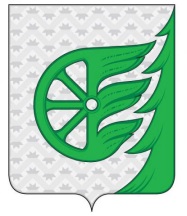 Администрация городского округа город ШахуньяНижегородской областиП О С Т А Н О В Л Е Н И ЕПриложение 1к постановлению администрациигородского округа город Шахунья Нижегородской областиот 17.10.2019 г. № 1144Наименование налогаКБК РоссийскойФедерацииУтвержденоИсполненоИсполненоНаименование налогаКБК РоссийскойФедерацииУтвержденотыс. руб.%Доходы бюджета - ВсегоХ1309798,53587811319,2464261,9          в том числе: 
НАЛОГОВЫЕ И НЕНАЛОГОВЫЕ ДОХОДЫ000 1 00 00000 00 0000 000437842,40134292837,6545666,9НАЛОГИ НА ПРИБЫЛЬ, ДОХОДЫ000 1 01 00000 00 0000 000331474,50000223956,1204067,6Налог на доходы физических лиц000 1 01 02000 01 0000 110331474,50000223956,1204067,6Налог на доходы физических лиц с доходов, источником которых является налоговый агент, за исключением доходов, в отношении которых исчисление и уплата налога осуществляются в соответствии со статьями 227, 227.1 и 228 Налогового кодекса Российской Федерации000 1 01 02010 01 0000 110328761,20000221735,7469567,4Налог на доходы физических лиц с доходов, полученных от осуществления деятельности физическими лицами, зарегистрированными в качестве индивидуальных предпринимателей, нотариусов, занимающихся частной практикой, адвокатов, учредивших адвокатские кабинеты, и других лиц, занимающихся частной практикой в соответствии со статьей 227 Налогового кодекса Российской Федерации000 1 01 02020 01 0000 1101069,800001120,49316104,7Налог на доходы физических лиц с доходов,  полученных физическими лицами в соответствии со статьей 228 Налогового Кодекса Российской Федерации000 1 01 02030 01 0000 1101391,200001149,1995482,6Налог на доходы физических лиц в виде фиксированных авансовых платежей с доходов, полученных физическими лицами, являющимися иностранными гражданами, осуществляющими трудовую деятельность по найму на основании патента в соответствии  со статьей 227.1 Налогового кодекса Российской Федерации000 1 01 02040 01 0000 110252,30000273,93700108,6Налог на доходы физических лиц с сумм прибыли контролируемой иностранной компании, полученной физическими лицами, признаваемыми контролирующими лицами этой компании000 1 01 02050 01 0000 110--323,25625-НАЛОГИ НА ТОВАРЫ (РАБОТЫ, УСЛУГИ), РЕАЛИЗУЕМЫЕ НА ТЕРРИТОРИИ РОССИЙСКОЙ ФЕДЕРАЦИИ000 1 03 00000 00 0000 00016619,3000013255,0215279,8Акцизы по подакцизным товарам (продукции), производимым на территории Российской Федерации000 1 03 02000 01 0000 11016619,3000013255,0215279,8Доходы от уплаты акцизов на дизельное топливо, подлежащие распределению между бюджетами субъектов Российской Федерации и местными бюджетами с учетом установленных дифференцированных нормативов отчислений в местные бюджеты000 1 03 02230 01 0000 1106295,600006000,2912895,3Доходы от уплаты акцизов на дизельное топливо, подлежащие распределению между бюджетами субъектов Российской Федерации и местными бюджетами с учетом установленных дифференцированных нормативов отчислений в местные бюджеты (по нормативам, установленным Федеральным законом о федеральном бюджете в целях формирования дорожных фондов субъектов Российской Федерации)000 1 03 02231 01 0000 1106295,600006000,2912895,3Доходы от уплаты акцизов на моторные масла для дизельных и (или) карбюраторных (инжекторных) двигателей, подлежащие распределению между бюджетами субъектов Российской Федерации и местными бюджетами с учетом установленных дифференцированных нормативов отчислений в местные бюджеты000 1 03 02240 01 0000 11041,2000045,61804110,7Доходы от уплаты акцизов на моторные масла для дизельных и (или) карбюраторных (инжекторных) двигателей, подлежащие распределению между бюджетами субъектов Российской Федерации и местными бюджетами с учетом установленных дифференцированных нормативов отчислений в местные бюджеты (по нормативам, установленным Федеральным законом о федеральном бюджете в целях формирования дорожных фондов субъектов Российской Федерации)000 1 03 02241 01 0000 11041,2000045,61804110,7Доходы от уплаты акцизов на автомобильный бензин, подлежащие распределению между бюджетами субъектов Российской Федерации и местными бюджетами с учетом установленных дифференцированных нормативов отчислений в местные бюджеты000 1 03 02250 01 0000 11011374,700008223,9418172,3Доходы от уплаты акцизов на автомобильный бензин, подлежащие распределению между бюджетами субъектов Российской Федерации и местными бюджетами с учетом установленных дифференцированных нормативов отчислений в местные бюджеты (по нормативам, установленным Федеральным законом о федеральном бюджете в целях формирования дорожных фондов субъектов Российской Федерации)000 1 03 02251 01 0000 11011374,700008223,9418172,3Доходы от уплаты акцизов на прямогонный бензин, подлежащие распределению между бюджетами субъектов Российской Федерации и местными бюджетами с учетом установленных дифференцированных нормативов отчислений в местные бюджеты000 1 03 02260 01 0000 110-1092,20000-1014,8296192,9Доходы от уплаты акцизов на прямогонный бензин, подлежащие распределению между бюджетами субъектов Российской Федерации и местными бюджетами с учетом установленных дифференцированных нормативов отчислений в местные бюджеты (по нормативам, установленным Федеральным законом о федеральном бюджете в целях формирования дорожных фондов субъектов Российской Федерации)000 1 03 02261 01 0000 110-1092,20000-1014,8296192,9НАЛОГИ НА СОВОКУПНЫЙ ДОХОД000 1 05 00000 00 0000 00017198,4000013266,8185877,1Единый налог на вмененный доход для отдельных видов деятельности000 1 05 02000 02 0000 11016650,2000012671,3016176,1Единый налог на вмененный доход для отдельных видов деятельности000 1 05 02010 02 0000 11016650,2000012669,7387976,1Единый налог на вмененный доход для отдельных видов деятельности (за налоговые периоды, истекшие до 1 января 2011 года)000 1 05 02020 02 0000 110-1,56282-Единый сельскохозяйственный налог000 1 05 03000 01 0000 110248,00000467,10297188,3Единый сельскохозяйственный налог000 1 05 03010 01 0000 110248,00000467,10297188,3Налог, взимаемый в связи с применением патентной системы налогообложения000 1 05 04000 02 0000 110300,20000128,4140042,8Налог, взимаемый в связи с применением патентной системы налогообложения, зачисляемый в бюджеты городских округов000 1 05 04010 02 0000 110300,20000128,4140042,8НАЛОГИ НА ИМУЩЕСТВО000 1 06 00000 00 0000 00039667,4000015395,1649438,8Налог на имущество физических лиц000 1 06 01000 00 0000 11014429,000003261,1448722,6Налог на имущество физических лиц, взимаемый по  ставкам, применяемым к объектам налогообложения, расположенным в границах городских округов000 1 06 01020 04 0000 11014429,000003261,1448722,6Земельный налог000 1 06 06000 00 0000 11025238,4000012134,0200748,1Земельный налог с организаций 000 1 06 06030 00 0000 11011144,400008631,0205877,4Земельный налог с организаций, обладающих земельным участком, расположенным в границах городских округов000 1 06 06032 04 0000 11011144,400008631,0205877,4Земельный налог с физических лиц000 1 06 06040 00 0000 11014094,000003502,9994924,9Земельный налог с физических лиц,   обладающих земельным участком, расположенным в границах городских округов000 1 06 06042 04 0000 11014094,000003502,9994924,9ГОСУДАРСТВЕННАЯ ПОШЛИНА000 1 08 00000 00 0000 0005489,300004987,0828690,9Государственная пошлина по делам, рассматриваемым в судах общей юрисдикции, мировыми судьями000 1 08 03000 01 0000 1103461,300003146,1368990,9 Государственная пошлина по делам, рассматриваемым в судах общей юрисдикции, мировыми судьями (за исключением Верховного Суда Российской Федерации)000 1 08 03010 01 0000 1103461,300003146,1368990,9Государственная пошлина за совершение действий, связанных с приобретением гражданства Российской Федерации или выходом из гражданства Российской Федерации, а также с въездом в Российскую Федерацию или выездом из Российской Федерации000 1 08 06000 01 0000 110137,80000113,0000082,0Государственная пошлина за государственную регистрацию, а также за совершение прочих юридически значимых действий000 1 08 07000 01 0000 1101890,200001727,9459791,4Государственная пошлина за государственную регистрацию юридического лица, физических лиц в качестве индивидуальных предпринимателей, изменений, вносимых в учредительные документы юридического лица, за государственную регистрацию ликвидации юридического лица и другие юридически значимые действия000 1 08 07010 01 0000 11032,800004,8800014,9Государственная пошлина за государственную регистрацию прав, ограничений (обременений) прав на недвижимое имущество и сделок с ним000 1 08 07020 01 0000 1101459,600001087,2159774,5 Государственная пошлина за выдачу и обмен паспорта гражданина Российской Федерации 000 1 08 07100 01 0000 110214,70000164,8500076,8Государственная пошлина за государственную регистрацию транспортных средств и иные юридически значимые действия, связанные с изменениями и выдачей документов на транспортные средства,  регистрационных знаков, водительских удостоверений000 1 08 07140 01 0000 110133,10000461,00000346,4Государственная пошлина за государственную регистрацию транспортных средств и иные юридически значимые действия уполномоченных федеральных государственных органов, связанные с изменением и выдачей документов на транспортные средства, регистрационных знаков, водительских удостоверений000 1 08 07141 01 0000 110133,10000461,00000346,4Государственная пошлина за выдачу разрешения на установку рекламной конструкции000 1 08 07150 01 0000 11050,0000010,0000020,0ДОХОДЫ ОТ ИСПОЛЬЗОВАНИЯ ИМУЩЕСТВА, НАХОДЯЩЕГОСЯ В ГОСУДАРСТВЕННОЙ И МУНИЦИПАЛЬНОЙ СОБСТВЕННОСТИ000 1 11 00000 00 0000 00019385,4000014784,6387376,3Доходы, получаемые в виде арендной либо иной платы за передачу в возмездное пользование государственного и муниципального имущества (за исключением имущества бюджетных и автономных учреждений, а также имущества государственных и муниципальных унитарных предприятий, в том числе казенных)000 1 11 05000 00 0000 12017130,9000012111,0820770,7Доходы, получаемые в виде арендной платы за земельные участки, государственная собственность на которые не разграничена, а также средства от продажи права на заключение договоров аренды указанных земельных участков000 1 11 05010 00 0000 1206136,900002810,9544045,8Доходы, получаемые в виде арендной платы за земельные участки, государственная собственность на которые не разграничена и которые расположены в границах городских округов, а также средства от продажи права на заключение договоров аренды указанных земельных участков000 1 11 05012 04 0000 1206136,900002810,9544045,8Доходы, получаемые в виде арендной платы за земли после разграничения государственной собственности на землю, а также средства от продажи права на заключение договоров аренды указанных земельных участков (за исключением земельных участков бюджетных и автономных учреждений)000 1 11 05020 00 0000 1201833,00000784,8782642,8Доходы, получаемые в виде арендной платы, а также средства от продажи права на заключение договоров аренды за земли, находящиеся в собственности городских округов (за исключением земельных участков муниципальных бюджетных и автономных учреждений)000 1 11 05024 04 0000 1201833,00000784,8782642,8Доходы от сдачи в аренду имущества, находящегося в оперативном управлении органов государственной власти, органов местного самоуправления, государственных внебюджетных фондов и созданных ими учреждений (за исключением имущества бюджетных и автономных учреждений)000 1 11 05030 00 0000 1209161,000008515,2494193,0Доходы от сдачи в аренду имущества, находящегося в оперативном управлении органов управления городских округов и созданных ими учреждений (за исключением имущества муниципальных бюджетных и автономных учреждений)000 1 11 05034 04 0000 1209161,000008515,2494193,0Платежи от государственных и муниципальных унитарных предприятий000 1 11 07000 00 0000 12060,00000129,17025215,3Доходы от перечисления части прибыли государственных и муниципальных унитарных предприятий, остающейся после уплаты налогов и обязательных платежей000 1 11 07010 00 0000 12060,00000129,17025215,3Доходы от перечисления части прибыли, остающейся после уплаты налогов и иных обязательных платежей муниципальных унитарных предприятий, созданных городскими округами000 1 11 07014 04 0000 12060,00000129,17025215,3Прочие доходы от использования имущества и прав, находящихся в государственной и муниципальной собственности (за исключением имущества бюджетных и автономных учреждений, а также имущества государственных и муниципальных унитарных предприятий, в том числе казенных)000 1 11 09000 00 0000 1202194,500002544,38641115,9Прочие поступления от использования имущества, находящегося в государственной и муниципальной собственности (за исключением имущества бюджетных и автономных учреждений, а также имущества государственных и муниципальных унитарных предприятий, в том числе казенных)000 1 11 09040 00 0000 1202194,500002544,38641115,9Прочие поступления от использования имущества, находящегося в собственности городских округов (за исключением имущества муниципальных бюджетных и автономных учреждений, а также имущества муниципальных унитарных предприятий, в том числе казенных)000 1 11 09044 04 0000 1202194,500002544,38641115,9ПЛАТЕЖИ ПРИ ПОЛЬЗОВАНИИ ПРИРОДНЫМИ РЕСУРСАМИ000 1 12 00000 00 0000 000512,50000228,7692744,6Плата за негативное воздействие на окружающую среду000 1 12 01000 01 0000 120512,50000228,7692744,6Плата за выбросы загрязняющих веществ в атмосферный воздух стационарными объектами000 1 12 01010 01 0000 12028,6000093,39737326,6Плата за сбросы загрязняющих веществ в водные объекты000 1 12 01030 01 0000 1204,6000052,322371 137,4Плата за размещение отходов производства и потребления000 1 12 01040 01 0000 120479,3000083,0495317,3Плата за размещение отходов производства000 1 12 01041 01 0000 120479,3000083,5091417,4Плата за размещение твердых коммунальных отходов000 1 12 01042 01 0000 120--0,45961-ДОХОДЫ ОТ ОКАЗАНИЯ ПЛАТНЫХ УСЛУГ И КОМПЕНСАЦИИ ЗАТРАТ ГОСУДАРСТВА000 1 13 00000 00 0000 0001511,60134943,5019362,4Доходы от компенсации затрат государства000 1 13 02000 00 0000 1301511,60134943,5019362,4Прочие доходы от компенсации затрат государства 000 1 13 02990 00 0000 1301511,60134943,5019362,4Прочие доходы от компенсации затрат  бюджетов городских округов 000 1 13 02994 04 0000 1301511,60134943,5019362,4ДОХОДЫ ОТ ПРОДАЖИ МАТЕРИАЛЬНЫХ И НЕМАТЕРИАЛЬНЫХ АКТИВОВ000 1 14 00000 00 0000 0002760,000003123,26336113,2Доходы от реализации имущества, находящегося в государственной и муниципальной собственности (за исключением движимого имущества бюджетных и автономных учреждений, а также имущества государственных и муниципальных унитарных предприятий, в том числе казенных)000 1 14 02000 00 0000 000600,00000945,11050157,5Доходы от реализации имущества, находящегося в собственности городских округов (за исключением движимого имущества муниципальных бюджетных и автономных учреждений, а также имущества муниципальных унитарных предприятий, в том числе казенных), в части реализации основных средств по указанному имуществу000 1 14 02040 04 0000 410600,00000924,72250154,1Доходы от реализации имущества, находящегося в оперативном управлении учреждений, находящихся в ведении органов управления городских округов (за исключением имущества муниципальных бюджетных и автономных учреждений), в части реализации основных средств по указанному имуществу000 1 14 02042 04 0000 410600,00000--Доходы от реализации иного имущества, находящегося в собственности городских округов (за исключением имущества муниципальных бюджетных и автономных учреждений, а также имущества муниципальных унитарных предприятий, в том числе казенных), в части реализации основных средств по указанному имуществу000 1 14 02043 04 0000 410-924,72250-Доходы от реализации имущества, находящегося в собственности городских округов (за исключением имущества муниципальных бюджетных и автономных учреждений, а также имущества муниципальных унитарных предприятий, в том числе казенных), в части реализации материальных запасов по указанному имуществу000 1 14 02040 04 0000 440-20,38800-Доходы от реализации имущества, находящегося в оперативном управлении учреждений, находящихся в ведении органов управления городских округов (за исключением имущества муниципальных бюджетных и автономных учреждений), в части реализации материальных запасов по указанному имуществу000 1 14 02042 04 0000 440-20,38800-Доходы от продажи земельных участков, находящихся в государственной и муниципальной собственности000 1 14 06000 00 0000 4302000,000002030,53519101,5 Доходы     от    продажи    земельных    участков,                              государственная  собственность  на   которые   не                              разграничена000 1 14 06010 00 0000 4301000,000001206,12019120,6 Доходы    от    продажи    земельных    участков,                              государственная  собственность  на   которые   не                              разграничена и  которые  расположены  в границах городских округов000 1 14 06012 04 0000 4301000,000001206,12019120,6Доходы от продажи земельных участков, государственная собственность на которые разграничена (за исключением земельных участков бюджетных и автономных учреждений)000 1 14 06020 00 0000 4301000,00000824,4150082,4Доходы от продажи земельных участков, находящихся в собственности городских округов (за исключением земельных участков муниципальных бюджетных и автономных учреждений)000 1 14 06024 04 0000 4301000,00000824,4150082,4Плата за увеличение площади земельных участков, находящихся в частной собственности, в результате перераспределения таких земельных участков и земель (или) земельных участков, находящихся в государственной или муниципальной собственности000 1 14 06300 00 0000 430160,00000147,6176792,3Плата за увеличение площади земельных участков, находящихся в частной собственности, в результате перераспределения таких земельных участков и земель (или) земельных участков, государственная собственность на которые не разграничена000 1 14 06310 00 0000 430160,00000147,6176792,3Плата за увеличение площади земельных участков, находящихся в частной собственности, в результате перераспределения таких земельных участков и земель (или) земельных участков, государственная собственность на которые не разграничена и которые расположены в границах городских округов000 1 14 06312 04 0000 430160,00000147,6176792,3ШТРАФЫ, САНКЦИИ, ВОЗМЕЩЕНИЕ УЩЕРБА000 1 16 00000 00 0000 0003224,000002768,9885685,9Денежные взыскания (штрафы) за нарушение законодательства о налогах и сборах000 1 16 03000 00 0000 140-0,03750-Денежные взыскания (штрафы) за нарушение законодательства о налогах и сборах, предусмотренные статьями 116, 119.1, 119.2, пунктами 1 и 2 статьи 120, статьями 125, 126, 126.1, 128, 129, 129.1, 129.4, 132, 133, 134, 135, 135.1, 135.2 Налогового кодекса Российской Федерации000 1 16 03010 01 0000 140-0,03750-Денежные взыскания (штрафы) за административные правонарушения в области государственного регулирования производства и оборота этилового спирта, алкогольной, спиртосодержащей и табачной продукции000 1 16 08000 01 0000 14036,1000047,00000130,2Денежные взыскания (штрафы) за административные правонарушения в области государственного регулирования производства и оборота этилового спирта, алкогольной, спиртосодержащей продукции000 1 16 08010 01 0000 14036,1000045,00000124,7Денежные взыскания (штрафы) за административные правонарушения в области государственного регулирования производства и оборота табачной продукции000 1 16 08020 01 0000 140-2,00000-Доходы от возмещения ущерба при возникновении страховых случаев000 1 16 23000 00 0000 140-32,50000-Доходы от возмещения ущерба при возникновении страховых случаев, когда выгодоприобретателями выступают получатели средств бюджетов городских округов000 1 16 23040 04 0000 140-32,50000-Доходы от возмещения ущерба при возникновении страховых случаев по обязательному страхованию гражданской ответственности, когда выгодоприобретателями  выступают получатели средств бюджетов городских округов000 1 16 23041 04 0000 140-32,50000-Денежные взыскания (штрафы) за нарушение законодательства Российской Федерации о недрах, об особо охраняемых природных территориях, об охране и использовании животного мира, об экологической экспертизе, в области охраны окружающей среды, о рыболовстве и сохранении водных биологических ресурсов, земельного законодательства, лесного законодательства, водного законодательства000 1 16 25000 00 0000 140344,10000238,8000069,4Денежные взыскания (штрафы) за нарушение законодательства Российской Федерации об охране и использовании животного мира000 1 16 25030 01 0000 14036,5000028,8000078,9Денежные взыскания (штрафы) за нарушение законодательства в области охраны окружающей среды000 1 16 25050 01 0000 140138,90000120,0000086,4Денежные взыскания (штрафы) за нарушение земельного законодательства000 1 16 25060 01 0000 140168,7000030,0000017,8Денежные взыскания (штрафы) за нарушение лесного законодательства000 1 16 25070 00 0000 140-60,00000-Денежные взыскания (штрафы) за нарушение лесного законодательства на лесных участках, находящихся в собственности городских округов000 1 16 25073 04 0000 140-60,00000-Денежные взыскания (штрафы) за нарушение законодательства в области обеспечения санитарно-эпидемиологического благополучия человека и законодательства в сфере защиты прав потребителей000 1 16 28000 01 0000 140682,50000642,5000094,1Денежные взыскания (штрафы) за правонарушения в области дорожного движения000 1 16 30000 01 0000 140184,8000095,0000051,4Прочие денежные взыскания (штрафы) за  правонарушения в области дорожного движения000 1 16 30030 01 0000 140184,8000095,0000051,4Денежные взыскания (штрафы) за нарушение законодательства Российской Федерации о контрактной системе в сфере закупок товаров, работ, услуг для обеспечения государственных и муниципальных нужд000 1 16 33000 00 0000 140-23,11903-Денежные взыскания (штрафы) за нарушение законодательства Российской Федерации о контрактной системе в сфере закупок товаров, работ, услуг для обеспечения государственных и муниципальных нужд для нужд городских округов000 1 16 33040 04 0000 140-23,11903-Денежные взыскания (штрафы) за нарушение законодательства Российской Федерации об административных правонарушениях, предусмотренные статьей 20.25 Кодекса Российской Федерации об административных правонарушениях000 1 16 43000 01 0000 140472,60000404,5759185,6Денежные взыскания (штрафы), установленные законами субъектов Российской Федерации за несоблюдение муниципальных правовых актов000 1 16 51000 02 0000 140-2,00000-Денежные взыскания (штрафы), установленные законами субъектов Российской Федерации за несоблюдение муниципальных правовых актов, зачисляемые в бюджеты городских округов000 1 16 51020 02 0000 140-2,00000-Прочие поступления от денежных взысканий (штрафов) и иных сумм в возмещение ущерба000 1 16 90000 00 0000 1401503,900001283,4561285,3Прочие поступления от денежных взысканий (штрафов) и иных сумм в возмещение ущерба, зачисляемые в бюджеты городских округов000 1 16 90040 04 0000 1401503,900001283,4561285,3ПРОЧИЕ НЕНАЛОГОВЫЕ ДОХОДЫ000 1 17 00000 00 0000 000-128,28441-Невыясненные поступления000 1 17 01000 00 0000 180-1,52515-Невыясненные поступления, зачисляемые в бюджеты городских округов000 1 17 01040 04 0000 180-1,52515-Прочие неналоговые доходы000 1 17 05000 00 0000 180-126,75926-Прочие неналоговые доходы бюджетов городских округов000 1 17 05040 04 0000 180-126,75926-БЕЗВОЗМЕЗДНЫЕ ПОСТУПЛЕНИЯ000 2 00 00000 00 0000 000871956,13453518481,5918659,5БЕЗВОЗМЕЗДНЫЕ ПОСТУПЛЕНИЯ ОТ ДРУГИХ БЮДЖЕТОВ БЮДЖЕТНОЙ СИСТЕМЫ РОССИЙСКОЙ ФЕДЕРАЦИИ000 2 02 00000 00 0000 000874862,79582521295,4081559,6Дотации бюджетам бюджетной системы Российской Федерации000 2 02 10000 00 0000 150130054,5000097540,8750075,0Дотации на выравнивание бюджетной обеспеченности000 2 02 15001 00 0000 150119505,0000089628,7500075,0Дотации бюджетам городских округов на выравнивание бюджетной обеспеченности000 2 02 15001 04 0000 150119505,0000089628,7500075,0Дотации бюджетам на поддержку мер по обеспечению сбалансированности бюджетов000 2 02 15002 00 0000 15010549,500007912,1250075,0Дотации бюджетам городских округов на поддержку мер по обеспечению сбалансированности бюджетов000 2 02 15002 04 0000 15010549,500007912,1250075,0Субсидии бюджетам бюджетной системы Российской Федерации (межбюджетные субсидии)000 2 02 20000 00 0000 150216804,0125588225,7241840,7Субсидии бюджетам на софинансирование
капитальных вложений в объекты
муниципальной собственности000 2 02 20077 00 0000 15068596,2592039646,8024757,8Субсидии бюджетам городских округов на софинансирование капитальных вложений в объекты муниципальной собственности000 2 02 20077 04 0000 15068596,2592039646,8024757,8Субсидии бюджетам на осуществление дорожной деятельности в отношении автомобильных дорог общего пользования, а также капитального ремонта и ремонта дворовых территорий многоквартирных домов, проездов к дворовым территориям многоквартирных домов населенных пунктов000 2 02 20216 00 0000 15019533,40000--Субсидии бюджетам городских округов на осуществление дорожной деятельности в отношении автомобильных дорог общего пользования, а также капитального ремонта и ремонта дворовых территорий многоквартирных домов, проездов к дворовым территориям многоквартирных домов населенных пунктов000 2 02 20216 04 0000 15019533,40000--Субсидии бюджетам муниципальных образований на обеспечение мероприятий по переселению граждан из аварийного жилищного фонда, в том числе переселению граждан из аварийного жилищного фонда с учетом необходимости развития малоэтажного жилищного строительства, за счет средств, поступивших от государственной корпорации - Фонда содействия реформированию жилищно-коммунального хозяйства000 2 02 20299 00 0000 15024859,656007457,8968030,0Субсидии бюджетам городских округов на обеспечение мероприятий по переселению граждан из аварийного жилищного фонда, в том числе переселению граждан из аварийного жилищного фонда с учетом необходимости развития малоэтажного жилищного строительства, за счет средств, поступивших от государственной корпорации - Фонда содействия реформированию жилищно-коммунального хозяйства000 2 02 20299 04 0000 15024859,656007457,8968030,0Субсидии бюджетам муниципальных образований на обеспечение мероприятий по переселению граждан из аварийного жилищного фонда, в том числе переселению граждан из аварийного жилищного фонда с учетом необходимости развития малоэтажного жилищного строительства, за счет средств бюджетов000 2 02 20302 00 0000 150932,64600932,64600100,0Субсидии бюджетам городских округов на обеспечение мероприятий по переселению граждан из аварийного жилищного фонда, в том числе переселению граждан из аварийного жилищного фонда с учетом необходимости развития малоэтажного жилищного строительства, за счет средств бюджетов000 2 02 20302 04 0000 150932,64600932,64600100,0Субсидии бюджетам на сокращение доли загрязненных сточных вод000 2 02 25013 00 0000 150---Субсидии бюджетам городских округов на сокращение доли загрязненных сточных вод000 2 02 25013 04 0000 150---Субсидии бюджетам на строительство и реконструкцию (модернизацию) объектов питьевого водоснабжения000 2 02 25243 00 0000 15022736,10000--Субсидии бюджетам городских округов на строительство и реконструкцию (модернизацию) объектов питьевого водоснабжения000 2 02 25243 04 0000 15022736,10000--Субсидии бюджетам на обеспечение развития и укрепления материально-технической базы домов культуры в населенных пунктах с числом жителей до 50 тысяч человек000 2 02 25467 00 0000 150805,61945805,61945100,0Субсидии бюджетам городских округов на обеспечение развития и укрепления материально-технической базы домов культуры в населенных пунктах с числом жителей до 50 тысяч человек000 2 02 25467 04 0000 150805,61945805,61945100,0Субсидия бюджетам на поддержку отрасли культуры000 2 02 25519 00 0000 150412,26531412,26531100,0Субсидия бюджетам городских округов на поддержку отрасли культуры000 2 02 25519 04 0000 150412,26531412,26531100,0Субсидии бюджетам на реализацию программ формирования современной городской среды000 2 02 25555 00 0000 15014324,627829644,7146167,3Субсидии бюджетам городских округов на реализацию программ формирования современной городской среды000 2 02 25555 04 0000 15014324,627829644,7146167,3Прочие субсидии000 2 02 29999 00 0000 15064603,4387729325,7795445,4Прочие субсидии бюджетам городских округов000 2 02 29999 04 0000 15064603,4387729325,7795445,4Субвенции бюджетам бюджетной системы Российской Федерации000 2 02 30000 00 0000 150404868,16527293597,8859772,5Субвенции местным бюджетам на выполнение передаваемых полномочий субъектов Российской Федерации000 2 02 30024 00 0000 150367684,51100267187,7407472,7Субвенции бюджетам городских округов на выполнение передаваемых полномочий субъектов Российской Федерации000 2 02 30024 04 0000 150367684,51100267187,7407472,7Субвенции бюджетам на компенсацию части платы, взимаемой с родителей (законных представителей) за присмотр и уход за детьми, посещающими образовательные организации, реализующие образовательные программы дошкольного образования000 2 02 30029 00 0000 1505912,200004434,1500075,0Субвенции бюджетам городских округов на компенсацию части платы, взимаемой с родителей (законных представителей) за присмотр и уход за детьми, посещающими образовательные организации, реализующие образовательные программы дошкольного образования000 2 02 30029 04 0000 1505912,200004434,1500075,0Субвенции бюджетам муниципальных образований на предоставление жилых помещений детям-сиротам и детям, оставшимся без попечения родителей, лицам из их числа по договорам найма специализированных жилых помещений000 2 02 35082 00 0000 15014926,950006879,5376046,1Субвенции бюджетам городских округов на предоставление жилых помещений детям-сиротам и детям, оставшимся без попечения родителей, лицам из их числа по договорам найма специализированных жилых помещений000 2 02 35082 04 0000 15014926,950006879,5376046,1Субвенции бюджетам на осуществление полномочий по составлению (изменению) списков кандидатов в присяжные заседатели федеральных судов общей юрисдикции в Российской Федерации000 2 02 35120 00 0000 15015,50000--Субвенции бюджетам городских округов на осуществление полномочий по составлению (изменению) списков кандидатов в присяжные заседатели федеральных судов общей юрисдикции в Российской Федерации000 2 02 35120 04 0000 15015,50000--Субвенции бюджетам на осуществление полномочий по обеспечению жильем отдельных категорий граждан, установленных Федеральным законом                                      от 12 января 1995 года № 5-ФЗ "О ветеранах", в соответствии с Указом Президента Российской Федерации от 7 мая  2008 года № 714 "Об обеспечении жильем ветеранов Великой Отечественной войны             1941 - 1945 годов"000 2 02 35134 00 0000 1505339,520005339,52000100,0Субвенции бюджетам городских округов на осуществление полномочий по обеспечению жильем отдельных категорий граждан, установленных Федеральным законом от 12 января 1995 года № 5-ФЗ   "О ветеранах", в соответствии с Указом Президента Российской Федерации от 7 мая 2008 года № 714          "Об обеспечении жильем ветеранов Великой Отечественной войны 1941 - 1945 годов"000 2 02 35134 04 0000 1505339,520005339,52000100,0Субвенции бюджетам на осуществление полномочий по обеспечению жильем отдельных категорий граждан, установленных Федеральным законом от 12 января 1995 года № 5-ФЗ "О ветеранах"000 2 02 35135 00 0000 1501779,840001779,84000100,0Субвенции бюджетам городских округов на осуществление полномочий по обеспечению жильем отдельных категорий граждан, установленных Федеральным законом от 12 января 1995 года № 5-ФЗ "О ветеранах" 000 2 02 35135 04 0000 1501779,840001779,84000100,0Субвенции бюджетам на осуществление полномочий по обеспечению жильем отдельных категорий граждан, установленных Федеральным законом от 24 ноября 1995 года № 181-ФЗ "О социальной защите инвалидов в Российской Федерации"000 2 02 35176 00 0000 150889,92000889,92000100,0Субвенции бюджетам городских округов на осуществление полномочий по обеспечению жильем отдельных категорий граждан, установленных Федеральным законом от 24 ноября 1995 года № 181-ФЗ "О социальной защите инвалидов в Российской Федерации"000 2 02 35176 04 0000 150889,92000889,92000100,0Субвенции бюджетам муниципальных образований на оказание несвязанной поддержки сельскохозяйственным товаропроизводителям в области растениеводства000 2 02 35541 00 0000 1503705,288273705,28827100,0Субвенции бюджетам городских округов на оказание несвязанной поддержки сельскохозяйственным товаропроизводителям в области растениеводства000 2 02 35541 04 0000 1503705,288273705,28827100,0Субвенции бюджетам муниципальных образований на повышение продуктивности в молочном скотоводстве000 2 02 35542 00 0000 1504580,936003356,6880073,3Субвенции бюджетам городских округов на повышение продуктивности в молочном скотоводстве000 2 02 35542 04 0000 1504580,936003356,6880073,3Субвенции бюджетам муниципальных образований на содействие достижению целевых показателей региональных программ развития агропромышленного комплекса000 2 02 35543 00 0000 15033,5000025,2013675,2Субвенции бюджетам городских округов на содействие достижению целевых показателей региональных программ развития агропромышленного комплекса000 2 02 35543 04 0000 15033,5000025,2013675,2Иные межбюджетные трансферты000 2 02 40000 00 0000 150123136,1180041930,9230034,1Межбюджетные трансферты, передаваемые бюджетам для компенсации дополнительных расходов, возникших в результате решений, принятых органами власти другого уровня000 2 02 45160 00 0000 15040811,8480040811,84800100,0Межбюджетные трансферты, передаваемые бюджетам городских округов для компенсации дополнительных расходов, возникших в результате решений, принятых органами власти другого уровня000 2 02 45160 04 0000 15040811,8480040811,84800100,0Межбюджетные трансферты, передаваемые бюджетам на возмещение части затрат на уплату процентов по инвестиционным кредитам (займам) в агропромышленном комплексе000 2 02 45433 00 0000 150168,40000139,0750082,6Межбюджетные трансферты, передаваемые бюджетам городских округов на возмещение части затрат на уплату процентов по инвестиционным кредитам (займам) в агропромышленном комплексе000 2 02 45433 04 0000 150168,40000139,0750082,6Межбюджетные трансферты, передаваемые бюджетам на создание виртуальных концертных залов000 2 02 45453 00 0000 150980,00000980,00000100,0Межбюджетные трансферты, передаваемые бюджетам городских округов на создание виртуальных концертных залов000 2 02 45453 04 0000 150980,00000980,00000100,0Межбюджетные трансферты, передаваемые бюджетам на осуществление строительства, реконструкции, ремонта и приобретения (выкупа) объектов образования000 2 02 45548 00 0000 15079500,00000--Межбюджетные трансферты, передаваемые бюджетам городских округов на осуществление строительства, реконструкции, ремонта и приобретения (выкупа) объектов образования000 2 02 45548 04 0000 15079500,00000--Прочие межбюджетные трансферты, передаваемые бюджетам000 2 02 49999 00 0000 1501675,87000--Прочие межбюджетные трансферты, передаваемые бюджетам городских округов000 2 02 49999 04 0000 1501675,87000--БЕЗВОЗМЕЗДНЫЕ ПОСТУПЛЕНИЯ ОТ НЕГОСУДАРСТВЕННЫХ ОРГАНИЗАЦИЙ000 2 04 00000 00 0000 0001157,600001189,39000102,7Безвозмездные поступления от негосударственных организаций в бюджеты городских округов000 2 04 04000 04 0000 1501157,600001189,39000102,7Поступления от денежных пожертвований, предоставляемых негосударственными организациями получателям средств бюджетов городских округов000 2 04 04020 04 0000 1501157,600001189,39000102,7ПРОЧИЕ БЕЗВОЗМЕЗДНЫЕ ПОСТУПЛЕНИЯ000 2 07 00000 00 0000 000575,85000636,90500110,6Прочие безвозмездные поступления в бюджеты городских округов000 2 07 04000 04 0000 150575,85000636,90500110,6Прочие безвозмездные поступления в бюджеты городских округов000 2 07 04050 04 0000 150575,85000636,90500110,6ВОЗВРАТ ОСТАТКОВ СУБСИДИЙ, СУБВЕНЦИЙ И ИНЫХ МЕЖБЮДЖЕТНЫХ ТРАНСФЕРТОВ, ИМЕЮЩИХ ЦЕЛЕВОЕ НАЗНАЧЕНИЕ, ПРОШЛЫХ ЛЕТ000 2 19 00000 00 0000 000-4640,11129-4640,11129100,0Возврат остатков субсидий, субвенций и иных межбюджетных трансфертов, имеющих целевое назначение, прошлых лет из бюджетов городских округов000 2 19 00000 04 0000 150-4640,11129-4640,11129100,0Возврат остатков субвенций на повышение продуктивности в молочном скотоводстве из бюджетов городских округов000 2 19 35542 04 0000 150-4,86981-4,86981100,0Возврат остатков иных межбюджетных трансфертов, передаваемых для компенсации дополнительных расходов, возникших в результате решений, принятых органами власти другого уровня, из бюджетов городских округов000 2 19 45160 04 0000 150-5,13277-5,13277100,0Возврат прочих остатков субсидий, субвенций и иных межбюджетных трансфертов, имеющих целевое назначение, прошлых лет из бюджетов городских округов000 2 19 60010 04 0000 150-4630,10871-4630,10871100,0Приложение 2к постановлению администрациигородского округа город Шахунья Нижегородской областиот 17.10.2019 г. № 1144Наименование показателяКод бюджетной классификацииКод бюджетной классификацииКассовое исполнениеКассовое исполнениеФинансовое управление администрации городского округа город Шахунья Нижегородской областиФинансовое управление администрации городского округа город Шахунья Нижегородской областиПрочие доходы от компенсации затрат бюджетов городских округовПрочие доходы от компенсации затрат бюджетов городских округов0011.13.02994.04.0000.1301.13.02994.04.0000.13017,26672Прочие поступления от денежных взысканий (штрафов) и иных сумм в возмещение ущерба, зачисляемые в бюджеты городских округовПрочие поступления от денежных взысканий (штрафов) и иных сумм в возмещение ущерба, зачисляемые в бюджеты городских округов0011.16.90040.04.0000.1401.16.90040.04.0000.14024,27912Дотации бюджетам городских округов на выравнивание бюджетной обеспеченности, за счет средств областного бюджетаДотации бюджетам городских округов на выравнивание бюджетной обеспеченности, за счет средств областного бюджета0012.02.15001.04.0220.1502.02.15001.04.0220.15089 628,75000Дотации бюджетам городских округов на поддержку мер по обеспечению сбалансированности бюджетов, за счет средств областного бюджетаДотации бюджетам городских округов на поддержку мер по обеспечению сбалансированности бюджетов, за счет средств областного бюджета0012.02.15002.04.0220.1502.02.15002.04.0220.1507 912,12500Прочие субсидии бюджетам городских округов за счет средств областного бюджетаПрочие субсидии бюджетам городских округов за счет средств областного бюджета0012.02.29999.04.0220.1502.02.29999.04.0220.15024 362,70000Федеральная служба по надзору в сфере природопользованияФедеральная служба по надзору в сфере природопользованияПлата за выбросы загрязняющих веществ в атмосферный воздух стационарными объектами (федеральные государственные органы, Банк России, органы управления государственными внебюджетными фондами Российской Федерации)Плата за выбросы загрязняющих веществ в атмосферный воздух стационарными объектами (федеральные государственные органы, Банк России, органы управления государственными внебюджетными фондами Российской Федерации)0481.12.01010.01.6000.1201.12.01010.01.6000.12093,39737Плата за сбросы загрязняющих веществ в водные объекты (федеральные государственные органы, Банк России, органы управления государственными внебюджетными фондами Российской Федерации)Плата за сбросы загрязняющих веществ в водные объекты (федеральные государственные органы, Банк России, органы управления государственными внебюджетными фондами Российской Федерации)0481.12.01030.01.6000.1201.12.01030.01.6000.12052,32237Плата за размещение отходов производства (федеральные государственные органы, Банк России, органы управления государственными внебюджетными фондами Российской Федерации)Плата за размещение отходов производства (федеральные государственные органы, Банк России, органы управления государственными внебюджетными фондами Российской Федерации)0481.12.01041.01.6000.1201.12.01041.01.6000.12083,50914Плата за размещение твердых коммунальных отходов (федеральные государственные органы, Банк России, органы управления государственными внебюджетными фондами Российской Федерации)Плата за размещение твердых коммунальных отходов (федеральные государственные органы, Банк России, органы управления государственными внебюджетными фондами Российской Федерации)0481.12.01042.01.6000.1201.12.01042.01.6000.120-0,45961Денежные взыскания (штрафы) за нарушение законодательства в области охраны окружающей среды (федеральные государственные органы, Банк России, органы управления государственными внебюджетными фондами Российской Федерации)Денежные взыскания (штрафы) за нарушение законодательства в области охраны окружающей среды (федеральные государственные органы, Банк России, органы управления государственными внебюджетными фондами Российской Федерации)0481.16.25050.01.6000.1401.16.25050.01.6000.1403,00000Муниципальное казенное учреждение культуры "Центр организационно-методической работы учреждений культуры городского округа город Шахунья Нижегородской области"Муниципальное казенное учреждение культуры "Центр организационно-методической работы учреждений культуры городского округа город Шахунья Нижегородской области"Субсидии бюджетам городских округов на обеспечение развития и укрепления материально-технической базы домов культуры в населенных пунктах с числом жителей до 50 тысяч человек за счет средств федерального бюджетаСубсидии бюджетам городских округов на обеспечение развития и укрепления материально-технической базы домов культуры в населенных пунктах с числом жителей до 50 тысяч человек за счет средств федерального бюджета0572.02.25467.04.0110.1502.02.25467.04.0110.150560,00790Субсидии бюджетам городских округов на обеспечение развития и укрепления материально-технической базы домов культуры в населенных пунктах с числом жителей до 50 тысяч человек за счет средств областного бюджетаСубсидии бюджетам городских округов на обеспечение развития и укрепления материально-технической базы домов культуры в населенных пунктах с числом жителей до 50 тысяч человек за счет средств областного бюджета0572.02.25467.04.0220.1502.02.25467.04.0220.150245,61155Субсидия бюджетам городских округов на поддержку отрасли культуры за счет средств федерального бюджетаСубсидия бюджетам городских округов на поддержку отрасли культуры за счет средств федерального бюджета0572.02.25519.04.0110.1502.02.25519.04.0110.150305,07633Субсидия бюджетам городских округов на поддержку отрасли культуры за счет средств областного бюджетаСубсидия бюджетам городских округов на поддержку отрасли культуры за счет средств областного бюджета0572.02.25519.04.0220.1502.02.25519.04.0220.150107,18898Межбюджетные трансферты, передаваемые бюджетам городских округов для компенсации дополнительных расходов, возникших в результате решений, принятых органами власти другого уровня за счет средств областного бюджетаМежбюджетные трансферты, передаваемые бюджетам городских округов для компенсации дополнительных расходов, возникших в результате решений, принятых органами власти другого уровня за счет средств областного бюджета0572.02.45160.04.0220.1502.02.45160.04.0220.150462,50000Межбюджетные трансферты, передаваемые бюджетам городских округов на создание виртуальных концертных залов за счет средств областного бюджетаМежбюджетные трансферты, передаваемые бюджетам городских округов на создание виртуальных концертных залов за счет средств областного бюджета0572.02.45453.04.0220.1502.02.45453.04.0220.150980,00000Министерство цифрового развития, связи и массовых коммуникаций Российской ФедерацииМинистерство цифрового развития, связи и массовых коммуникаций Российской ФедерацииДенежные взыскания (штрафы) за нарушение законодательства в области охраны окружающей средыДенежные взыскания (штрафы) за нарушение законодательства в области охраны окружающей среды0711.16.25050.01.0000.1401.16.25050.01.0000.14083,00000Комитет по охране, использованию и воспроизводству объектов животного мира Нижегородской областиКомитет по охране, использованию и воспроизводству объектов животного мира Нижегородской областиДенежные взыскания (штрафы) за нарушение законодательства Российской Федерации об охране и использовании животного мираДенежные взыскания (штрафы) за нарушение законодательства Российской Федерации об охране и использовании животного мира0721.16.25030.01.0000.1401.16.25030.01.0000.14028,80000Управление образования администрации городского округа город Шахунья Нижегородской областиУправление образования администрации городского округа город Шахунья Нижегородской областиДоходы от возмещения ущерба при возникновении страховых случаев по обязательному страхованию гражданской ответственности, когда выгодоприобретателями выступают получатели средств бюджетов городских округовДоходы от возмещения ущерба при возникновении страховых случаев по обязательному страхованию гражданской ответственности, когда выгодоприобретателями выступают получатели средств бюджетов городских округов0741.16.23041.04.0000.1401.16.23041.04.0000.14032,50000Субвенции бюджетам городских округов на выполнение передаваемых полномочий субъектов Российской Федерации, за счет средств областного бюджетаСубвенции бюджетам городских округов на выполнение передаваемых полномочий субъектов Российской Федерации, за счет средств областного бюджета0742.02.30024.04.0220.1502.02.30024.04.0220.150255 977,73500Субвенции бюджетам городских округов на компенсацию части платы, взимаемой с родителей (законных представителей) за присмотр и уход за детьми, посещающими образовательные организации, реализующие образовательные программы дошкольного образования за счет областного бюджетаСубвенции бюджетам городских округов на компенсацию части платы, взимаемой с родителей (законных представителей) за присмотр и уход за детьми, посещающими образовательные организации, реализующие образовательные программы дошкольного образования за счет областного бюджета0742.02.30029.04.0220.1502.02.30029.04.0220.1504 434,15000Межбюджетные трансферты, передаваемые бюджетам городских округов для компенсации дополнительных расходов, возникших в результате решений, принятых органами власти другого уровня за счет средств областного бюджетаМежбюджетные трансферты, передаваемые бюджетам городских округов для компенсации дополнительных расходов, возникших в результате решений, принятых органами власти другого уровня за счет средств областного бюджета0742.02.45160.04.0220.1502.02.45160.04.0220.1501 831,90000Возврат остатков иных межбюджетных трансфертов, передаваемых для компенсации дополнительных расходов, возникших в результате решений, принятых органами власти другого уровня, из бюджетов городских округовВозврат остатков иных межбюджетных трансфертов, передаваемых для компенсации дополнительных расходов, возникших в результате решений, принятых органами власти другого уровня, из бюджетов городских округов0742.19.45160.04.0000.1502.19.45160.04.0000.150-5,13277Возврат прочих остатков субсидий, субвенций и иных межбюджетных трансфертов, имеющих целевое назначение, прошлых лет из бюджетов городских округовВозврат прочих остатков субсидий, субвенций и иных межбюджетных трансфертов, имеющих целевое назначение, прошлых лет из бюджетов городских округов0742.19.60010.04.0000.1502.19.60010.04.0000.150-2 719,01417Управление сельского хозяйства администрации городского округа город Шахунья Нижегородской областиУправление сельского хозяйства администрации городского округа город Шахунья Нижегородской областиПрочие доходы от компенсации затрат бюджетов городских округовПрочие доходы от компенсации затрат бюджетов городских округов0821.13.02994.04.0000.1301.13.02994.04.0000.13017,60134Субвенции бюджетам городских округов на выполнение передаваемых полномочий субъектов Российской Федерации, за счет средств областного бюджетаСубвенции бюджетам городских округов на выполнение передаваемых полномочий субъектов Российской Федерации, за счет средств областного бюджета0822.02.30024.04.0220.1502.02.30024.04.0220.15010 380,75864Субвенции бюджетам городских округов на оказание несвязанной поддержки сельскохозяйственным товаропроизводителям в области растениеводства за счет средств федерального бюджетаСубвенции бюджетам городских округов на оказание несвязанной поддержки сельскохозяйственным товаропроизводителям в области растениеводства за счет средств федерального бюджета0822.02.35541.04.0110.1502.02.35541.04.0110.1502 741,91332Субвенции бюджетам городских округов на оказание несвязанной поддержки сельскохозяйственным товаропроизводителям в области растениеводства за счет средств областного бюджетаСубвенции бюджетам городских округов на оказание несвязанной поддержки сельскохозяйственным товаропроизводителям в области растениеводства за счет средств областного бюджета0822.02.35541.04.0220.1502.02.35541.04.0220.150963,37495Субвенции бюджетам городских округов на повышение продуктивности в молочном скотоводстве за счет средств федерального бюджетаСубвенции бюджетам городских округов на повышение продуктивности в молочном скотоводстве за счет средств федерального бюджета0822.02.35542.04.0110.1502.02.35542.04.0110.1502 483,94907Субвенции бюджетам городских округов на повышение продуктивности в молочном скотоводстве за счет средств областного бюджетаСубвенции бюджетам городских округов на повышение продуктивности в молочном скотоводстве за счет средств областного бюджета0822.02.35542.04.0220.1502.02.35542.04.0220.150872,73893Субвенции бюджетам городских округов на содействие достижению целевых показателей региональных программ развития агропромышленного комплекса за счет средств федерального бюджетаСубвенции бюджетам городских округов на содействие достижению целевых показателей региональных программ развития агропромышленного комплекса за счет средств федерального бюджета0822.02.35543.04.0110.1502.02.35543.04.0110.15018,64900Субвенции бюджетам городских округов на содействие достижению целевых показателей региональных программ развития агропромышленного комплекса за счет средств областного бюджетаСубвенции бюджетам городских округов на содействие достижению целевых показателей региональных программ развития агропромышленного комплекса за счет средств областного бюджета0822.02.35543.04.0220.1502.02.35543.04.0220.1506,55236Межбюджетные трансферты, передаваемые бюджетам городских округов на возмещение части затрат на уплату процентов по инвестиционным кредитам (займам) в агропромышленном комплексе за счет средств федерального бюджетаМежбюджетные трансферты, передаваемые бюджетам городских округов на возмещение части затрат на уплату процентов по инвестиционным кредитам (займам) в агропромышленном комплексе за счет средств федерального бюджета0822.02.45433.04.0110.1502.02.45433.04.0110.150132,12300Межбюджетные трансферты, передаваемые бюджетам городских округов на возмещение части затрат на уплату процентов по инвестиционным кредитам (займам) в агропромышленном комплексе за счет средств областного бюджетаМежбюджетные трансферты, передаваемые бюджетам городских округов на возмещение части затрат на уплату процентов по инвестиционным кредитам (займам) в агропромышленном комплексе за счет средств областного бюджета0822.02.45433.04.0220.1502.02.45433.04.0220.1506,95200Возврат остатков субвенций на повышение продуктивности в молочном скотоводстве из бюджетов городских округовВозврат остатков субвенций на повышение продуктивности в молочном скотоводстве из бюджетов городских округов0822.19.35542.04.0000.1502.19.35542.04.0000.150-4,86981Возврат прочих остатков субсидий, субвенций и иных межбюджетных трансфертов, имеющих целевое назначение, прошлых лет из бюджетов городских округовВозврат прочих остатков субсидий, субвенций и иных межбюджетных трансфертов, имеющих целевое назначение, прошлых лет из бюджетов городских округов0822.19.60010.04.0000.1502.19.60010.04.0000.150-12,73153Федеральное казначействоФедеральное казначействоДоходы от уплаты акцизов на дизельное топливо, подлежащие распределению между бюджетами субъектов Российской Федерации и местными бюджетами с учетом установленных дифференцированных нормативов отчислений в местные бюджеты (по нормативам, установленным Федеральным законом о федеральном бюджете в целях формирования дорожных фондов субъектов Российской Федерации)Доходы от уплаты акцизов на дизельное топливо, подлежащие распределению между бюджетами субъектов Российской Федерации и местными бюджетами с учетом установленных дифференцированных нормативов отчислений в местные бюджеты (по нормативам, установленным Федеральным законом о федеральном бюджете в целях формирования дорожных фондов субъектов Российской Федерации)1001.03.02231.01.0000.1101.03.02231.01.0000.1106 000,29128Доходы от уплаты акцизов на моторные масла для дизельных и (или) карбюраторных (инжекторных) двигателей, подлежащие распределению между бюджетами субъектов Российской Федерации и местными бюджетами с учетом установленных дифференцированных нормативов отчислений в местные бюджеты (по нормативам, установленным Федеральным законом о федеральном бюджете в целях формирования дорожных фондов субъектов Российской Федерации)Доходы от уплаты акцизов на моторные масла для дизельных и (или) карбюраторных (инжекторных) двигателей, подлежащие распределению между бюджетами субъектов Российской Федерации и местными бюджетами с учетом установленных дифференцированных нормативов отчислений в местные бюджеты (по нормативам, установленным Федеральным законом о федеральном бюджете в целях формирования дорожных фондов субъектов Российской Федерации)1001.03.02241.01.0000.1101.03.02241.01.0000.11045,61804Доходы от уплаты акцизов на автомобильный бензин, подлежащие распределению между бюджетами субъектов Российской Федерации и местными бюджетами с учетом установленных дифференцированных нормативов отчислений в местные бюджеты (по нормативам, установленным Федеральным законом о федеральном бюджете в целях формирования дорожных фондов субъектов Российской Федерации)Доходы от уплаты акцизов на автомобильный бензин, подлежащие распределению между бюджетами субъектов Российской Федерации и местными бюджетами с учетом установленных дифференцированных нормативов отчислений в местные бюджеты (по нормативам, установленным Федеральным законом о федеральном бюджете в целях формирования дорожных фондов субъектов Российской Федерации)1001.03.02251.01.0000.1101.03.02251.01.0000.1108 223,94181Доходы от уплаты акцизов на прямогонный бензин, подлежащие распределению между бюджетами субъектов Российской Федерации и местными бюджетами с учетом установленных дифференцированных нормативов отчислений в местные бюджеты (по нормативам, установленным Федеральным законом о федеральном бюджете в целях формирования дорожных фондов субъектов Российской Федерации)Доходы от уплаты акцизов на прямогонный бензин, подлежащие распределению между бюджетами субъектов Российской Федерации и местными бюджетами с учетом установленных дифференцированных нормативов отчислений в местные бюджеты (по нормативам, установленным Федеральным законом о федеральном бюджете в целях формирования дорожных фондов субъектов Российской Федерации)1001.03.02261.01.0000.1101.03.02261.01.0000.110-1 014,82961Федеральная служба по надзору в сфере защиты прав потребителей и благополучия человекаФедеральная служба по надзору в сфере защиты прав потребителей и благополучия человекаДенежные взыскания (штрафы) за административные правонарушения в области государственного регулирования производства и оборота этилового спирта, алкогольной, спиртосодержащей продукции (федеральные государственные органы, Банк России, органы управления государственными внебюджетными фондами Российской Федерации)Денежные взыскания (штрафы) за административные правонарушения в области государственного регулирования производства и оборота этилового спирта, алкогольной, спиртосодержащей продукции (федеральные государственные органы, Банк России, органы управления государственными внебюджетными фондами Российской Федерации)1411.16.08010.01.6000.1401.16.08010.01.6000.14030,00000Денежные взыскания (штрафы) за административные правонарушения в области государственного регулирования производства и оборота табачной продукции (федеральные государственные органы, Банк России, органы управления государственными внебюджетными фондами Российской Федерации)Денежные взыскания (штрафы) за административные правонарушения в области государственного регулирования производства и оборота табачной продукции (федеральные государственные органы, Банк России, органы управления государственными внебюджетными фондами Российской Федерации)1411.16.08020.01.6000.1401.16.08020.01.6000.1402,00000Денежные взыскания (штрафы) за нарушение законодательства в области охраны окружающей среды (федеральные государственные органы, Банк России, органы управления государственными внебюджетными фондами Российской Федерации)Денежные взыскания (штрафы) за нарушение законодательства в области охраны окружающей среды (федеральные государственные органы, Банк России, органы управления государственными внебюджетными фондами Российской Федерации)1411.16.25050.01.6000.1401.16.25050.01.6000.14034,00000Денежные взыскания (штрафы) за нарушение законодательства в области обеспечения санитарно-эпидемиологического благополучия человека и законодательства в сфере защиты прав потребителей (федеральные государственные органы, Банк России, органы управления государственными внебюджетными фондами Российской Федерации)Денежные взыскания (штрафы) за нарушение законодательства в области обеспечения санитарно-эпидемиологического благополучия человека и законодательства в сфере защиты прав потребителей (федеральные государственные органы, Банк России, органы управления государственными внебюджетными фондами Российской Федерации)1411.16.28000.01.6000.1401.16.28000.01.6000.140640,50000Прочие поступления от денежных взысканий (штрафов) и иных сумм в возмещение ущерба, зачисляемые в бюджеты городских округов (федеральные государственные органы, Банк России, органы управления государственными внебюджетными фондами Российской Федерации)Прочие поступления от денежных взысканий (штрафов) и иных сумм в возмещение ущерба, зачисляемые в бюджеты городских округов (федеральные государственные органы, Банк России, органы управления государственными внебюджетными фондами Российской Федерации)1411.16.90040.04.6000.1401.16.90040.04.6000.14038,30000Федеральная служба государственной статистикиФедеральная служба государственной статистикиПрочие поступления от денежных взысканий (штрафов) и иных сумм в возмещение ущерба, зачисляемые в бюджеты городских округов (федеральные государственные органы, Банк России, органы управления государственными внебюджетными фондами Российской Федерации)Прочие поступления от денежных взысканий (штрафов) и иных сумм в возмещение ущерба, зачисляемые в бюджеты городских округов (федеральные государственные органы, Банк России, органы управления государственными внебюджетными фондами Российской Федерации)1571.16.90040.04.6000.1401.16.90040.04.6000.1403,00000Федеральная антимонопольная службаФедеральная антимонопольная службаДенежные взыскания (штрафы) за нарушение законодательства Российской Федерации о контрактной системе в сфере закупок товаров, работ, услуг для обеспечения государственных и муниципальных нужд для нужд городских округов (федеральные государственные органы, Банк России, органы управления государственными внебюджетными фондами Российской Федерации)Денежные взыскания (штрафы) за нарушение законодательства Российской Федерации о контрактной системе в сфере закупок товаров, работ, услуг для обеспечения государственных и муниципальных нужд для нужд городских округов (федеральные государственные органы, Банк России, органы управления государственными внебюджетными фондами Российской Федерации)1611.16.33040.04.6000.1401.16.33040.04.6000.14015,00000Государственная инспекция по надзору за техническим состоянием самоходных машин и других видов техники Нижегородской областиГосударственная инспекция по надзору за техническим состоянием самоходных машин и других видов техники Нижегородской областиПрочие поступления от денежных взысканий (штрафов) и иных сумм в возмещение ущерба, зачисляемые в бюджеты городских округовПрочие поступления от денежных взысканий (штрафов) и иных сумм в возмещение ущерба, зачисляемые в бюджеты городских округов1781.16.90040.04.0000.1401.16.90040.04.0000.1403,00000Федеральная налоговая службаФедеральная налоговая службаНалог на доходы физических лиц с доходов, источником которых является налоговый агент, за исключением доходов, в отношении которых исчисление и уплата налога осуществляются в соответствии со статьями 227, 227.1 и 228 Налогового кодекса Российской Федерации (сумма платежа (перерасчеты, недоимка и задолженность по соответствующему платежу, в том числе по отмененному)Налог на доходы физических лиц с доходов, источником которых является налоговый агент, за исключением доходов, в отношении которых исчисление и уплата налога осуществляются в соответствии со статьями 227, 227.1 и 228 Налогового кодекса Российской Федерации (сумма платежа (перерасчеты, недоимка и задолженность по соответствующему платежу, в том числе по отмененному)1821.01.02010.01.1000.1101.01.02010.01.1000.110221 071,39256Налог на доходы физических лиц с доходов, источником которых является налоговый агент, за исключением доходов, в отношении которых исчисление и уплата налога осуществляются в соответствии со статьями 227, 227.1 и 228 Налогового кодекса Российской Федерации (пени по соответствующему платежу)Налог на доходы физических лиц с доходов, источником которых является налоговый агент, за исключением доходов, в отношении которых исчисление и уплата налога осуществляются в соответствии со статьями 227, 227.1 и 228 Налогового кодекса Российской Федерации (пени по соответствующему платежу)1821.01.02010.01.2100.1101.01.02010.01.2100.11093,17079Налог на доходы физических лиц с доходов, источником которых является налоговый агент, за исключением доходов, в отношении которых исчисление и уплата налога осуществляются в соответствии со статьями 227, 227.1 и 228 Налогового кодекса Российской Федерации (суммы денежных взысканий (штрафов) по соответствующему платежу согласно законодательству Российской Федерации)Налог на доходы физических лиц с доходов, источником которых является налоговый агент, за исключением доходов, в отношении которых исчисление и уплата налога осуществляются в соответствии со статьями 227, 227.1 и 228 Налогового кодекса Российской Федерации (суммы денежных взысканий (штрафов) по соответствующему платежу согласно законодательству Российской Федерации)1821.01.02010.01.3000.1101.01.02010.01.3000.110573,60165Налог на доходы физических лиц с доходов, источником которых является налоговый агент, за исключением доходов, в отношении которых исчисление и уплата налога осуществляются в соответствии со статьями 227, 227.1 и 228 Налогового кодекса Российской Федерации (прочие поступления)Налог на доходы физических лиц с доходов, источником которых является налоговый агент, за исключением доходов, в отношении которых исчисление и уплата налога осуществляются в соответствии со статьями 227, 227.1 и 228 Налогового кодекса Российской Федерации (прочие поступления)1821.01.02010.01.4000.1101.01.02010.01.4000.110-2,41805Налог на доходы физических лиц с доходов, полученных от осуществления деятельности физическими лицами, зарегистрированными в качестве индивидуальных предпринимателей, нотариусов, занимающихся частной практикой, адвокатов, учредивших адвокатские кабинеты, и других лиц, занимающихся частной практикой в соответствии со статьей 227 Налогового кодекса Российской Федерации (сумма платежа (перерасчеты, недоимка и задолженность по соответствующему платежу, в том числе по отмененному)Налог на доходы физических лиц с доходов, полученных от осуществления деятельности физическими лицами, зарегистрированными в качестве индивидуальных предпринимателей, нотариусов, занимающихся частной практикой, адвокатов, учредивших адвокатские кабинеты, и других лиц, занимающихся частной практикой в соответствии со статьей 227 Налогового кодекса Российской Федерации (сумма платежа (перерасчеты, недоимка и задолженность по соответствующему платежу, в том числе по отмененному)1821.01.02020.01.1000.1101.01.02020.01.1000.1101 099,07200Налог на доходы физических лиц с доходов, полученных от осуществления деятельности физическими лицами, зарегистрированными в качестве индивидуальных предпринимателей, нотариусов, занимающихся частной практикой, адвокатов, учредивших адвокатские кабинеты, и других лиц, занимающихся частной практикой в соответствии со статьей 227 Налогового кодекса Российской Федерации (пени по соответствующему платежу)Налог на доходы физических лиц с доходов, полученных от осуществления деятельности физическими лицами, зарегистрированными в качестве индивидуальных предпринимателей, нотариусов, занимающихся частной практикой, адвокатов, учредивших адвокатские кабинеты, и других лиц, занимающихся частной практикой в соответствии со статьей 227 Налогового кодекса Российской Федерации (пени по соответствующему платежу)1821.01.02020.01.2100.1101.01.02020.01.2100.1108,77484Налог на доходы физических лиц с доходов, полученных от осуществления деятельности физическими лицами, зарегистрированными в качестве индивидуальных предпринимателей, нотариусов, занимающихся частной практикой, адвокатов, учредивших адвокатские кабинеты, и других лиц, занимающихся частной практикой в соответствии со статьей 227 Налогового кодекса Российской Федерации (суммы денежных взысканий (штрафов) по соответствующему платежу согласно законодательству Российской Федерации)Налог на доходы физических лиц с доходов, полученных от осуществления деятельности физическими лицами, зарегистрированными в качестве индивидуальных предпринимателей, нотариусов, занимающихся частной практикой, адвокатов, учредивших адвокатские кабинеты, и других лиц, занимающихся частной практикой в соответствии со статьей 227 Налогового кодекса Российской Федерации (суммы денежных взысканий (штрафов) по соответствующему платежу согласно законодательству Российской Федерации)1821.01.02020.01.3000.1101.01.02020.01.3000.11012,64632Налог на доходы физических лиц с доходов, полученных физическими лицами в соответствии со статьей 228 Налогового кодекса Российской Федерации (сумма платежа (перерасчеты, недоимка и задолженность по соответствующему платежу, в том числе по отмененному)Налог на доходы физических лиц с доходов, полученных физическими лицами в соответствии со статьей 228 Налогового кодекса Российской Федерации (сумма платежа (перерасчеты, недоимка и задолженность по соответствующему платежу, в том числе по отмененному)1821.01.02030.01.1000.1101.01.02030.01.1000.1101 032,02345Налог на доходы физических лиц с доходов, полученных физическими лицами в соответствии со статьей 228 Налогового кодекса Российской Федерации (пени по соответствующему платежу)Налог на доходы физических лиц с доходов, полученных физическими лицами в соответствии со статьей 228 Налогового кодекса Российской Федерации (пени по соответствующему платежу)1821.01.02030.01.2100.1101.01.02030.01.2100.11013,20061Налог на доходы физических лиц с доходов, полученных физическими лицами в соответствии со статьей 228 Налогового кодекса Российской Федерации (суммы денежных взысканий (штрафов) по соответствующему платежу согласно законодательству Российской Федерации)Налог на доходы физических лиц с доходов, полученных физическими лицами в соответствии со статьей 228 Налогового кодекса Российской Федерации (суммы денежных взысканий (штрафов) по соответствующему платежу согласно законодательству Российской Федерации)1821.01.02030.01.3000.1101.01.02030.01.3000.110104,97548Налог на доходы физических лиц с доходов, полученных физическими лицами в соответствии со статьей 228 Налогового кодекса Российской Федерации (прочие поступления)Налог на доходы физических лиц с доходов, полученных физическими лицами в соответствии со статьей 228 Налогового кодекса Российской Федерации (прочие поступления)1821.01.02030.01.4000.1101.01.02030.01.4000.110-1,00000Налог на доходы физических лиц в виде фиксированных авансовых платежей с доходов, полученных физическими лицами, являющимися иностранными гражданами, осуществляющими трудовую деятельность по найму на основании патента в соответствии со статьей 227.1 Налогового кодекса Российской Федерации (сумма платежа (перерасчеты, недоимка и задолженность по соответствующему платежу, в том числе по отмененному)Налог на доходы физических лиц в виде фиксированных авансовых платежей с доходов, полученных физическими лицами, являющимися иностранными гражданами, осуществляющими трудовую деятельность по найму на основании патента в соответствии со статьей 227.1 Налогового кодекса Российской Федерации (сумма платежа (перерасчеты, недоимка и задолженность по соответствующему платежу, в том числе по отмененному)1821.01.02040.01.1000.1101.01.02040.01.1000.110273,93700Налог на доходы физических лиц с сумм прибыли контролируемой иностранной компании, полученной физическими лицами, признаваемыми контролирующими лицами этой компании (сумма платежа (перерасчеты, недоимка и задолженность по соответствующему платежу, в том числе по отмененному)Налог на доходы физических лиц с сумм прибыли контролируемой иностранной компании, полученной физическими лицами, признаваемыми контролирующими лицами этой компании (сумма платежа (перерасчеты, недоимка и задолженность по соответствующему платежу, в том числе по отмененному)1821.01.02050.01.1000.1101.01.02050.01.1000.110-324,43500Налог на доходы физических лиц с сумм прибыли контролируемой иностранной компании, полученной физическими лицами, признаваемыми контролирующими лицами этой компании (пени по соответствующему платежу)Налог на доходы физических лиц с сумм прибыли контролируемой иностранной компании, полученной физическими лицами, признаваемыми контролирующими лицами этой компании (пени по соответствующему платежу)1821.01.02050.01.2100.1101.01.02050.01.2100.1100,47155Налог на доходы физических лиц с сумм прибыли контролируемой иностранной компании, полученной физическими лицами, признаваемыми контролирующими лицами этой компании (суммы денежных взысканий (штрафов) по соответствующему платежу согласно законодательству Российской Федерации)Налог на доходы физических лиц с сумм прибыли контролируемой иностранной компании, полученной физическими лицами, признаваемыми контролирующими лицами этой компании (суммы денежных взысканий (штрафов) по соответствующему платежу согласно законодательству Российской Федерации)1821.01.02050.01.3000.1101.01.02050.01.3000.1100,70720Единый налог на вмененный доход для отдельных видов деятельности (сумма платежа (перерасчеты, недоимка и задолженность по соответствующему платежу, в том числе по отмененному)Единый налог на вмененный доход для отдельных видов деятельности (сумма платежа (перерасчеты, недоимка и задолженность по соответствующему платежу, в том числе по отмененному)1821.05.02010.02.1000.1101.05.02010.02.1000.11012 566,32851Единый налог на вмененный доход для отдельных видов деятельности (пени по соответствующему платежу)Единый налог на вмененный доход для отдельных видов деятельности (пени по соответствующему платежу)1821.05.02010.02.2100.1101.05.02010.02.2100.11051,90149Единый налог на вмененный доход для отдельных видов деятельности (суммы денежных взысканий (штрафов) по соответствующему платежу согласно законодательству Российской Федерации)Единый налог на вмененный доход для отдельных видов деятельности (суммы денежных взысканий (штрафов) по соответствующему платежу согласно законодательству Российской Федерации)1821.05.02010.02.3000.1101.05.02010.02.3000.11051,50879Единый налог на вмененный доход для отдельных видов деятельности (за налоговые периоды, истекшие до 1 января 2011 года) (пени по соответствующему платежу)Единый налог на вмененный доход для отдельных видов деятельности (за налоговые периоды, истекшие до 1 января 2011 года) (пени по соответствующему платежу)1821.05.02020.02.2100.1101.05.02020.02.2100.1101,56282Единый сельскохозяйственный налог (сумма платежа (перерасчеты, недоимка и задолженность по соответствующему платежу, в том числе по отмененному)Единый сельскохозяйственный налог (сумма платежа (перерасчеты, недоимка и задолженность по соответствующему платежу, в том числе по отмененному)1821.05.03010.01.1000.1101.05.03010.01.1000.110464,17400Единый сельскохозяйственный налог (пени по соответствующему платежу)Единый сельскохозяйственный налог (пени по соответствующему платежу)1821.05.03010.01.2100.1101.05.03010.01.2100.1102,92897Налог, взимаемый в связи с применением патентной системы налогообложения, зачисляемый в бюджеты городских округов (сумма платежа (перерасчеты, недоимка и задолженность по соответствующему платежу, в том числе по отмененному)Налог, взимаемый в связи с применением патентной системы налогообложения, зачисляемый в бюджеты городских округов (сумма платежа (перерасчеты, недоимка и задолженность по соответствующему платежу, в том числе по отмененному)1821.05.04010.02.1000.1101.05.04010.02.1000.110128,41400Налог на имущество физических лиц, взимаемый по ставкам, применяемым к объектам налогообложения, расположенным в границах городских округов (сумма платежа (перерасчеты, недоимка и задолженность по соответствующему платежу, в том числе по отмененному)Налог на имущество физических лиц, взимаемый по ставкам, применяемым к объектам налогообложения, расположенным в границах городских округов (сумма платежа (перерасчеты, недоимка и задолженность по соответствующему платежу, в том числе по отмененному)1821.06.01020.04.1000.1101.06.01020.04.1000.1103 212,76123Налог на имущество физических лиц, взимаемый по ставкам, применяемым к объектам налогообложения, расположенным в границах городских округов (пени по соответствующему платежу)Налог на имущество физических лиц, взимаемый по ставкам, применяемым к объектам налогообложения, расположенным в границах городских округов (пени по соответствующему платежу)1821.06.01020.04.2100.1101.06.01020.04.2100.11048,38364Земельный налог с организаций, обладающих земельным участком, расположенным в границах городских округов (сумма платежа (перерасчеты, недоимка и задолженность по соответствующему платежу, в том числе по отмененному)Земельный налог с организаций, обладающих земельным участком, расположенным в границах городских округов (сумма платежа (перерасчеты, недоимка и задолженность по соответствующему платежу, в том числе по отмененному)1821.06.06032.04.1000.1101.06.06032.04.1000.1108 556,90341Земельный налог с организаций, обладающих земельным участком, расположенным в границах городских округов (пени по соответствующему платежу)Земельный налог с организаций, обладающих земельным участком, расположенным в границах городских округов (пени по соответствующему платежу)1821.06.06032.04.2100.1101.06.06032.04.2100.11066,83886Земельный налог с организаций, обладающих земельным участком, расположенным в границах городских округов (суммы денежных взысканий (штрафов) по соответствующему платежу согласно законодательству Российской Федерации)Земельный налог с организаций, обладающих земельным участком, расположенным в границах городских округов (суммы денежных взысканий (штрафов) по соответствующему платежу согласно законодательству Российской Федерации)1821.06.06032.04.3000.1101.06.06032.04.3000.1107,27800Земельный налог с организаций, обладающих земельным участком, расположенным в границах городских округов (прочие поступления)Земельный налог с организаций, обладающих земельным участком, расположенным в границах городских округов (прочие поступления)1821.06.06032.04.4000.1101.06.06032.04.4000.1100,00031Земельный налог с физических лиц, обладающих земельным участком, расположенным в границах городских округов (сумма платежа (перерасчеты, недоимка и задолженность по соответствующему платежу, в том числе по отмененному)Земельный налог с физических лиц, обладающих земельным участком, расположенным в границах городских округов (сумма платежа (перерасчеты, недоимка и задолженность по соответствующему платежу, в том числе по отмененному)1821.06.06042.04.1000.1101.06.06042.04.1000.1103 409,79785Земельный налог с физических лиц, обладающих земельным участком, расположенным в границах городских округов (пени по соответствующему платежу)Земельный налог с физических лиц, обладающих земельным участком, расположенным в границах городских округов (пени по соответствующему платежу)1821.06.06042.04.2100.1101.06.06042.04.2100.11093,20164Государственная пошлина по делам, рассматриваемым в судах общей юрисдикции, мировыми судьями (за исключением Верховного Суда Российской Федерации) (сумма платежа (перерасчеты, недоимка и задолженность по соответствующему платежу, в том числе по отмененному)Государственная пошлина по делам, рассматриваемым в судах общей юрисдикции, мировыми судьями (за исключением Верховного Суда Российской Федерации) (сумма платежа (перерасчеты, недоимка и задолженность по соответствующему платежу, в том числе по отмененному)1821.08.03010.01.1000.1101.08.03010.01.1000.1103 146,13689Государственная пошлина за государственную регистрацию юридического лица, физических лиц в качестве индивидуальных предпринимателей, изменений, вносимых в учредительные документы юридического лица, за государственную регистрацию ликвидации юридического лица и другие юридически значимые действия (при обращении через многофункциональные центры)Государственная пошлина за государственную регистрацию юридического лица, физических лиц в качестве индивидуальных предпринимателей, изменений, вносимых в учредительные документы юридического лица, за государственную регистрацию ликвидации юридического лица и другие юридически значимые действия (при обращении через многофункциональные центры)1821.08.07010.01.8000.1101.08.07010.01.8000.1104,88000Денежные взыскания (штрафы) за нарушение законодательства о налогах и сборах, предусмотренные статьями 116, 119.1, 119.2, пунктами 1 и 2 статьи 120, статьями 125, 126, 126.1, 128,129, 129.1, 129.4, 132, 133, 134, 135, 135.1, 135.2 Налогового кодекса Российской ФедерацииДенежные взыскания (штрафы) за нарушение законодательства о налогах и сборах, предусмотренные статьями 116, 119.1, 119.2, пунктами 1 и 2 статьи 120, статьями 125, 126, 126.1, 128,129, 129.1, 129.4, 132, 133, 134, 135, 135.1, 135.2 Налогового кодекса Российской Федерации1821.16.03010.01.6000.1401.16.03010.01.6000.1400,03750Министерство внутренних дел Российской ФедерацииМинистерство внутренних дел Российской ФедерацииГосударственная пошлина за совершение действий, связанных с приобретением гражданства Российской Федерации или выходом из гражданства Российской Федерации, а также с въездом в Российскую Федерацию или выездом из Российской Федерации (государственная пошлина за выдачу паспорта, удостоверяющего личность гражданина Российской Федерации за пределами территории Российской Федерации (при обращении через многофункциональные центры)Государственная пошлина за совершение действий, связанных с приобретением гражданства Российской Федерации или выходом из гражданства Российской Федерации, а также с въездом в Российскую Федерацию или выездом из Российской Федерации (государственная пошлина за выдачу паспорта, удостоверяющего личность гражданина Российской Федерации за пределами территории Российской Федерации (при обращении через многофункциональные центры)1881.08.06000.01.8003.1101.08.06000.01.8003.110103,00000Государственная пошлина за совершение действий, связанных с приобретением гражданства Российской Федерации или выходом из гражданства Российской Федерации, а также с въездом в Российскую Федерацию или выездом из Российской Федерации (государственная пошлина за выдачу паспорта, удостоверяющего личность гражданина Российской Федерации за пределами территории Российской Федерации, гражданину Российской Федерации в возрасте до 14 лет (при обращении через многофункциональные центры)Государственная пошлина за совершение действий, связанных с приобретением гражданства Российской Федерации или выходом из гражданства Российской Федерации, а также с въездом в Российскую Федерацию или выездом из Российской Федерации (государственная пошлина за выдачу паспорта, удостоверяющего личность гражданина Российской Федерации за пределами территории Российской Федерации, гражданину Российской Федерации в возрасте до 14 лет (при обращении через многофункциональные центры)1881.08.06000.01.8005.1101.08.06000.01.8005.11010,00000Государственная пошлина за выдачу и обмен паспорта гражданина Российской Федерации (государственная пошлина за выдачу паспорта гражданина Российской Федерации (при обращении через многофункциональные центры)Государственная пошлина за выдачу и обмен паспорта гражданина Российской Федерации (государственная пошлина за выдачу паспорта гражданина Российской Федерации (при обращении через многофункциональные центры)1881.08.07100.01.8034.1101.08.07100.01.8034.110133,35000Государственная пошлина за выдачу и обмен паспорта гражданина Российской Федерации (государственная пошлина за выдачу паспорта гражданина Российской Федерации взамен утраченного или пришедшего в негодность (при обращении через многофункциональные центры)Государственная пошлина за выдачу и обмен паспорта гражданина Российской Федерации (государственная пошлина за выдачу паспорта гражданина Российской Федерации взамен утраченного или пришедшего в негодность (при обращении через многофункциональные центры)1881.08.07100.01.8035.1101.08.07100.01.8035.11031,50000Государственная пошлина за государственную регистрацию транспортных средств и иные юридически значимые действия уполномоченных федеральных государственных органов, связанные с изменением и выдачей документов на транспортные средства, регистрационных знаков, водительских удостоверений (при обращении через многофункциональные центры)Государственная пошлина за государственную регистрацию транспортных средств и иные юридически значимые действия уполномоченных федеральных государственных органов, связанные с изменением и выдачей документов на транспортные средства, регистрационных знаков, водительских удостоверений (при обращении через многофункциональные центры)1881.08.07141.01.8000.1101.08.07141.01.8000.110461,00000Денежные взыскания (штрафы) за административные правонарушения в области государственного регулирования производства и оборота этилового спирта, алкогольной, спиртосодержащей продукции (федеральные государственные органы, Банк России, органы управления государственными внебюджетными фондами Российской Федерации)Денежные взыскания (штрафы) за административные правонарушения в области государственного регулирования производства и оборота этилового спирта, алкогольной, спиртосодержащей продукции (федеральные государственные органы, Банк России, органы управления государственными внебюджетными фондами Российской Федерации)1881.16.08010.01.6000.1401.16.08010.01.6000.14015,00000Денежные взыскания (штрафы) за нарушение лесного законодательства на лесных участках, находящихся в собственности городских округов (федеральные государственные органы, Банк России, органы управления государственными внебюджетными фондами Российской Федерации)Денежные взыскания (штрафы) за нарушение лесного законодательства на лесных участках, находящихся в собственности городских округов (федеральные государственные органы, Банк России, органы управления государственными внебюджетными фондами Российской Федерации)1881.16.25073.04.6000.1401.16.25073.04.6000.14060,00000Денежные взыскания (штрафы) за нарушение законодательства в области обеспечения санитарно-эпидемиологического благополучия человека и законодательства в сфере защиты прав потребителей (федеральные государственные органы, Банк России, органы управления государственными внебюджетными фондами Российской Федерации)Денежные взыскания (штрафы) за нарушение законодательства в области обеспечения санитарно-эпидемиологического благополучия человека и законодательства в сфере защиты прав потребителей (федеральные государственные органы, Банк России, органы управления государственными внебюджетными фондами Российской Федерации)1881.16.28000.01.6000.1401.16.28000.01.6000.1402,00000Прочие денежные взыскания (штрафы) за правонарушения в области дорожного движения (федеральные государственные органы, Банк России, органы управления государственными внебюджетными фондами Российской Федерации)Прочие денежные взыскания (штрафы) за правонарушения в области дорожного движения (федеральные государственные органы, Банк России, органы управления государственными внебюджетными фондами Российской Федерации)1881.16.30030.01.6000.1401.16.30030.01.6000.14095,00000Денежные взыскания (штрафы) за нарушение законодательства Российской Федерации об административных правонарушениях, предусмотренные статьей 20.25 Кодекса Российской Федерации об административных правонарушениях (федеральные государственные органы, Банк России, органы управления государственными внебюджетными фондами Российской Федерации)Денежные взыскания (штрафы) за нарушение законодательства Российской Федерации об административных правонарушениях, предусмотренные статьей 20.25 Кодекса Российской Федерации об административных правонарушениях (федеральные государственные органы, Банк России, органы управления государственными внебюджетными фондами Российской Федерации)1881.16.43000.01.6000.1401.16.43000.01.6000.140404,49477Прочие поступления от денежных взысканий (штрафов) и иных сумм в возмещение ущерба, зачисляемые в бюджеты городских округов (федеральные государственные органы, Банк России, органы управления государственными внебюджетными фондами Российской Федерации)Прочие поступления от денежных взысканий (штрафов) и иных сумм в возмещение ущерба, зачисляемые в бюджеты городских округов (федеральные государственные органы, Банк России, органы управления государственными внебюджетными фондами Российской Федерации)1881.16.90040.04.6000.1401.16.90040.04.6000.140733,62331Федеральная служба государственной регистрации, кадастра и картографииФедеральная служба государственной регистрации, кадастра и картографииГосударственная пошлина за государственную регистрацию прав, ограничений (обременений) прав на недвижимое имущество и сделок с ним (при обращении через многофункциональные центры)Государственная пошлина за государственную регистрацию прав, ограничений (обременений) прав на недвижимое имущество и сделок с ним (при обращении через многофункциональные центры)3211.08.07020.01.8000.1101.08.07020.01.8000.1101 087,21597Денежные взыскания (штрафы) за нарушение земельного законодательства (федеральные государственные органы, Банк России, органы управления государственными внебюджетными фондами Российской Федерации)Денежные взыскания (штрафы) за нарушение земельного законодательства (федеральные государственные органы, Банк России, органы управления государственными внебюджетными фондами Российской Федерации)3211.16.25060.01.6000.1401.16.25060.01.6000.14030,00000Управление экономики, прогнозирования, инвестиционной политики и муниципального имущества городского округа город Шахунья Нижегородской областиУправление экономики, прогнозирования, инвестиционной политики и муниципального имущества городского округа город Шахунья Нижегородской областиДоходы, получаемые в виде арендной платы за земельные участки, государственная собственность на которые не разграничена и которые расположены в границах городских округов, а также средства от продажи права на заключение договоров аренды указанных земельных участковДоходы, получаемые в виде арендной платы за земельные участки, государственная собственность на которые не разграничена и которые расположены в границах городских округов, а также средства от продажи права на заключение договоров аренды указанных земельных участков3661.11.05012.04.0000.1201.11.05012.04.0000.1202 810,95440Доходы, получаемые в виде арендной платы, а также средства от продажи права на заключение договоров аренды за земли, находящиеся в собственности городских округов (за исключением земельных участков муниципальных бюджетных и автономных учреждений)Доходы, получаемые в виде арендной платы, а также средства от продажи права на заключение договоров аренды за земли, находящиеся в собственности городских округов (за исключением земельных участков муниципальных бюджетных и автономных учреждений)3661.11.05024.04.0000.1201.11.05024.04.0000.120784,87826Доходы от сдачи в аренду имущества, находящегося в оперативном управлении органов управления городских округов и созданных ими учреждений (за исключением имущества муниципальных бюджетных и автономных учреждений)Доходы от сдачи в аренду имущества, находящегося в оперативном управлении органов управления городских округов и созданных ими учреждений (за исключением имущества муниципальных бюджетных и автономных учреждений)3661.11.05034.04.0000.1201.11.05034.04.0000.1208 515,24941Доходы от перечисления части прибыли, остающейся после уплаты налогов и иных обязательных платежей муниципальных унитарных предприятий, созданных городскими округамиДоходы от перечисления части прибыли, остающейся после уплаты налогов и иных обязательных платежей муниципальных унитарных предприятий, созданных городскими округами3661.11.07014.04.0000.1201.11.07014.04.0000.120129,17025Прочие поступления от использования имущества, находящегося в собственности городских округов (за исключением имущества муниципальных бюджетных и автономных учреждений, а также имущества муниципальных унитарных предприятий, в том числе казенных)Прочие поступления от использования имущества, находящегося в собственности городских округов (за исключением имущества муниципальных бюджетных и автономных учреждений, а также имущества муниципальных унитарных предприятий, в том числе казенных)3661.11.09044.04.0000.1201.11.09044.04.0000.120115,79397Прочие поступления от использования имущества, находящегося в собственности городских округов (плата за наем жилых помещений муниципального жилищного фонда)Прочие поступления от использования имущества, находящегося в собственности городских округов (плата за наем жилых помещений муниципального жилищного фонда)3661.11.09044.04.0001.1201.11.09044.04.0001.1202 428,59244Доходы от реализации иного имущества, находящегося в собственности городских округов (за исключением имущества муниципальных бюджетных и автономных учреждений, а также имущества муниципальных унитарных предприятий, в том числе казенных), в части реализации основных средств по указанному имуществуДоходы от реализации иного имущества, находящегося в собственности городских округов (за исключением имущества муниципальных бюджетных и автономных учреждений, а также имущества муниципальных унитарных предприятий, в том числе казенных), в части реализации основных средств по указанному имуществу3661.14.02043.04.0000.4101.14.02043.04.0000.410924,72250Доходы от продажи земельных участков, государственная собственность на которые не разграничена и которые расположены в границах городских округовДоходы от продажи земельных участков, государственная собственность на которые не разграничена и которые расположены в границах городских округов3661.14.06012.04.0000.4301.14.06012.04.0000.4301 206,12019Доходы от продажи земельных участков, находящихся в собственности городских округов (за исключением земельных участков муниципальных бюджетных и автономных учреждений)Доходы от продажи земельных участков, находящихся в собственности городских округов (за исключением земельных участков муниципальных бюджетных и автономных учреждений)3661.14.06024.04.0000.4301.14.06024.04.0000.430824,41500Плата за увеличение площади земельных участков, находящихся в частной собственности, в результате перераспределения таких земельных участков и земель (или) земельных участков, государственная собственность на которые не разграничена и которые расположены в границах городских округовПлата за увеличение площади земельных участков, находящихся в частной собственности, в результате перераспределения таких земельных участков и земель (или) земельных участков, государственная собственность на которые не разграничена и которые расположены в границах городских округов3661.14.06312.04.0000.4301.14.06312.04.0000.430147,61767Прочие поступления от денежных взысканий (штрафов) и иных сумм в возмещение ущерба, зачисляемые в бюджеты городских округовПрочие поступления от денежных взысканий (штрафов) и иных сумм в возмещение ущерба, зачисляемые в бюджеты городских округов3661.16.90040.04.0000.1401.16.90040.04.0000.1404,00000Отдел архитектуры и капитального строительства администрации городского округа город Шахунья Нижегородской областиОтдел архитектуры и капитального строительства администрации городского округа город Шахунья Нижегородской областиВозврат прочих остатков субсидий, субвенций и иных межбюджетных трансфертов, имеющих целевое назначение, прошлых лет из бюджетов городских округовВозврат прочих остатков субсидий, субвенций и иных межбюджетных трансфертов, имеющих целевое назначение, прошлых лет из бюджетов городских округов3732.19.60010.04.0000.1502.19.60010.04.0000.150-323,68017Генеральная прокуратура Российской ФедерацииГенеральная прокуратура Российской ФедерацииПрочие поступления от денежных взысканий (штрафов) и иных сумм в возмещение ущерба, зачисляемые в бюджеты городских округов (федеральные государственные органы, Банк России, органы управления государственными внебюджетными фондами Российской Федерации)Прочие поступления от денежных взысканий (штрафов) и иных сумм в возмещение ущерба, зачисляемые в бюджеты городских округов (федеральные государственные органы, Банк России, органы управления государственными внебюджетными фондами Российской Федерации)4151.16.90040.04.6000.1401.16.90040.04.6000.14016,07224Администрация городского округа город Шахунья Нижегородской областиАдминистрация городского округа город Шахунья Нижегородской областиПрочие доходы от компенсации затрат бюджетов городских округовПрочие доходы от компенсации затрат бюджетов городских округов4871.13.02994.04.0000.1301.13.02994.04.0000.130884,81659Денежные взыскания (штрафы) за нарушение законодательства Российской Федерации о контрактной системе в сфере закупок товаров, работ, услуг для обеспечения государственных и муниципальных нужд для нужд городских округовДенежные взыскания (штрафы) за нарушение законодательства Российской Федерации о контрактной системе в сфере закупок товаров, работ, услуг для обеспечения государственных и муниципальных нужд для нужд городских округов4871.16.33040.04.0000.1401.16.33040.04.0000.1406,82235Прочие поступления от денежных взысканий (штрафов) и иных сумм в возмещение ущерба, зачисляемые в бюджеты городских округовПрочие поступления от денежных взысканий (штрафов) и иных сумм в возмещение ущерба, зачисляемые в бюджеты городских округов4871.16.90040.04.0000.1401.16.90040.04.0000.14091,30326Прочие неналоговые доходы бюджетов городских округовПрочие неналоговые доходы бюджетов городских округов4871.17.05040.04.0000.1801.17.05040.04.0000.180126,75926Субсидии бюджетам городских округов на софинансирование капитальных вложений в объекты муниципальной собственности за счет средств областного бюджетаСубсидии бюджетам городских округов на софинансирование капитальных вложений в объекты муниципальной собственности за счет средств областного бюджета4872.02.20077.04.0220.1502.02.20077.04.0220.15039 646,80247Субсидии бюджетам городских округов на обеспечение мероприятий по переселению граждан из аварийного жилищного фонда, в том числе переселению граждан из аварийного жилищного фонда с учетом необходимости развития малоэтажного жилищного строительства, за счет средств, поступивших от государственной корпорации - Фонда содействия реформированию жилищно-коммунального хозяйстваСубсидии бюджетам городских округов на обеспечение мероприятий по переселению граждан из аварийного жилищного фонда, в том числе переселению граждан из аварийного жилищного фонда с учетом необходимости развития малоэтажного жилищного строительства, за счет средств, поступивших от государственной корпорации - Фонда содействия реформированию жилищно-коммунального хозяйства4872.02.20299.04.0220.1502.02.20299.04.0220.1507 457,89680Субсидии бюджетам городских округов на обеспечение мероприятий по переселению граждан из аварийного жилищного фонда, в том числе переселению граждан из аварийного жилищного фонда с учетом необходимости развития малоэтажного жилищного строительства, за счет средств областного бюджетаСубсидии бюджетам городских округов на обеспечение мероприятий по переселению граждан из аварийного жилищного фонда, в том числе переселению граждан из аварийного жилищного фонда с учетом необходимости развития малоэтажного жилищного строительства, за счет средств областного бюджета4872.02.20302.04.0220.1502.02.20302.04.0220.150932,64600Субсидии бюджетам городских округов на реализацию программ формирования современной городской среды за счед средств федерального бюджетаСубсидии бюджетам городских округов на реализацию программ формирования современной городской среды за счед средств федерального бюджета4872.02.25555.04.0110.1502.02.25555.04.0110.1509 258,92603Субсидии бюджетам городских округов на реализацию программ формирования современной городской среды за счет средств областного бюджетаСубсидии бюджетам городских округов на реализацию программ формирования современной городской среды за счет средств областного бюджета4872.02.25555.04.0220.1502.02.25555.04.0220.150385,78858Прочие субсидии бюджетам городских округов за счет средств областного бюджетаПрочие субсидии бюджетам городских округов за счет средств областного бюджета4872.02.29999.04.0220.1502.02.29999.04.0220.1504 799,67860Субвенции бюджетам городских округов на выполнение передаваемых полномочий субъектов Российской Федерации, за счет средств областного бюджетаСубвенции бюджетам городских округов на выполнение передаваемых полномочий субъектов Российской Федерации, за счет средств областного бюджета4872.02.30024.04.0220.1502.02.30024.04.0220.150782,07500Субвенции бюджетам городских округов на предоставление жилых помещений детям-сиротам и детям, оставшимся без попечения родителей, лицам из их числа по договорам найма специализированных жилых помещений за счет средств федерального бюджетаСубвенции бюджетам городских округов на предоставление жилых помещений детям-сиротам и детям, оставшимся без попечения родителей, лицам из их числа по договорам найма специализированных жилых помещений за счет средств федерального бюджета4872.02.35082.04.0110.1502.02.35082.04.0110.150672,48050Субвенции бюджетам городских округов на предоставление жилых помещений детям-сиротам и детям, оставшимся без попечения родителей, лицам из их числа по договорам найма специализированных жилых помещений за счет средств областного бюджетаСубвенции бюджетам городских округов на предоставление жилых помещений детям-сиротам и детям, оставшимся без попечения родителей, лицам из их числа по договорам найма специализированных жилых помещений за счет средств областного бюджета4872.02.35082.04.0220.1502.02.35082.04.0220.1506 207,05710Субвенции бюджетам городских округов на осуществление полномочий по обеспечению жильем отдельных категорий граждан, установленных Федеральным законом от 12 января 1995 года № 5-ФЗ "О ветеранах", в соответствии с Указом Президента Российской Федерации от 7 мая 2008 года № 714 "Об обеспечении жильем ветеранов Великой Отечественной войны 1941 - 1945 годов" за счет средств федерального бюджетаСубвенции бюджетам городских округов на осуществление полномочий по обеспечению жильем отдельных категорий граждан, установленных Федеральным законом от 12 января 1995 года № 5-ФЗ "О ветеранах", в соответствии с Указом Президента Российской Федерации от 7 мая 2008 года № 714 "Об обеспечении жильем ветеранов Великой Отечественной войны 1941 - 1945 годов" за счет средств федерального бюджета4872.02.35134.04.0110.1502.02.35134.04.0110.1505 339,52000Субвенции бюджетам городских округов на осуществление полномочий по обеспечению жильем отдельных категорий граждан, установленных Федеральным законом от 12 января 1995 года № 5-ФЗ "О ветеранах" за счет средств федерального бюджетаСубвенции бюджетам городских округов на осуществление полномочий по обеспечению жильем отдельных категорий граждан, установленных Федеральным законом от 12 января 1995 года № 5-ФЗ "О ветеранах" за счет средств федерального бюджета4872.02.35135.04.0110.1502.02.35135.04.0110.1501 779,84000Субвенции бюджетам городских округов на осуществление полномочий по обеспечению жильем отдельных категорий граждан, установленных Федеральным законом от 24 ноября 1995 года № 181-ФЗ "О социальной защите инвалидов в Российской Федерации" за счет средств федерального бюджетаСубвенции бюджетам городских округов на осуществление полномочий по обеспечению жильем отдельных категорий граждан, установленных Федеральным законом от 24 ноября 1995 года № 181-ФЗ "О социальной защите инвалидов в Российской Федерации" за счет средств федерального бюджета4872.02.35176.04.0110.1502.02.35176.04.0110.150889,92000Межбюджетные трансферты, передаваемые бюджетам городских округов для компенсации дополнительных расходов, возникших в результате решений, принятых органами власти другого уровня за счет средств областного бюджетаМежбюджетные трансферты, передаваемые бюджетам городских округов для компенсации дополнительных расходов, возникших в результате решений, принятых органами власти другого уровня за счет средств областного бюджета4872.02.45160.04.0220.1502.02.45160.04.0220.15036 607,54300Возврат прочих остатков субсидий, субвенций и иных межбюджетных трансфертов, имеющих целевое назначение, прошлых лет из бюджетов городских округовВозврат прочих остатков субсидий, субвенций и иных межбюджетных трансфертов, имеющих целевое назначение, прошлых лет из бюджетов городских округов4872.19.60010.04.0000.1502.19.60010.04.0000.150-1 574,68284Управление по работе с территориями и благоустройству администрации городского округа город Шахунья Нижегородской областиУправление по работе с территориями и благоустройству администрации городского округа город Шахунья Нижегородской областиГосударственная пошлина за выдачу разрешения на установку рекламной конструкцииГосударственная пошлина за выдачу разрешения на установку рекламной конструкции4881.08.07150.01.1000.1101.08.07150.01.1000.11010,00000Прочие доходы от компенсации затрат бюджетов городских округовПрочие доходы от компенсации затрат бюджетов городских округов4881.13.02994.04.0000.1301.13.02994.04.0000.13023,81728Доходы от реализации имущества, находящегося в оперативном управлении учреждений, находящихся в ведении органов управления городских округов (за исключением имущества муниципальных бюджетных и автономных учреждений), в части реализации материальных запасов по указанному имуществуДоходы от реализации имущества, находящегося в оперативном управлении учреждений, находящихся в ведении органов управления городских округов (за исключением имущества муниципальных бюджетных и автономных учреждений), в части реализации материальных запасов по указанному имуществу4881.14.02042.04.0000.4401.14.02042.04.0000.44020,38800Денежные взыскания (штрафы) за нарушение законодательства Российской Федерации о контрактной системе в сфере закупок товаров, работ, услуг для обеспечения государственных и муниципальных нужд для нужд городских округовДенежные взыскания (штрафы) за нарушение законодательства Российской Федерации о контрактной системе в сфере закупок товаров, работ, услуг для обеспечения государственных и муниципальных нужд для нужд городских округов4881.16.33040.04.0000.1401.16.33040.04.0000.1401,29668Прочие поступления от денежных взысканий (штрафов) и иных сумм в возмещение ущерба, зачисляемые в бюджеты городских округовПрочие поступления от денежных взысканий (штрафов) и иных сумм в возмещение ущерба, зачисляемые в бюджеты городских округов4881.16.90040.04.0000.1401.16.90040.04.0000.1403,57610Невыясненные поступления, зачисляемые в бюджеты городских округовНевыясненные поступления, зачисляемые в бюджеты городских округов4881.17.01040.04.0000.1801.17.01040.04.0000.1801,52515Прочие субсидии бюджетам городских округов за счет средств областного бюджетаПрочие субсидии бюджетам городских округов за счет средств областного бюджета4882.02.29999.04.0220.1502.02.29999.04.0220.150163,40094Субвенции бюджетам городских округов на выполнение передаваемых полномочий субъектов Российской Федерации, за счет средств областного бюджетаСубвенции бюджетам городских округов на выполнение передаваемых полномочий субъектов Российской Федерации, за счет средств областного бюджета4882.02.30024.04.0220.1502.02.30024.04.0220.15047,17210Межбюджетные трансферты, передаваемые бюджетам городских округов для компенсации дополнительных расходов, возникших в результате решений, принятых органами власти другого уровня за счет средств областного бюджетаМежбюджетные трансферты, передаваемые бюджетам городских округов для компенсации дополнительных расходов, возникших в результате решений, принятых органами власти другого уровня за счет средств областного бюджета4882.02.45160.04.0220.1502.02.45160.04.0220.1501 909,90500Поступления от денежных пожертвований, предоставляемых негосударственными организациями получателям средств бюджетов городских округовПоступления от денежных пожертвований, предоставляемых негосударственными организациями получателям средств бюджетов городских округов4882.04.04020.04.0000.1502.04.04020.04.0000.1501 189,39000Прочие безвозмездные поступления в бюджеты городских округовПрочие безвозмездные поступления в бюджеты городских округов4882.07.04050.04.0000.1502.07.04050.04.0000.150636,90500Государственная жилищная инспекция Нижегородской областиГосударственная жилищная инспекция Нижегородской областиДенежные взыскания (штрафы) за нарушение законодательства Российской Федерации об административных правонарушениях, предусмотренные статьей 20.25 Кодекса Российской Федерации об административных правонарушенияхДенежные взыскания (штрафы) за нарушение законодательства Российской Федерации об административных правонарушениях, предусмотренные статьей 20.25 Кодекса Российской Федерации об административных правонарушениях7981.16.43000.01.0000.1401.16.43000.01.0000.1400,08114Денежные взыскания (штрафы), установленные законами субъектов Российской Федерации за несоблюдение муниципальных правовых актов, зачисляемые в бюджеты городских округовДенежные взыскания (штрафы), установленные законами субъектов Российской Федерации за несоблюдение муниципальных правовых актов, зачисляемые в бюджеты городских округов7981.16.51020.02.0000.1401.16.51020.02.0000.1402,00000Прочие поступления от денежных взысканий (штрафов) и иных сумм в возмещение ущерба, зачисляемые в бюджеты городских округовПрочие поступления от денежных взысканий (штрафов) и иных сумм в возмещение ущерба, зачисляемые в бюджеты городских округов7981.16.90040.04.0000.1401.16.90040.04.0000.140358,75000Комитет государственного ветеринарного надзора Нижегородской областиКомитет государственного ветеринарного надзора Нижегородской областиПрочие поступления от денежных взысканий (штрафов) и иных сумм в возмещение ущерба, зачисляемые в бюджеты городских округовПрочие поступления от денежных взысканий (штрафов) и иных сумм в возмещение ущерба, зачисляемые в бюджеты городских округов8811.16.90040.04.0000.1401.16.90040.04.0000.1407,55209Итого811319,24642Приложение 3к постановлению администрациигородского округа город Шахунья Нижегородской областиот 17.10.2019 г. № 1144Код бюджетной классификацииКод бюджетной классификацииКод бюджетной классификацииПлан на 2019 годИсполнено на 01.10.2019% исполненияПлан на 2019 годОбщегосударственные вопросы0100000108 044,0476269 745,6897564,55Функционирование высшего должностного лица субъекта Российской Федерации и муниципального образования01020001 797,71 244,8092969,24Расходы на выплаты персоналу в целях обеспечения выполнения функций муниципальными органами, казенными учреждениями, органами управления государственными внебюджетными фондами 01021001 797,71 244,8092969,24Функционирование законодательных (представительных) органов государственной власти и представительных органов муниципальных образований 01030003 211,32 198,7118668,47Расходы на выплаты персоналу в целях обеспечения выполнения функций муниципальными органами, казенными учреждениями, органами управления государственными внебюджетными фондами 01031002 571,628702 016,9302778,43Закупка товаров, работ и услуг для обеспечения муниципальных нужд0103200573,74120,0050920,92Иные бюджетные ассигнования010380065,9313061,7765093,7Функционирование Правительства Российской Федерации, высших исполнительных органов государственной власти субъектов Российской Федерации, местных администраций010400048 120,2560530 365,3524763,1Расходы на выплаты персоналу в целях обеспечения выполнения функций муниципальными органами, казенными учреждениями, органами управления государственными внебюджетными фондами 010410043 606,0560527 922,1253864,03Закупка товаров, работ и услуг для обеспечения муниципальных нужд01042004 512,232 441,9770954,12Иные бюджетные ассигнования01048001,971,25063,45Судебная система010500015,500Субвенция на реализацию переданных исполнительно-распорядительным органам муниципальных образований Нижегородской области государственных полномочий по составлению списков кандидатов в присяжные заседатели федеральных судов общей юрисдикции в Российской Федерации010500015,500Закупка товаров, работ и услуг для муниципальных нужд010520015,500Обеспечение деятельности финансовых, налоговых и таможенных органов и органов финансового (финансово-бюджетного) надзора010600011 257,78 524,8915575,72Расходы на выплаты персоналу в целях обеспечения выполнения функций муниципальными органами, казенными учреждениями, органами управления государственными внебюджетными фондами 010610010 683,48 313,2847577,81Закупка товаров, работ и услуг для обеспечения государственных (муниципальных) нужд0106200574,3211,6068036,85Резервный фонд0111000344,33900Иные бюджетные ассигнования0111800344,33900Другие общегосударственные вопросы011300043 297,2525727 411,9245863,31Расходы на выплаты персоналу в целях обеспечения выполнения функций муниципальными органами, казенными учреждениями, органами управления государственными внебюджетными фондами 011310012 890,984159 830,2036976,26Закупка товаров и услуг для муниципальных нужд011320023 517,5071012 848,1177054,63Предоставление субсидий бюджетным, автономным учреждениям и иным некоммерческим организациям01136005 119,43 273,90863,95Иные бюджетные ассигнования01138001 769,361321 459,6951982,5Национальная безопасность и правоохранительная деятельность030000017 430,511 616,8956466,65Защита населения и территории от чрезвычайных ситуаций природного и техногенного характера, гражданская оборона03090004 160,92 765,3721266,46Расходы на выплаты персоналу в целях обеспечения выполнения функций муниципальными органами, казенными учреждениями, органами управления государственными внебюджетными фондами 03091003142,32 205,5183370,19Закупка товаров, работ и услуг для обеспечения муниципальных нужд03092001 018,6559,8537954,96Обеспечение пожарной безопасности031000013 269,68 851,5235266,71Расходы на выплаты персоналу в целях обеспечения выполнения функций муниципальными органами, казенными учреждениями, органами управления государственными внебюджетными фондами 031010011 216,57 522,8510567,07Закупка товаров, работ и услуг для обеспечения муниципальных нужд03102001 898,8121 174,3844761,85Капитальные вложения в объекты недвижимого имущества муниципальной собственности0310400154,288154,288100,0Национальная экономика040000088 796,1678544 460,0759050,07Общеэкономические вопросы0401000513,4489,5265495,35Организация трудовых бригад0401000513,4489,5265495,35Закупка товаров, работ и услуг для обеспечения муниципальных нужд040120015,915,8163099,47Предоставление субсидий бюджетным, автономным учреждениям и иным некоммерческим организациям0401600497,5473,7102495,22Сельское хозяйство и рыболовство040500025 195,2352717 887,3334870,99Расходы на выплаты персоналу в целях обеспечения выполнения функций муниципальными органами, казенными учреждениями, органами управления государственными внебюджетными фондами 04051003 322,42 494,8301575,09Закупка товаров, работ и услуг для обеспечения муниципальных нужд04052001 104,6418,2170637,86Иные бюджетные ассигнования040580020 768,2352714 974,2862772,10Транспорт04080005 186,900Закупка товаров, работ и услуг для обеспечения муниципальных нужд04082005 186,900Дорожное хозяйство (дорожные фонды)040900050 185,8087821 607,8938043,06Закупка товаров, работ и услуг для обеспечения муниципальных нужд040920048 275,9337820 366,0200242,19Предоставление субсидий бюджетным, автономным учреждениям и иным некоммерческим организациям04096001 909,8751 241,8737865,02Связь и  информатика04100004 115,861602 720,1798866,09Закупка товаров, работ и услуг для обеспечения муниципальных нужд04102001 106,15960462,9033841,85Иные бюджетные ассигнования04108003 009,7022 257,2765075,0Другие вопросы в области национальной экономики04120003 598,962201 755,1422048,77Расходы на выплаты персоналу в целях обеспечения выполнения функций муниципальными органами, казенными учреждениями, органами управления государственными внебюджетными фондами 0412100 654,02779654,02779100,0Закупка товаров, работ и услуг для обеспечения государственных (муниципальных) нужд04122002 341,55750615,3375026,28Капитальные вложения в объекты недвижимого имущества муниципальной собственности0412400100,0100,0100,0Иные бюджетные ассигнования0412800503,37691385,7769176,64Жилищно-коммунальное хозяйство0500000167 286,1921782 612,1696849,38Жилищное хозяйство050100044 144,0023119 248,6504043,60Закупка товаров и услуг для муниципальных нужд05012007 354,945115 124,5259969,68Капитальные вложения в объекты недвижимого имущества муниципальной собственности050140036 750,0572014 085,1244138,33Иные бюджетные ассигнования050180039,039,0100,0Коммунальное хозяйство050200048 076,7851338 588,1778580,26Закупка товаров и услуг для муниципальных нужд050220010 983,009132 365,0495421,53Капитальные вложения в объекты недвижимого имущества муниципальной собственности0502400160,0160,0100,0Иные бюджетные ассигнования050280036 933,77636 063,1283197,57Благоустройство050300045 496,1599020 685,7383845,47Закупка товаров и услуг для муниципальных нужд050320043 111,5124020 207,7965946,87Капитальные вложения в объекты недвижимого имущества муниципальной собственности05034001 673,90500Предоставление субсидий бюджетным, автономным учреждениям и иным некоммерческим организациям0503600707,0474,367,09Иные бюджетные ассигнования05038003,742503,6417997,31Другие вопросы в области жилищно-коммунального хозяйства050500029 569,244834 089,6030513,83Расходы на выплаты персоналу в целях обеспечения выполнения функций органами местного самоуправления, казенными учреждениями0505100960,2626,0244065,20Закупка товаров и услуг для муниципальных нужд050520093,836,1658238,56Капитальные вложения в объекты недвижимого имущества муниципальной собственности050540022 919,43200Предоставление субсидий бюджетным, автономным учреждениям и иным некоммерческим организациям05056005 595,812833 427,4128361,25Охрана окружающей среды060000020 221,5600Сбор, удаление отходов и очистка сточных вод060200020 221,5600Капитальные вложения в объекты недвижимого имущества муниципальной собственности060240020 221,5600Образование0700000744 115,25433453 129,0262560,90Дошкольное образование0701000219 084,705148 787,8495167,91Предоставление субсидий бюджетным, автономным учреждениям и иным некоммерческим организациям0701600219 084,705148 787,8495167,91Общее образование0702000419 934,388229 383,5146254,62Расходы на выплаты персоналу в целях обеспечения выполнения функций органами местного самоуправления, казенными учреждениями070210022 020,53815 844,6714771,95Закупка товаров и услуг для муниципальных нужд070220012 178,4944 189,8514734,40Капитальные вложения0702400133 999,76436 312,8080827,1Предоставление субсидий бюджетным, автономным учреждениям и иным некоммерческим организациям0702600251 639,628172 979,0394468,75Иные бюджетные ассигнования070280095,96457,1441659,55Дополнительное образование детей070300052 838,3011438 858,2135273,54Прочие выплаты0703100111,52029,9296026,84Закупка товаров и услуг для муниципальных нужд070320010,05,050,0Предоставление субсидий бюджетным, автономным учреждениям и иным некоммерческим организациям070360052 716,7811438 823,2839273,65Молодежная политика07070003 196,562 724,5248085,23Закупка товаров и услуг для муниципальных нужд070720047,200Социальное обеспечение и иные выплаты населению0707300943,0638,6688067,73Предоставление субсидий бюджетным, автономным учреждениям и иным некоммерческим организациям07076002 206,362 085,85694,54Другие вопросы в области образования070900049 061,3001933 374,9238068,03Расходы на выплаты персоналу в целях обеспечения выполнения функций органами местного самоуправления, казенными учреждениями070910044 920,7001930 973,3674768,95Закупка товаров и услуг для муниципальных нужд07092004 031,82 314,5168557,41Социальное обеспечение населения070930050,045,090,0Иные бюджетные ассигнования070980058,842,0394871,50Культура и кинематография080000087 323,0096260 699,8333969,51Культура 080100067 265,6246247 542,8896970,68Закупка товаров и услуг для муниципальных нужд0801200800,0577,3397172,17Предоставление субсидий бюджетным, автономным учреждениям и иным некоммерческим организациям080160066 465,6246246 965,5499870,66Другие вопросы в области культуры080400020 057,38513 156,9437065,60Расходы на выплаты персоналу в целях обеспечения выполнения функций органами местного самоуправления, казенными учреждениями080410019 922,48513 077,6825865,64Закупка товаров и услуг для муниципальных нужд0804200134,178,4611258,59Иные бюджетные ассигнования08048000,80,8100,0Социальная политика100000035 521,42421 695,8934161,08Пенсионное обеспечение10010005 700,03 510,3294361,58Социальное обеспечение и иные выплаты населению10013005 700,03 510,3294661,58Социальное обеспечение населения10030008 832,4746 954,7870978,74Социальное обеспечение и иные выплаты населению10033008 127,286 249,5930976,90Иные бюджетные ассигнования1003800705,194705,194100,0Охрана семьи и детства100400020 988,95011 230,7768953,51Закупка товаров и услуг для муниципальных нужд1004200237,2211,9436189,35Социальное обеспечение и иные выплаты населению10043005824,84 139,2956871,06 Капитальные вложения в объекты недвижимого имущества муниципальной собственности100440014 926,9506 879,5376046,09Физическая культура и спорт  110000068 030,33643 257,61663,59Массовый спорт110200068 030,33646 257,61663,59Прочие выплаты1102100759,83588,377,43Закупка товаров и услуг для муниципальных нужд1102200140,17060,17042,93Предоставление субсидий бюджетным, автономным учреждениям и иным некоммерческим организациям110260067 130,33642 609,14663,47Средства массовой информации12000004 026,4123 015,10674,88Телевидение и радиовещание12010001714,4121 306,35876,20Иные бюджетные ассигнования12018001714,4121 306,35876,20Периодическая печать и издательства12020002312,0 1 708,74873,91Предоставление субсидий бюджетным, автономным учреждениям и иным некоммерческим организациям12026002 312,01 708,74873,91Обслуживание государственного и муниципального долга13000001 773,1276,2764215,58Обслуживание государственного внутреннего и муниципального долга13010001 773,1276,2764215,58Обслуживание государственного (муниципального долга)13017001 773,1276,2764215,58Всего расходов1 342 568,00359790 508,5824440,23Приложение 4к постановлению администрациигородского округа город Шахунья Нижегородской областиот 17.10.2019 г. № 1144НаименованиеВедомствоКод бюджетной классификацииКод бюджетной классификацииКод бюджетной классификацииКод бюджетной классификацииПлан на 2019 годИсполнено на 01.10.2019НаименованиеВедомствоРазделПодразделЦелевая статья расходовВид расходовПлан на 2019 годИсполнено на 01.10.2019Администрация городского округа город Шахунья487456 441,60802213 537,08788Общегосударственные вопросы010063 460,1732538 959,72084Функционирование высшего должностного лица0102000 00 000000001797,71 244,80929Функционирование главы местного самоуправления городского округа0102777 01 030000001797,71 244,80929Расходы на выплаты персоналу в целях обеспечения выполнения функций органами местного самоуправления0102777 01 030001001797,71 244,80929Функционирование органов исполнительной власти, местных администраций0104000 00 0000000032 017,5158319 550,10918Функционирование органов исполнительной власти, местных администраций010432 017,5155319 550,10918Обеспечение деятельности органов местного самоуправления0104777 01 0019000031 171,8158318 986,26229Расходы на выплаты персоналу в целях обеспечения выполнения функций органами местного самоуправления0104777 01 0019010027 692,3158317 116,75756Закупка товаров, работ и услуг для муниципальных нужд0104777 01 001902003 479,51 869,50473Иные бюджетные ассигнования0104777 01 00190 80000Субвенции на осуществление государственных полномочий по созданию и организации деятельности муниципальных комиссий по делам несовершеннолетних и защите их прав0104777 06 00000000458,7305,67794Расходы на содержание аппарата0104777 06 73040000458,7305,67794Расходы на выплаты персоналу в целях обеспечения выполнения функций органами местного самоуправления0104777 06 73040100423,6293,89568Закупка товаров, работ и услуг для муниципальных нужд0104777 06 7304020035,111,78226Субсидия на осуществление полномочий по организации и осуществлению деятельности по опеке и попечительству в отношении совершеннолетних граждан0104777 06 73060000387,0258,16895Расходы на выплаты персоналу в целях обеспечения выполнения функций органами местного самоуправления0104777 06 73060100350,0241,89995Закупка товаров, работ и услуг для муниципальных нужд0104777 06 7306020037,016,269Судебная система010500015,50Субвенция на реализацию переданных исполнительно-распорядительным органам муниципальных образований Нижегородской области государственных полномочий по составлению списков кандидатов в присяжные заседатели федеральных судов общей юрисдикции в Российской Федерации0105777 05 5120000015,50Закупка товаров, работ и услуг для муниципальных нужд0105777 05 5120020015,50Резервный фонд0111000 00 00000000344,3390Иные бюджетные ассигнования011110 1 04 05000800344,3390Другие общегосударственные вопросы011329 285,1184218 164,80237МП «Развитие муниципальной службы в городском округе город Шахунья Нижегородской области на 2018-2020 годы011302 0 00 0000000085,037,8Совершенствование условий труда муниципальных служащих011302 0 02 2518000025,00Закупка товаров, работ и услуг для муниципальных нужд011302 0 02 2518020025,00Повышение эффективности профессиональной подготовки, переподготовки и повышения квалификации муниципальных служащих011302 0 03 2519000060,037,8Закупка товаров, работ и услуг для муниципальных нужд011302 0 03 2519020060,037,8МП «Обеспечение общественного порядка и противодействия преступности в городском округе город Шахунья Нижегородской области на 2018-2023 годы»0113030 00 00000000350,0204,8Закупка товаров, работ и услуг для муниципальных нужд0113030 01 24940200350,0204,8МП «Совершенствование условий труда лиц, замещающих должности, не являющиеся должностями муниципальной службы администрации городского округа город Шахунья Нижегородской области на 2019-2021 годы»011306 0 00 0000000065,037,4Организация проведения специальной оценки рабочих мест лиц, замещающих должности, не являющиеся должностями муниципальной службы011306 0 02 2518000025,00Закупка товаров, работ и услуг для государственных (муниципальных) нужд011306 0 02 2518020025,00Повышение эффективности профессиональной подготовки, переподготовки и повышения квалификации, лиц замещающих должности не являющиеся должностями муниципальной  службы 011306 0 03 2519000040,037,4Закупка товаров, работ и услуг для государственных (муниципальных) нужд011306 0 03 2519020040,037,4МП «Управление муниципальным имуществом городского округа город Шахунья Нижегородской области на 2015-2020 годы»0113090 00 000000001 147,08548523,62903Содержание и оформление имущества казны0113090 05 031000001 147,08548523,62903Закупка товаров, работ и услуг для муниципальных нужд0113090 05 031002001 147,08548523,62903МП «Управление муниципальными финансами городского округа город Шахунья Нижегородской области»0113100 00 00000000764,0572,99987расходы на программный продукт по казначейскому исполнению бюджета0113101 05 25150000764,0572,99987Закупка товаров, работ и услуг для муниципальных нужд0113101 05 25150200764,0572,99987Обеспечение деятельности подведомственных учреждений0113777 00 0000000023 524,7986215 373,25949учреждения по обеспечению хозяйственного обслуживания0113777 02 0000000018 405,3986212 099,35149Расходы на выплаты персоналу в целях обеспечения выполнения функций органами местного самоуправления, казенными учреждениями0113777 02 005901004 561,03 684,03457Закупка товаров, работ и услуг для муниципальных нужд0113777 02 0059020013 834,398628 407,96692Иные бюджетные ассигнования0113777 02 0059080010,07,350 Обеспечение деятельности МФЦ0113777 00 000000005 119,43 273,908Предоставление субсидий бюджетным, автономным учреждениям и иным некоммерческим организациям0113777 02 005906005 119,43 273,908Расходы по разработке проектно-сметной документации011377 7 04 2022000017,94117,941Закупка товаров, работ и услуг для муниципальных нужд011377 7 04 2022020017,94117,941Прочие выплаты по обязательствам городского округа0113777 04 260000003 331,293321 396,97298Закупка товаров, работ и услуг для муниципальных нужд0113777 04 260002001 693,73265,40880Иные бюджетные ассигнования0113777 04 260008001 637,561321 331,56418Национальная безопасность и правоохранительная деятельность 0300000 00 000000004 026,12 634,27212Предупреждение и ликвидация последствий чрезвычайных ситуаций и стихийных бедствий, гражданская оборона0309000 00 000000004 003,22 634,27212МП «Обеспечение безопасности жизнедеятельности населения городского округа город Шахунья Нижегородской области на 2018-2020 годы»0309160 00 000000004 003,22 634,27212Мероприятия по предупреждению и ликвидации последствий чрезвычайных и стихийных бедствий природного и техногенного характера (аттестация ПЭВМ)0309163 01 25040000169,9128,4Закупка товаров, работ и услуг для муниципальных нужд0309163 01 25040200169,9128,4Поисковые и аварийно-спасательные учреждения0309163 01 000000003833,32 505,87212Обеспечение деятельности Единой дежурно-диспетчерской службы0309163 01 000000003833,32 505,87212 Расходы на выплаты персоналу в целях обеспечения выполнения функций органами местного самоуправления, казенными учреждениями0309163 01 005901003142,32 205,51833Закупка товаров и услуг для муниципальных нужд0309163 01 00590200691,0300,35379Обеспечение пожарной безопасности0310000 00 0000000022,90Расходы на содержание добровольной пожарной охраны0310161 00 0000000022,90Закупка товаров, работ и услуг для муниципальных нужд0310161 02 2511020022,90Национальная экономика040010 202,761603 241,57988Транспорт0408000 00 000000005 186,90Расходы на устройство транспортно-пересадочных узлов и автостанций0408777 06 S27200005 186,90Закупка товаров и услуг для муниципальных нужд0408777 06 S27202005 186,90Связь и информатика0410000 00 000000004 115,861602 720,17988Расходы по обслуживанию РАСЦО041016 0 00 00000003 806,8022 622,25988Расходы по обслуживанию автоматизированной системы центрального оповещения населения041016 4 01 S23700003 009,7022 257,27650Иные бюджетные ассигнования041016 4 01 S23708003 009,7022 257,27650Содержание и обслуживание РАСЦО (приобретение расходных материалов по содержанию установок)0410164 02 25140000600,0250,0Закупка товаров и услуг для муниципальных нужд0410050 03 02030200600,0250,0Расходы по абонентской плате муниципального сегмента РАСЦО0410164 03 25140000161,193,96695Закупка товаров и услуг для муниципальных нужд0410164 03 25140200161,193,96695Расходы по оплате электроэнергии муниципального сегмента РАСЦО0410164 04 2514000036,021,01643Закупка товаров и услуг для муниципальных нужд0410164 04 2514020036,021,01643Расходы на обеспечение доступа к системе электронного документооборота041077 7 00 00000000309,0596097,92Закупка товаров и услуг для муниципальных нужд041077 7 06 S2300200208,978,336Закупка товаров и услуг для муниципальных нужд041077 7 04 S2300200100,1596019,584Другие вопросы в области национальной экономики041200 0 00 0000000900,0521,4Расходы на приобретение земельного участка под строительство модульного дома культуры в с. Хмелевицы041209 0 04 25090000100,0100,0Капитальные вложения в объекты государственной (муниципальной) собственности041209 0 04 25090400100,0100,0Мероприятия по обновлению системы координат земельного участка под линейные объекты водоснабжения041209 0 06 25090000200,00Закупка товаров и услуг для муниципальных нужд041209 0 06 25090200200,00Мероприятия в рамках программы «Развитие предпринимательства»0412130 01 2903000070,039,0Закупка товаров и услуг для муниципальных нужд0412130 01 2903020070,039,0Субсидия центру развития бизнеса (совершенствование  работы в том числе внедрение новых услуг)0412130 05 29030000500,0382,4Иные бюджетные ассигнования0412130 05 29030800500,0382,4Проведение мероприятий по формированию положительного имиджа среди молодежи 0412130 06 2903000030,00Закупка товаров и услуг для муниципальных нужд0412130 06 2903020030,00Жилищно-коммунальное хозяйство 0500121 773,8131768 134,57513Жилищное хозяйство0501000 00 0000000042 702,7023118 510,55580Прочие расходы в области жилищного хозяйства0501777 03 030300002 278,802112 141,83941Закупка товаров и услуг для муниципальных нужд0501777 03 03030200459,80211322,83941Капитальные вложения в объекты государственной (муниципальной) собственности0501777 03 030304001 780,01 780,0Иные бюджетные ассигнования0501777 03 0303080039,039,0На разработку ПСД для устройства кровли 18-ти квартирного жилого дома0501777 04 2022000060,059,68Закупка товаров и услуг для муниципальных нужд0501777 04 2022020060,059,68Средства резервного фонда правительства нижегородской области050177 7 06 210000003 107,5432 377,26998Закупка товаров и услуг для муниципальных нужд050177 7 06 210002003 107,5432 377,26998переселению граждан из аварийного жилищного фонда, в том числе переселению граждан из аварийного жилищного фонда с учетом необходимости развития малоэтажного строительства0501777 00 0000000026 025,463208 563,92268Капитальные вложения в объекты государственной (муниципальной) собственности0501777 F3 9502A40024 859,6567 457,89680Капитальные вложения в объекты государственной (муниципальной) собственности0501777 F3 9602A4001 165,807201 106,02588 Подпрограмма «Проведение капитального ремонта общего имущества в многоквартирных домах, расположенных на территории городского округа город Шахунья Нижегородской области»0501070 00 000000002 286,31 626,642расходы на проведение капитального ремонта общего имущества в многоквартирных домах0501071 01 020000002 286,31 626,642Закупка товаров и услуг для муниципальных нужд0501071 01 020002002 286,31 626,642На приобретение жилых помещений для предоставления гражданам, утратившим жилые помещения в результате пожара, по договорам социального найма0501163 01 S24000008 944,5943 741,20173Капитальные вложения в объекты государственной (муниципальной) собственности0501163 01 S24004008 944,5943 741,20173Коммунальное хозяйство0502000 00 0000000038 458,6621338 025,04954Непрограммные расходы0502777 00 0000000038 458,6621338 025,04954Прочие мероприятия в области коммунального хозяйства (кредиторская задолженность по котельной)0502777 03 297100004 797,908544 366,83254Закупка товаров и услуг для муниципальных нужд0502777 03 297102002 206,832542 206,83254Капитальные вложения в объекты государственной (муниципальной) собственности0502777 03 29710400160,0160,0Иные бюджетные ассигнования0502777 03 297108002 431,0762 000,0Расходы по разработке проектно-сметной документации050277 7 04 20220000160,75359158,217Закупка товаров и услуг для муниципальных нужд050277 7 04 20220200160,75359158,217Средства резервного фонда Правительства Нижегородской области050277 7 06 2100000033 500,033 500,0Иные бюджетные ассигнования050277 7 06 2100080033 500,033 500,0Благоустройство0503000 00 0000000016 639,0167310 936,77957мероприятий по благоустройству дворовых территорий и общественных пространств городского округа город Шахунья Нижегородской области0503220 00 0000000016 089,997100Закупка товаров и услуг для муниципальных нужд0503220 02L5550200173,744173,744Закупка товаров и услуг для муниципальных нужд050322 0 F25555A20015 916,2531310 716,34957Расходы по разработке проектно-сметной документации050377 7 04 2022000058,05946,686Закупка товаров и услуг для муниципальных нужд050377 7 04 2022020058,05946,686Прочие выплаты по обязательствам городского округа0503777 04 26000000490,960600Закупка товаров и услуг для муниципальных нужд0503777 04 26000200490,960600Др. вопросы в области жилищно-коммунального хозяйства0505000 00 0000000023 973,432662,19022МП «Обеспечение безопасности жизнедеятельности населения городского округа город Шахунья Нижегородской области на 2018-2020 годы»050516 0 00 00000001 050,0660,35022Обеспечение деятельности дежурно-диспетчерской службы ЖКХ0505163 01 000000001 050,0660,35022Расходы на выплаты персоналу в целях обеспечения выполнения функций органами местного самоуправления, казенными учреждениями0505163 01 00590100960,2626,02440Закупка товаров и услуг для муниципальных нужд0505163 01 0059020089,834,32582Расходы на строительство и реконструкцию (модернизацию) объектов питьевого водоснабжения за счет средств федерального и областного бюджетов0505777 G6 5243A00022 919,4320Капитальные вложения в объекты недвижимого имущества муниципальной собственности0505777 G6 5243A40022 919,4320Субвенция по осуществлению полномочий по созданию административных комиссий на осуществление отдельных полномочий в области законодательства об административных правонарушениях050577 7 06 730500004,01,840Закупка товаров и услуг для муниципальных нужд050577 7 06 730502004,01,840Охрана окружающей среды0600000 00 0000000020 221,560Сбор, удаление отходов и очистка сточных вод0602777 G6 5013A00020 221,560Капитальные вложения в объекты недвижимого имущества муниципальной собственности0602777 G6 5013A40020 221,560Образование070000 0 00000000134 496,22836 422,42408Общее образование070200 0 00 00000000134  099,76436 312,80808на строительство зданий общеобразовательных организаций070201 1 00 00000000133 999,76436 312,80808Капитальные вложения в объекты недвижимого имущества муниципальной собственности070201 1 Е15248A40079 500,00Капитальные вложения в объекты недвижимого имущества муниципальной собственности070201 1Е1 S251А40054 499,76436 312,80808Расходы по разработке проектно-сметной документации0702777 04 20220000100,00Закупка товаров и услуг для муниципальных нужд070277 7 04 20220200100,00Дополнительное образование детей0703000 00 00000000382,46495,616Функционирование модели персонифицированного финансирования дополнительного образования детей070301 2 08 23590000382,46495,616Предоставление субсидий бюджетным, автономным учреждениям и иным некоммерческим организациям070301 2 08 23590600382,46495,616Молодежная политика070700 0 00 0000000014,014,0Мероприятия по организации оздоровительной компании детей070701 6 04 2517000014,014,0Предоставление субсидий бюджетным, автономным учреждениям и иным некоммерческим организациям070701 6 04 2517060014,014,0Культура и кинематография 0800080 00 00000000600,0377,33971Культура0801000 00 00000000600,0377,33971МП «Развитие культуры в городском округе город Шахунья Нижегородской области» 0800080 00 00000000600,0377,33971Мероприятия в области культуры и кинематографии0801085 00 00000000600,0377,33971Закупка товаров и услуг для муниципальных нужд0801085 05 25220200600,0377,33971Социальная политика100029 604,22417 494,45412Непрограммные расходы1000777 00 000000008 714,4746 934,634Пенсионное обеспечение1001020 00 000000005 700,0 3 510,32943Ежемесячная доплата к пенсиям лицам, замещающим муниципальные должности1001020 00 299700005 700,03 510,32943Социальное обеспечение и иные выплаты населению1001020 00 299703005 700,03 510,32943Социальное обеспечение населения10038 827,4746 954,78709МП «Обеспечение безопасности жизнедеятельности населения городского округа город Шахунья Нижегородской области на 2018-2023 годы»1003163 00 00000000100,014,95815Расходы на оказание материальной помощи гражданам, оказавшимся в трудной жизненной ситуации1003163 01 28120000100,014,95815Социальное обеспечение и иные выплаты населению1003163 01 28120300100,014,95815МП «Обеспечение жильем молодых семей в городском округе город Шахунья Нижегородской области" на период 2018-2020 годы»1003200 00 0000000013,05,19494Мероприятия по компенсации части % ставки по программе «Молодой семье доступное жильё» 1003200 03 0000000013,05,19494Социальное обеспечение и иные выплаты населению1003200 03 2824030013,05,19494Возмещение части затрат в связи с расходами по обязательному страхованию гражданской ответственности по перевозке пассажиров МУП Шахунское ПАП1003777 04 15000000705,194705,194Иные бюджетные ассигнования1003777 04 15000800705,194705,194Субвенция на обеспечение жильем ветеранов войны и участников боевых действий, участников ВОВ1003777 05 513400005 339,5205 339,520Социальное обеспечение и иные выплаты населению1003777 05 513403005 339,5205 339,520Субвенция на обеспечение жильем инвалидов1003777 05 513500001 779,840889,920Социальное обеспечение и иные выплаты населению1003777 05 513503001 779,840889,920Субвенция на обеспечение жильем отдельных категорий граждан1003777 05 51760000889,9200Социальное обеспечение и иные выплаты населению1003777 05 51760300889,9200Охрана семьи и детства100400 0 00 000000015 076,7507 029,33760Субвенция на обеспечение детей-сирот и детей оставшихся без попечения родителей, лиц из числа детей-сирот и детей жилыми помещениями100477 7 05 R0820000685,94287672,48050Капитальные вложения в объекты недвижимого имущества муниципальной собственности100477 7 05 R0820400685,94287672,48050Субвенции на проведение ремонта жилых помещений, собственниками которых являются дети-сироты и дети, оставшиеся без попечения родителей100477 7 06 73120000149,8149,8Закупка товаров, работ и услуг для муниципальных нужд100477 7 06 73120200149,8149,8Субвенция на обеспечение детей-сирот и детей оставшихся без попечения родителей, лиц из числа детей-сирот и детей жилыми помещениями100477 7 06 7315000014 000,05 970,780Капитальные вложения в объекты недвижимого имущества муниципальной собственности100477 7 06 7315040014 000,05 970,780Субвенция на обеспечение детей-сирот и детей оставшихся без попечения родителей, лиц из числа детей-сирот и детей жилыми помещениями100477 7 06 R0820000241,00713236,27710Капитальные вложения в объекты недвижимого имущества муниципальной собственности100477 7 06 R0820400241,00713236,27710Спорт и физическая культура1100110 00 0000000068 030,33643 257,616Мероприятия в области спорта и физической культуры 1102111 00 00000000900,0648,470Прочие выплаты110211 1 01 25270100759,830588,3Закупка товаров и услуг для муниципальных нужд1102111 01 25270200140,17060,170Обеспечение деятельности подведомственных учреждений спорта1102113 03 0000000067 130,33642 609,146Предоставление субсидий бюджетным, автономным учреждениям и иным некоммерческим организациям1102113 03 8759060058 622,53636 334,650Субсидии на выплату заработной платы с начислениями на нее работникам муниципальных учреждений и органов местного самоуправления1102113 03 S20906008 507,86 274,496Средства массовой информации12004 026,4123 015,106Непрограммные расходы12004 026,4123 015,106Телевидение и радиовещание1201000 00 000000001 714,4121 306,358субсидии телерадиокомпаниям и теле радиопередачам1201777 06 S20508001 273,0943,383Субсидия бюджетным, автономным учреждениям и иным некоммерческим организациям1201777 07 S2050800441,412362,975Периодическая печать и издательства1202000 00 00000000 2 312,0 1 708,748Государственная поддержка в сфере культуры, кинематографии и СМИ1202777 06 S20506001 849,61 370,198Субсидии бюджетным, автономным учреждениям и иным некоммерческим организациям1202777 07 S2050600462,4338,550Управление по работе с территориями и благоустройству488129 590,27858 159,98275Общегосударственные вопросы010000 0 00 0000000021 364,4902213 678,62139Функционирование органов исполнительной власти, местных администраций010477 7 01 0059000014 860,240229 934,37209Обеспечение деятельности органов местного самоуправления010477 7 01 0059000014 860,240229 934,37209Расходы на выплаты персоналу в целях обеспечения выполнения функций органами местного самоуправления010477 7 01 0059010014 003,840229 463,96599Закупка товаров, работ и услуг для муниципальных нужд010477 7 01 00590200854,93469,15610Иные бюджетные ассигнования010477 7 01 005908001,471,250Другие общегосударственные вопросы011300 0 00 000000006 504,2503 744,24930Обеспечение деятельности подведомственных учреждений011377 7 02 005900006 420,83 722,24930учреждения по обеспечению хозяйственного обслуживания011377 7 02 005900006 420,83 722,24930Расходы на выплаты персоналу в целях обеспечения выполнения функций органами местного самоуправления011377 7 02 005901002 815,6 1 941,47160Закупка товаров, работ и услуг для муниципальных нужд011377 7 02 005902003 605,21 780,77770Прочие выплаты по обязательствам городского округа011377 7 04 2600000083,4522,0Закупка товаров, работ и услуг для муниципальных нужд011377 7 04 2600020083,4522,0Национальная безопасность и правоохранительная деятельность 030000 0 00 0000000013 404,48 982,62352Предупреждение и ликвидация последствий чрезвычайных ситуаций и стихийных бедствий, гражданская оборона030900 0 00 00000000157,7131,1Мероприятия по обеспечению и предупреждению чрезвычайных и стихийных бедствий природного и техногенного характера в населенных пунктах округа (опашка населенных пунктов)030916 1 04 25040000157,7131,1Закупка товаров, работ и услуг для муниципальных нужд030916 1 04 25040200157,7131,1Обеспечение пожарной безопасности031000 0 00 0000000013 246,78 851,52352Обеспечение деятельности подведомственных учреждений – муниципальные противопожарные депо031016 1 02 0000000013 092,4128 697,23552Расходы на выплату персоналу казенных учреждений031016 1 02 475901008 524,75 564,26654Расходы на выплату персоналу казенных учреждений031016 1 02 S20901002 691,81 958,58451Закупка товаров, работ и услуг для муниципальных нужд031016 1 02 475902001 875,9121  174,38447Расходы по разработке проектно-сметной документации031077 7 04 20220000154,288154,288Капитальные вложения в объекты недвижимого имущества муниципальной собственности031077 7 04 20220400154,288154,288Национальная экономика040000 0 00 0000000050 750,3087821 759,23789Общеэкономические вопросы040100 0 00 0000000015,915,81630Мероприятия по общественно-оплачиваемым работам040177 7 04 2991000015,915,81630Закупка товаров, работ и услуг для муниципальных нужд040177 7 04 2991020015,915,81630Сельское хозяйство и рыболовство040500 0 00 00000000548,6135,52779На проведение мероприятий по предупреждению и ликвидации болезней животных, их лечению, защите населения от болезней, общих для человека и животных, в части регулирования численности безнадзорных животных0405043 02 73310000548,6135,52779Закупка товаров, работ и услуг для муниципальных нужд0405043 02 73310200548,6135,52779Водное хозяйство040600 0 00 0000000000Мероприятия по проведению экспертного обследования по объекту гидротехнического сооружения040677 7 04 2600000000Закупка товаров, работ и услуг для муниципальных нужд040677 7 04 2600020000Дорожное хозяйство040900 0 00 000000050 185,8087821 607,89380Содержание автомобильных дорог в рамках благоустройства040905 0 00 0203000010 589,1728 156,26277Закупка товаров, работ и услуг для муниципальных нужд040905 0 00 0203020010 027,3977 863,16277Предоставление субсидий бюджетным, автономным учреждениям и иным некоммерческим организациям040905 0 00 02030600561,775293,1Укрепление материально-технической базы040905 0 02 00040000648,1648,1Предоставление субсидий бюджетным, автономным учреждениям и иным некоммерческим организациям040905 0 02 00040600648,1648,1Ремонт дорог в городском округе040912 0 01 0203000017 442,0747812 803,53103Закупка товаров, работ и услуг для муниципальных нужд040912 0 01 0203020016 742,0747812 502,85725Предоставление субсидий бюджетным, автономным учреждениям и иным некоммерческим организациям040912 0 01 02030600700,0300,67378Субсидия на капитальный ремонт и ремонт автомобильных дорог040912 0 01S221000021 506,4620Закупка товаров, работ и услуг для муниципальных нужд040912 0 01S2210 20021 506,4620Жилищно-коммунальное хозяйство 05 0000 0 00 0000000044 071,07913 739,49995Коммунальное хозяйство050200 0 00 000000009 618,123563,12831Прочие мероприятия в области коммунального хозяйства050207 3 01 297000001 002,7563,12831Иные бюджетные ассигнования050207 3 01 297008001 002,7563,12831Мероприятия на ликвидацию несанкционированных свалок0502230 03 S22900001 401,50Закупка товаров, работ и услуг для муниципальных нужд0502230 03 S22902001 401,50Мероприятия на обустройство контейнерных площадок 0502230 01 S26700005 450,0330Закупка товаров, работ и услуг для муниципальных нужд0502230 01 S26702005 450,0330Расходы на приобретение мусорных контейнеров и (или) бункеров0502230 02 747000001 763,8900Закупка товаров, работ и услуг для муниципальных нужд0502230 02 747002001 763,8900Благоустройство050300 0 00 0000000028 857,143179 748,95881Уличное освещение050305 0 02 0000000011 829,3187 864,36598Закупка товаров, работ и услуг для муниципальных нужд05 0305 0 02 2501020011 614,475507 730,52419Предоставление субсидий бюджетным, автономным учреждениям и иным некоммерческим организациям050305 0 02 25010600211,1130,2Иные бюджетные ассигнования050305 0 02 250108003,742503,64179Мероприятия на реализацию проектов по поддержке местных инициатив0503050 05 S260000011 558,567170Закупка товаров, работ и услуг для муниципальных нужд0503050 05 S260020011 558,567170Содержание мест захоронения050305 0 06 00000000713,617274,97657Закупка товаров, работ и услуг для муниципальных нужд050305 0 06 25040200663,617244,07657Предоставление субсидий бюджетным, автономным учреждениям и иным некоммерческим организациям050305 0 06 2504060050,030,9Озеленение050305 0 07 00000000740,2399,46799Закупка товаров, работ и услуг для муниципальных нужд050305 0 07 25030200541,2238,76799Предоставление субсидий бюджетным, автономным учреждениям и иным некоммерческим организациям050305 0 07 25030600199,0160,7Прочие мероприятия по благоустройству городских округов и поселений                                                      050305 0 08 000000002 105,5361 084,14827Закупка товаров, работ и услуг для муниципальных нужд050305 0 08 250502001 858,636931,64827Предоставление субсидий бюджетным, автономным учреждениям и иным некоммерческим организациям050305 0 08 25050600246,9152,5Средства фонда на поддержку территорий0503777 06 22000000236,0126,0Закупка товаров, работ и услуг для муниципальных нужд0503777 06 22000200236,0126,0На предоставление грантов на награждение победителей смотра-конкурса на звание «лучшее муниципальное образование Нижегородской области в сфере благоустройства и дорожной деятельности»0503777 06 748000001 673,9050Капитальные вложения в объекты недвижимого имущества муниципальной собственности0503777 06 748004001 673,9050Др. вопросы в области жилищно-коммунального хозяйства050500 0 00 000000005 595,812833 427,41283МБУ «Благоустройство»050505 0 09 00000000 5 595,812833 427,41283Предоставление субсидий бюджетным, автономным учреждениям и иным некоммерческим организациям050505 0 09 000006005 595,812833 427,41283Муниципальное казенное учреждение культуры «Центр организационно-методической работы учреждений культуры городского округа город Шахунья Нижегородской области057122 783,4267686 862,34660Образование070000 0 00 0000000036 060,4171426 539,85292Дополнительное образование детей070300 0 00 0000000036 011,4171426 490,85292Функционирование модели персонифицированного финансирования дополнительного образования детей070301 2 08 23590000365,133600Предоставление субсидий бюджетным, автономным учреждениям и иным некоммерческим организациям070301 2 08 23590600365,133600Укрепление материально-технической базы0703081 02 000400002 691,5822 691,582Предоставление субсидий бюджетным, автономным учреждениям и иным некоммерческим организациям0703081 02 000406002 691,5822 691,582Субсидия на текущий ремонт муниципальных учреждений культуры070308 1 02 S2130000350,00Предоставление субсидий бюджетным, автономным учреждениям и иным некоммерческим организациям070308 1 02 S2130600350,00Субсидии на поддержку отрасли культуры070308 1 02 L5190000143,91892143,91892Предоставление субсидий бюджетным, автономным учреждениям и иным некоммерческим организациям070308 1 02 L5190600143,91892143,91892На создание виртуальных концертных залов за счет средств федерального бюджета0703081 А3 54530000980,0980,0Предоставление субсидий бюджетным, автономным учреждениям и иным некоммерческим организациям0703081 А3 54530600980,0980,0Обеспечение деятельности учреждений дополнительного образования0703082 02 0000000031 480,7826222 675,352Предоставление субсидий бюджетным, автономным учреждениям и иным некоммерческим организациям0703082 02 2359060024 443,3826217 405,3Субсидии на выплату заработной платы с начислениями на нее работникам муниципальных учреждений и органов местного самоуправления0703082 02 S20900007 037,45 270,052Предоставление субсидий бюджетным, автономным учреждениям и иным некоммерческим организациям0703082 02 S20906007 037,45 270,052Молодежная политика070700 0 00 0000000049,049,0Мероприятия по проведению дворовых площадок070701 6 04 2517000049,049,0Предоставление субсидий бюджетным, автономным учреждениям и иным некоммерческим организациям070701 6 04 2517060049,049,0Культура и кинематография 0800080 00 0000000086 723,0096260 322,49368Культура  0801080 00 00000 00066 665,6246247 165,54998Библиотеки0801083 03 0000000021 621,0950415 718,19672Обеспечение деятельности муниципальных библиотек0801083 03 0000000021 469,8703215 566,972Предоставление субсидий бюджетным, автономным учреждениям и иным некоммерческим организациям0801083 03 4259060017 001,0703212 220,480Субсидии на выплату заработной платы с начислениями на нее работникам муниципальных учреждений и органов местного самоуправления0801083 03 S20900004 468,83 346,492Предоставление субсидий бюджетным, автономным учреждениям и иным некоммерческим организациям0801083 03 S20906004 468,83 346,492Субсидии на поддержку отрасли культуры080108 3 00 L5190000151,22472151,22472Предоставление субсидий бюджетным, автономным учреждениям и иным некоммерческим организациям080108 3 01 L519060071,9594671,95946Предоставление субсидий бюджетным, автономным учреждениям и иным некоммерческим организациям080108 3 03 L519060079,2652679,26526Музеи0801084 04 000000004 866,73 389,495Расходы на обеспечение деятельности музеев0801084 04 000000004 866,73 389,495Предоставление субсидий бюджетным, автономным учреждениям и иным некоммерческим организациям0801084 04 415906003 982,92 727,650Субсидии на выплату заработной платы с начислениями на нее работникам муниципальных учреждений и органов местного самоуправления0801084 04 S2090000883,8661,845Предоставление субсидий бюджетным, автономным учреждениям и иным некоммерческим организациям0801084 04 S2090600883,8661,845Дворцы и дома культуры0801085 05 0000000038 024,3883225 904,417Обеспечение деятельности клубных учреждений0801085 05 0000000037 824,3883225 704,417Предоставление субсидий бюджетным, автономным учреждениям и иным некоммерческим организациям0801085 05 4059060031 046,5883220 628,770Субсидии на выплату заработной платы с начислениями на нее работникам муниципальных учреждений и органов местного самоуправления0801085 05 S20900006 777,85 075,647Предоставление субсидий бюджетным, автономным учреждениям и иным некоммерческим организациям0801085 05 S20906006 777,85 075,647Субсидии на поддержку отрасли культуры080108 1 02 L5190000143,91892143,91892Предоставление субсидий бюджетным, автономным учреждениям и иным некоммерческим организациям080108 1 02 L5190600143,91892143,91892На обеспечение развития и укрепления материально-технической базы домов культуры080108 1 02 L4670000867,02234867,02234Предоставление субсидий бюджетным, автономным учреждениям и иным некоммерческим организациям080108 1 02 L4670600867,02234867,02234Мероприятия в области культуры и кинематографии0801085 05 25220000200,0200,0Закупка товаров и услуг для муниципальных нужд0801085 05 25220200200,0200,0На разработку ПСД для строительства модульного дома культуры в с. Хмелевицы0801777 04 20220000680,0680,0Предоставление субсидий бюджетным, автономным учреждениям и иным некоммерческим организациям0801777 04 20220600680,0680,0Средства фонда на поддержку территорий0801777 06 22000000462,5462,5Предоставление субсидий бюджетным, автономным учреждениям и иным некоммерческим организациям0801777 06 22000600462,5462,5Другие вопросы в области культуры0804000 00 0000000020 057,38513 156,94370Обеспечение деятельности МКУ ЦО ДУК0804086 01 0000000012 896,0858 660,49550Расходы на выплаты персоналу в целях обеспечения выполнения функций органами местного самоуправления0804086 01 465901009 817,8856 362,27399Субсидии на выплату заработной платы с начислениями на нее работникам муниципальных учреждений и органов местного самоуправления0804086 01 S20901003 025,02 267,02851Закупка товаров и услуг для муниципальных нужд0804086 01 4659020052,430,393Иные бюджетные ассигнования0804086 01 465908000,80,8Обеспечение деятельности МКУ ЦОМ РУК0804086 02 005900007 161,34 496,44820Расходы на выплаты персоналу в целях обеспечения выполнения функций органами местного самоуправления0804086 02 005901005 289,03 254,68008Закупка товаров и услуг для муниципальных нужд0804086 02 0059020081,748,06812Субсидии на выплату заработной платы с начислениями на нее работникам муниципальных учреждений и органов местного самоуправления0804086 02 S20901001 790,61 193,7Финансовое управление администрации городского округа город Шахунья00111 836,47 900,35629Обеспечение деятельности финансовых, налоговых и таможенных органов и органов надзора 0106103 00 0000000010 063,37 624,07987МП «Управление муниципальными финансами городского округа город Шахунья Нижегородской области»0106103 00 0000000010 063,37 624,07987Содержание аппарата управления0106103 01 0000000010 063,37 624,07987Расходы на обеспечение функций муниципальных органов0106103 01 0000000010 063,37 624,07987Расходы на выплаты персоналу в целях обеспечения выполнения функций органами местного самоуправления0106103 01 001901006 905,75 518,68217Субсидии на выплату заработной платы с начислениями на нее работникам муниципальных учреждений и органов местного самоуправления0106103 01 S20901002 583,31 893,79090Закупка товаров, работ и услуг для муниципальных нужд0106103 01 00190200574,3211,60680Обслуживание государственного и муниципального долга1300101 00 000000001 773,1276,27642МП «Управление муниципальными финансами городского округа город Шахунья Нижегородской области»1301101 00 000000001 773,1276,27642Процентные платежи по муниципальному долгу городского округа1301101 08 270000001 773,1276,27642Обслуживание муниципального долга1301101 08 270007001 773,1276,27642Совет депутатов городского округа город Шахунья3304 410,73 099,52354Непрограммные расходы4 410,73 099,52354Функционирование председателя Совета депутатов0103777 00 110000001716,41 360,87672Расходы на выплаты персоналу органов местного самоуправления0103777 01 110001001716,41 360,87672Члены законодательной(представительной) власти местного самоуправления01030001494,9837,83514Содержание аппарата управления0103777 00 000000001494,9837,83514Расходы на обеспечение функций муниципальных органов0103777 01 001900001494,9837,83514Расходы на выплаты персоналу в целях обеспечения выполнения функций органами местного самоуправления0103777 01 00190100855,22870656,05355Закупка товаров и услуг для муниципальных нужд0103777 01 00190200573,74120,00509Иные бюджетные ассигнования0103777 01 0019080065,9313061,77650Содержание контрольно-счетного органа0106777 01 00000 0001194,4900,81168Расходы на выплаты персоналу в целях обеспечения выполнения функций органами местного самоуправления0106777 01 07060100819,2578,56193Расходы на выплаты персоналу в целях обеспечения выполнения функций органами местного самоуправления0106777 01 00190100375,2322,24975Социальное обеспечение и иные выплаты населению10035,00Ежемесячная компенсация за проезд в общественном транспорте гражданам, имеющим звание «Почетный ветеран Шахунского района», «Почетным ветеран городского округа город Шахунья Нижегородской области»1003777 04 120000005,00Оказание других видов социальной помощи1003777 04 120003005,00Отдел архитектуры и капитального строительства администрации городского округа город Шахунья Нижегородской области373856,06220856,06220Национальная экономика0400856,06220856,06220Другие вопросы в области национальной экономики041200 0 00 00000000856,06220856,06220Содержание аппарата управления0412770 00 00000000856,06220856,06220Расходы на обеспечение функций муниципальных органов 0412777 00 00190000856,06220856,06220Расходы на выплаты персоналу в целях обеспечения выполнения функций органами местного самоуправления0412777 01 00190100654,02779654,02779Закупка товаров и услуг для муниципальных нужд0412777 01 00190200198,65750198,65750Иные бюджетные ассигнования0412777 01 001908003,376913,37691Отдел образования администрации городского округа город Шахунья074581 210,80919395 722,76998Образование070000 0 00 00000000573 558,60919390 166,74925Дошкольное образование070100 0 00 00000000219 084,705148 787,84951Детские дошкольные учреждения070100 0 00 00000000219 084,705148 787,84951На исполнение полномочий в сфере общего образования в муниципальных дошкольных образовательных организациях0701011 01 73000000136 043,795 458,02701Предоставление субсидий бюджетным, автономным учреждениям и иным некоммерческим организациям0701011 01 73080600136 043,795 458,02701Расходы на обеспечение деятельности детских дошкольных учреждений0701011 01 2059000071 110,3330346 250,11350Предоставление субсидий бюджетным, автономным учреждениям и иным некоммерческим организациям0701011 01 2059060071 110,3330346 250,11350Субсидии на выплату заработной платы с начислениями на нее работникам муниципальных учреждений и органов местного самоуправления0701011 01 S20900007 237,25 267,725Предоставление субсидий бюджетным, автономным учреждениям и иным некоммерческим организациям0701011 01 S20906007 237,25 267,725Субвенции на исполнение полномочий по финансовому обеспечению осуществления присмотра и ухода за детьми-инвалидами, детьми-сиротами и детьми, оставшимися без попечения родителей, а также за детьми с туберкулезной интоксикацией, обучающимися в муниципальных образовательных организациях, реализующих образовательные программы дошкольного образования0701011 01 731700002 076,41 452,479Предоставление субсидий бюджетным, автономным учреждениям и иным некоммерческим организациям0701011 01 731706002 076,41 452,479Укрепление материально-технической базы0701011 03 000400001 668,57197359,505Предоставление субсидий бюджетным, автономным учреждениям и иным некоммерческим организациям0701011 03 000406001 668,57197359,505Иные межбюджетные трансферты на проведение ремонтных работ для обеспечения безопасности жизнедеятельности в муниципальных дошкольных организациях0701777 06 74170000948,50Предоставление субсидий бюджетным, автономным учреждениям и иным некоммерческим организациям0701777 06 74170600948,50Общее образование 070200 0 00 00000000285 834,624193 070,70654Школы-детские сады, школы начальные, неполные и средние070200 0 00 00000000275 371,77058191 483,13488Субсидии на осуществление полномочий в сфере общего образования в муниципальных общеобразовательных организациях0702011 02 73070000208 153,9145 628,04347Предоставление субсидий бюджетным, автономным учреждениям и иным некоммерческим организациям0702011 02 73070600185 603,4132 592,43750Расходы на осуществление деятельности школ0702011 02 2159000051 437,4905836 146,28458Предоставление субсидий бюджетным, автономным учреждениям и иным некоммерческим организациям0702011 02 2159060051 437,4905836 146,28458Субсидии на выплату заработной платы с начислениями на нее работникам муниципальных учреждений и органов местного самоуправления0702011 02 S20900003 551,22 494,399Предоставление субсидий бюджетным, автономным учреждениям и иным некоммерческим организациям0702011 02 S20906003 551,22 494,399Субвенции на исполнение полномочий по финансовому обеспечению двухразовым бесплатным питанием обучающихся с ограниченными возможностями здоровья, не проживающих в муниципальных организациях, осуществляющих образовательную деятельность по адаптированным основным общеобразовательным программам0702011 02 73180000822,9269,80794Закупка товаров, работ и услуг для муниципальных нужд0702011 02 73180200238,216111,46124Предоставление субсидий бюджетным, автономным учреждениям и иным некоммерческим организациям0702011 02 73180600584,684158,34670обеспечение деятельности коррекционной школы070200 0 00 0000000033 956,7819 980,20586Субсидии на осуществление полномочий в сфере общего образования в муниципальных общеобразовательных организациях0702011 02 7307000022 550,513 035,60597Расходы на выплату персоналу в целях обеспечения выполнения функций органами муниципальной власти, казенными учреждениями0702011 02 7307010014 112,93810 844,864Закупка товаров, работ и услуг для муниципальных нужд0702011 02 730702008 437,5622 190,74197обеспечение деятельности (оказание услуг) подведомственных учреждений – коррекционной школы0702011 02 4359000011 406,286 944,59989Расходы на выплату персоналу в целях обеспечения выполнения функций органами муниципальной власти, казенными учреждениями0702011 02 435901007 907,64 999,80747Закупка товаров, работ и услуг для муниципальных нужд0702011 02 435902003 402,7161 887,64826Иные бюджетные ассигнования0702011 02 4359080095,96457,14416Укрепление материально-технической базы070201 1 03 00040000185,911140,911Предоставление субсидий бюджетным, автономным учреждениям и иным некоммерческим организациям070201 1 03 00040600185,911140,911Обеспечение безопасности образовательного процесса070201 1 03 2503000033,033,0Предоставление субсидий бюджетным, автономным учреждениям и иным некоммерческим организациям070201 1 03 2503060033,033,0Капитальный ремонт образовательных организаций, реализующих общеобразовательные программы070201 1 03 S21800008 594,34242282,19068Предоставление субсидий бюджетным, автономным учреждениям и иным некоммерческим организациям070201 1 03 S21806008 594,34242282,19068Субвенции на исполнение полномочий по финансовому обеспечению выплаты компенсации педагогическим работникам за работу по подготовке и проведению государственной итоговой аттестации по образовательным программам основного общего и среднего общего образования0702777 06 731400001 049,6531,46998Закупка товаров и услуг для муниципальных нужд0702777 06 731402001 049,6531,46998Иные межбюджетные трансферты на проведение ремонтных работ в целях обеспечения безопасности жизнедеятельности в муниципальных образовательных организациях в рамках подготовки к новому учебному году0702777 06 74150000600,0600,0Предоставление субсидий бюджетным, автономным учреждениям и иным некоммерческим организациям0702777 06 74150600600,0600,0Учреждения по внешкольной работе с детьми070300 0 00 0000000016 444,42012 271,74460Расходы на обеспечение деятельности муниципальных учреждений дополнительного образования0703012 01 2359000015 355,4976012 066,815Предоставление субсидий бюджетным, автономным учреждениям и иным некоммерческим организациям0703012 01 2359060013 431,6976010 599,910Субсидии на выплату заработной платы с начислениями на нее работникам муниципальных учреждений и органов местного самоуправления0703012 01 S20900001 923,81 466,905Предоставление субсидий бюджетным, автономным учреждениям и иным некоммерческим организациям0703012 01 S20906001 923,81 466,905Организация и проведение мероприятий «Дети против наркотиков»070301 2 062401000010,05,0Закупка товаров, работ и услуг для государственных (муниципальных) нужд070301 2 062401020010,05,0Мероприятия по участию в международных соревнованиях, турнирах070301 2 07 2527000061,5200Прочие выплаты070301 2 07 2527010061,5200Функционирование модели персонифицированного финансирования дополнительного образования детей070301 2 08 23590000747,402400Предоставление субсидий бюджетным, автономным учреждениям и иным некоммерческим организациям070301 2 08 23590600747,402400Расходы по проведению мероприятий по патриотическому воспитанию молодежи0703013 03 2401000050,029,92960Закупка товаров и услуг для муниципальных нужд0703013 03 2401020050,029,92960Средства фонда н поддержку территорий070377 7 06 22000000220,0170,0Предоставление субсидий бюджетным, автономным учреждениям и иным некоммерческим организациям070377 7 06 22000600220,0170,0Молодежная политика070700 0 00 000000003 133,562 661,52480мероприятия по организации оздоровительной компании детей 0707016 00 000000003 133,562 661,52480оздоровление детей 0707016 01 251700001 983,11 905,696Предоставление субсидий бюджетным, автономным учреждениям и иным некоммерческим организациям0707016 01 251706001 983,11 905,696Расходы на организацию и проведение детских профильных экологических лагерей0707016 01 S212000050,268,560Предоставление субсидий бюджетным, автономным учреждениям и иным некоммерческим организациям0707016 01 S212060050,268,560Субвенция на осуществление выплат на возмещение части расходов по приобретению путевок в детские санатории, санатории- оздоровительные центры (лагеря) круглогодичного действия, расположенные на территории РФ0707016 02 73320000990,2638,66880Закупка товаров и услуг для муниципальных нужд0707016 02 7332020047,20Социальное обеспечение и иные выплаты населению0707016 02 73320300943,0638,66880Мероприятия по проведению дворовых площадок070701 6 05 25170000110,0108,6Предоставление субсидий бюджетным, автономным учреждениям и иным некоммерческим организациям070701 6 05 25170600110,0108,6Другие вопросы в области образования 070900 0 00 0000000049 061,3001933 374,92380Прочие выплаты по обязательствам городского округа070977 7 04 26000000155,0155,0Закупка товаров, работ и услуг для муниципальных нужд070977 7 04 26000200155,0155,0Расходы на обеспечение деятельности подведомственных учреждений070943 291,129 278,92154Обеспечение деятельности МКУ «МСЦСО»0709011 04 0000000043 291,129 278,92154Субсидии на выплату заработной платы с начислениями на нее работникам муниципальных учреждений и органов местного самоуправления0709011 04 S209010011 685,47 785,73686Расходы на выплаты персоналу в целях обеспечения выполнения функций органами местного самоуправления, казенными учреждениями0709011 04 3559010028 691,819 997,83056Закупка товаров и услуг для муниципальных нужд0709011 04 355902002 855,11 453,31464Иные бюджетные ассигнования0709011 04 3559080058,842,03948Мероприятия по проведению всероссийского конкурса «Учитель года»0709014 03 2401000015,014,380Закупка товаров, работ и услуг для государственных (муниципальных) нужд0709014 03 2401020015,014,380Организация и проведение мероприятий по награждению одаренных детей070901 5 04 2401000030,030,0Закупка товаров, работ и услуг для государственных (муниципальных) нужд070901 5 04 2401020030,030,0адресная индивидуальная поддержка одаренных детей и молодежи0709015 05 0000000050,045,0Социальное обеспечение и иные выплаты населению0709015 05 2401030050,045,0Мероприятия по формированию условий для создания развития гармоничной молодой семьи070901 7 01 2527000015,00Закупка товаров, работ и услуг для государственных (муниципальных) нужд070901 7 01 2527020015,00Мероприятия по популяризации здорового образа жизни и занятия спортом, культуры безопасности в молодежной среде070901 7 02 2527000010,06,8Закупка товаров, работ и услуг для государственных (муниципальных) нужд070901 7 02 2527020010,06,8Мероприятия по развитию и поддержке талантливой молодежи070901 7 03 2527000025,020,0Закупка товаров, работ и услуг для государственных (муниципальных) нужд070901 7 03 2527020025,020,0Мероприятия по вовлечению молодежи в работу средств массовой информации070901 7 04 2527000050,016,443Закупка товаров, работ и услуг для государственных (муниципальных) нужд070901 7 04 2527020050,016,443Руководство и управление в сфере установленных функций 0709000 00 000005 420,200193 808,37926Содержание аппарата управления0709777 00 000000005 420,220193 808,37926Расходы на обеспечение функций муниципальных органов 0709777 00 001900004 568,500193 196,05663Расходы на выплаты персоналу в целях обеспечения выполнения функций органами МСУ0709777 01 001901004 191,000192 925,20387Закупка товаров и услуг для муниципальных нужд0709777 01 00190200377,5270,85276Субвенции на осуществление отдельных государственных полномочий по организационно-техническому и информационно-методическому сопровождению аттестации педагогических работников муниципальных образовательных учреждений с целью подтверждения их соответствия занимаемой должности и установления соответствия уровня квалификации требованиям, предъявленным к первой квалификационной категории0709777 06 73010000851,7612,32263Расходы на выплаты персоналу в целях обеспечения выполнения функций органами МСУ0709777 06 73010100352,5264,59618Закупка товаров и услуг для муниципальных нужд0709777 06 73010200499,2347,72645Субвенции на осуществление выплаты компенсации части родительской платы за присмотр и уход за ребенком в государственных и муниципальных дошкольных образовательных организациях, частных образовательных организациях, реализующих образовательную программу дошкольного образования, в том числе обеспечение организации выплаты компенсации части родительской платы1004011 01 731100005 912,24 201,43929Закупка товаров и услуг для муниципальных нужд1004011 01 7311020087,462,14361Социальное обеспечение и иные выплаты населению1004011 01 731103005824,84 139,29568Расходы на обеспечение функций муниципальных органов 0104777 06 730200001 179,1817,47120субвенции на осуществление отдельных государственных полномочий по опеке и попечительству в отношении несовершеннолетних граждан0104777 06 730200001 179,1817,47120Расходы на выплаты персоналу в целях обеспечения выполнения функций органами МСУ0104777 06 730201001136,3805,60620Закупка товаров и услуг для муниципальных нужд0104777 06 7302020042,311,865Иные бюджетные ассигнования0104777 06 730208000,50Иные межбюджетные трансферты на внедрение нового модуля автоматизированной информационной системы государственного банка данных о детях, оставшихся без попечения родителей0104777 06 7410000063,463,4Закупка товаров и услуг для муниципальных нужд0104777 06 7410020063,463,4Национальная экономика 0400000 00 00000000497,5473,71024Общеэкономические вопросы0401000 00 00000000497,5473,71024Организация трудовых бригад0401016 03 25170 000497,5473,71024Предоставление субсидий бюджетным, автономным учреждениям и иным некоммерческим организациям0401016 03 25170 600497,5473,71024Управление сельского хозяйства администрации городского округа город Шахунья08224 646,6352717 751,80569Национальная экономика040024 646,6352717 751,80569Сельское хозяйство и рыболовство0405040 00 0000000024 646,6352717 751,80569Обеспечение деятельности органов местного самоуправления0405044 01 000000003 779,92 762,01942Субвенция на осуществление полномочий по поддержке сельскохозяйственного производства0405044 01 730300003 750,32 738,51847Расходы на выплаты персоналу в целях обеспечения выполнения функций органами местного самоуправления0405044 01 730301003 292,82 471,32920Закупка товаров и услуг для муниципальных нужд0405044 01 73030200456,0267,18927 Иные бюджетные ассигнования платежей0405044 01 730308001,500Расходы на выплаты персоналу в целях обеспечения выполнения функций органами местного самоуправления0405044 01 0019010029,623,50095Реализация мероприятий по снижению инфекционных болезней животных и снижению инвазионной заболеваемости животных040504 3 02 28100800100,090,0Субвенции на возмещение части затрат на приобретение элитных семян за счет средств федерального и областного бюджетов0405041 01R543080024,324,3Субвенции на возмещение процентной ставки по инвестиционным кредитам (займам) в АПК0405041 03 7325080042,438,594  субвенции на возмещение части затрат на приобретение элитных семян040504 1 01 73260800121,0121,0Субвенции на возмещение процентной ставки по инвестиционным кредитам (займам) в АПК040504 1 03 R4330800168,4139,075Субвенции на возмещение части процентной ставки по долгосрочным, среднесрочным и краткосрочным кредитам, взятым МФХ040504 1 03 732808001,00,09364Субвенции на оказание несвязанной поддержки сельскохозяйственным товаропроизводителям в области растениеводства040504 1 01 733008001 142,4021 142,402Субвенции на оказание несвязанной поддержки сельскохозяйственным товаропроизводителям в области растениеводства за счет средств областного бюджета0405041 01R54108003 705,288273 705,28827Субвенции на 1 килограмм реализованного и (или) отгруженного на собственную переработку молока, за счет средств областного бюджета0405041 02R54208004 580,9363 356,688Субвенции на возмещение части затрат сельскохозяйственных товаропроизводителей на 1 кг реализованного и (или) отгруженного на собственную переработку молока040504 1 02 732908006 081,5834 074,240Субвенции на возмещение части процентной ставки по долгосрочным, среднесрочным и краткосрочным кредитам, взятым малыми формами хозяйствования, за счет средств федерального и областного бюджетов0405041 03R54308009,20,90136Субвенции на поддержку племенного животноводства0405041 02732708001 496,11 141,704Реализация мероприятий, направленных на развитие сельского хозяйства и перерабатывающей промышленности (субсидирование части затрат в области животноводства) 0405041 02 28100800 700,00Реализация мероприятий в повышении заинтересованности в распространении передового опыта в АП и улучшения результатов деятельности проведение конкурсов, слетов, выставок и других мероприятий (Закупка товаров, работ и услуг для муниципальных нужд)0405041 10 28100200100,015,5Реализация мероприятий по борьбе со злостным сорняком борщевик Сосновского040504 1 13 28100800100,090,0Субвенции на возмещение части затрат на приобретение оборудования и техники040504 1 11 732208002 494,1261 050,0Комитет муниципального имущества и земельных ресурсов   городского округа город Шахунья36610 792,084156 618,64751Другие общегосударственные вопросы01137 507,884155 502,87291Содержание аппарата управления0113777 01 00000000 6 146,084154 655,32595Расходы на обеспечение функций муниципальных органов 0113777 01 001900006 146,084154 655,32595Расходы на выплаты персоналу в целях обеспечения выполнения функций органами местного самоуправления0113 777 01001901005 514,384154 204,69752Закупка товаров и услуг для муниципальных нужд0113 777 0 00190200630,9449,82843Иные бюджетные ассигнования0113777 0 001908000,80,8Мероприятия по проведению топографической съемки, инвентаризации и паспортизации муниципального имущества, приобретение в муниципальную собственность объектов недвижимости и земельных участков0113090 02 25020000690,0468,44639Закупка товаров и услуг для муниципальных нужд0113090 02 25020200569,0348,46538Иные бюджетные ассигнования0113090 02 25020800121,0119,98101Содержание и оформление имущества казны0113090 05 03100000671,8379,10057Закупка товаров и услуг для муниципальных нужд0113090 05 03100200671,8379,10057Национальная экономика04001 842,9377,68Другие вопросы в области национальной экономики04121 842,9377,68Установление границ населенных пунктов городского округа город Шахунья0412090 03 25090000492,930,0Закупка товаров и услуг для муниципальных нужд0412090 03 25090200492,930,0Проведение кадастровых и оценочных работ, мероприятий по землеустройству и землепользованию0412090 06 250900001350,0347,68Закупка товаров и услуг для муниципальных нужд0412090 06 250902001 350,0347,68Жилищно-коммунальное хозяйство05001 441,3738,09460Жилищное хозяйство0501000 00 000000001 441,3738,09460Муниципальная программа «Обеспечение населения городского округа город Шахунья Нижегородской области качественными услугами в сфере жилищно-коммунального хозяйства»0501070 00 000000001 441,3738,09460Подпрограмма 2 «Проведение капитального ремонта муниципальных жилых помещений жилого фонда и нежилых помещений муниципальной формы собственности городского округа город Шахунья Нижегородской области»0501072 00 000000001 441,3738,09460Закупка товаров, работ и услуг для государственных (муниципальных) нужд0501072 01 020002001 441,3738,09460ИТОГО1342 568,00359790 508,58244Приложение 5к постановлению администрациигородского округа город Шахунья Нижегородской области от 17.10.2019 г. № 1144Наименование источникаНаименование источникаКБК  РоссийскойФедерацииУтвержденоИсполненоИсполненоНаименование источникаНаименование источникаКБК  РоссийскойФедерацииУтвержденотыс. рублей%Источники финансирования дефицита бюджетов - всегоХ25690,18772-20810,66398          в том числе: 
источники внутреннего финансирования
          из них: Х10571,72340-9000,00000Кредиты кредитных организаций в валюте  Российской Федерации000 01 02 00 00 00 0000 00010571,72340-9000,00000Получение кредитов от кредитных организаций в  валюте Российской Федерации000 01 02 00 00 00 0000 70022263,305402691,5820012,1Получение кредитов от кредитных организаций  бюджетами городских округов в валюте  Российской Федерации000 01 02 00 00 04 0000 71022263,305402691,5820012,1Погашение кредитов, предоставленных кредитными  организациями в валюте Российской Федерации000 01 02 00 00 00 0000 800-11691,58200-11691,58200100,0Погашение бюджетами городских округов кредитов  от кредитных организаций в валюте Российской  Федерации000 01 02 00 00 04 0000 810-11691,58200-11691,58200100,0Изменение остатков средств 000 01 00 00 00 00 0000 00015118,46432-11810,66398Увеличение остатков средств, всего           в том числе: 000 01 00 00 00 00 0000 500-1332061,84127-814010,8284261,1Увеличение остатков средств000 01 05 00 00 00 0000 500-1332061,84127-814010,8284261,1Увеличение прочих остатков средств бюджетов000 01 05 02 00 00 0000 500-1332061,84127-814010,8284261,1Увеличение прочих остатков денежных средств  бюджетов000 01 05 02 01 00 0000 510-1332061,84127-814010,8284261,1Увеличение прочих остатков денежных средств  бюджетов городских округов000 01 05 02 01 04 0000 510-1332061,84127-814010,8284261,1Уменьшение остатков средств, всего
          в том числе: 000 01 00 00 00 00 0000 6001347180,30559802200,1644459,5Уменьшение остатков средств000 01 05 00 00 00 0000 6001347180,30559802200,1644459,5Уменьшение прочих остатков средств бюджетов000 01 05 02 00 00 0000 6001347180,30559802200,1644459,5Уменьшение прочих остатков денежных средств  бюджетов000 01 05 02 01 00 0000 6101347180,30559802200,1644459,5Уменьшение прочих остатков денежных средств  бюджетов городских округов000 01 05 02 01 04 0000 6101347180,30559802200,1644459,5Приложение 6к постановлению администрациигородского округа город Шахунья Нижегородской областиот 17.10.2019 г. № 1144НаименованиеКод бюджетной классификацииКод бюджетной классификацииПлан на 2019 годИсполнено на 01.10.2019НаименованиеЦелевая статья расходовВид расходовПлан на 2019 годИсполнено на 01.10.2019Всего расходов1 342 568,00359790 508,582441089 189 ,44742654 758,34747Муниципальная программа «Развитие системы образования в городском округе город Шахунья Нижегородской области на 2018-2023 годы»01 0 00 000000000706 385 ,37060426 048,47362Подпрограмма1 "Развитие дошкольного и общего образования"01 1 00 0000000685 524,293410 520,25498Расходы на обеспечение деятельности детских садов01 1 01 00000000216 467,63303148 428,34451Предоставление субсидий бюджетным, автономным учреждениям и иным некоммерческим организациям01 1 01 2059060071 110,3330346 250,11350Субвенция на исполнение полномочий в сфере общего образования в муниципальных дошкольных организациях01 1 01 73000000136 043,795 458,02701Предоставление субсидий бюджетным, автономным учреждениям и иным некоммерческим организациям01 1 01 73080600136 043,795 458,02701Субсидия на выплату заработной платы с начислениями на неё работникам муниципальных учреждений и органов местного самоуправления01 1 01 S20900007 237,25 267,725Предоставление субсидий бюджетным, автономным учреждениям и иным некоммерческим организациям01 1 01 S20906007 237,25 267,725Субвенции на исполнение полномочий по финансовому обеспечению осуществления присмотра и ухода за детьми-инвалидами, детьми-сиротами и детьми, оставшимися без попечения родителей, а также за детьми с туберкулезной интоксикацией, обучающимися в муниципальных образовательных организациях, реализующих образовательные программы дошкольного образования01 1 01 731700002 076,41 452,479Предоставление субсидий бюджетным, автономным учреждениям и иным некоммерческим организациям01 1 01 731706002 076,41 452,479Субвенции на осуществление выплаты компенсации части родительской платы за присмотр и уход за ребенком в государственных и муниципальных дошкольных образовательных организациях, частных образовательных организациях, реализующих образовательную программу дошкольного образования, в том числе обеспечение организации выплаты компенсации части родительской платы01 1 01 731100005 912,24 201,43929Закупка товаров, работ и услуг для государственных (муниципальных) нужд01 1 01 7311020087,462,14361Социальное обеспечение и иные выплаты населению01 1 01 731103005 824,84 139,29568Расходы на обеспечение деятельности школ01 1 02 00000000275 371,77058191 483,13488Предоставление субсидий бюджетным, автономным учреждениям и иным некоммерческим организациям01 1 02 2159060051 437,4905836 146,28458Субвенция на осуществление полномочий в сфере общего образования в муниципальных общеобразовательных организациях01 1 02 73070000208 153,9145 628,04347Предоставление субсидий бюджетным, автономным учреждениям и иным некоммерческим организациям01 1 02 73070600185 603,4132 592,43750Субсидия на выплату заработной платы с начислениями на неё работникам муниципальных учреждений и органов местного самоуправления01 1 02 S20900003 551,22 494,399Предоставление субсидий бюджетным, автономным учреждениям и иным некоммерческим организациям01 1 02 S20906003 551,22 494,399Обеспечение деятельности коррекционной школы01 1 02 0000000033 956,7819 980,20586Расходы на выплаты персоналу в целях обеспечения выполнения функций государственными (муниципальными) органами, казенными учреждениями, органами управления государственными внебюджетными фондами01 1 02 7307010014 112,93810 844,864Закупка товаров, работ и услуг для государственных (муниципальных) нужд01 1 02 730702008 437,5622 190,74197Расходы на выплаты персоналу в целях обеспечения выполнения функций государственными (муниципальными) органами, казенными учреждениями, органами управления государственными внебюджетными фондами01 1 02 435901007 907,64 999,80747Закупка товаров, работ и услуг для государственных (муниципальных) нужд01 1 02 435902003 402,7161 887,64826Иные бюджетные ассигнования01 1 02 4359080095,96457,14416 Субвенции на исполнение полномочий по финансовому обеспечению двухразовым бесплатным питанием обучающихся с ограниченными возможностями здоровья, не проживающих в муниципальных организациях, осуществляющих образовательную деятельность по адаптированным основным общеобразовательным программам01 1 02 73180000822,9269,80794Закупка товаров, работ и услуг для государственных (муниципальных) нужд01 1 02 73180200238,216111,46124Предоставление субсидий бюджетным, автономным учреждениям и иным некоммерческим организациям01 1 02 73180600584,684158,34670Укрепление материально-технической базы01 1 03 000400001 854,48297500,416Предоставление субсидий бюджетным, автономным учреждениям и иным некоммерческим организациям01 1 03 000406001 854,48297500,416Обеспечение безопасности образовательного процесса01 1 03 2503000033,033,0Предоставление субсидий бюджетным, автономным учреждениям и иным некоммерческим организациям01 1 03 2503060033,033,0Капитальный ремонт образовательных организаций, реализующих общеобразовательные программы01 1 03 S21800008 594,34242282,19068Предоставление субсидий бюджетным, автономным учреждениям и иным некоммерческим организациям01 1 03 S21806008 594,34242282,19068Субсидии на строительство зданий общеобразовательных организаций01 1 Е1 00000000133 999,76436 312,80808Капитальные вложения в объекты недвижимого имущества муниципальной собственности01 1 Е1 S251A40054 499,76436 312,80808Капитальные вложения в объекты недвижимого имущества муниципальной собственности01 1 Е15248А40079 500,00Обеспечение деятельности МКУ «МСЦСО»01 1 04 0000000043 291,129 278,92154Расходы на выплаты персоналу в целях обеспечения выполнения функций государственными (муниципальными) органами, казенными учреждениями, органами управления государственными внебюджетными фондами01 1 04 3559010028 691,819 997,83056Расходы на выплаты персоналу в целях обеспечения выполнения функций государственными (муниципальными) органами, казенными учреждениями, органами управления государственными внебюджетными фондами01 1 04 S209010011 685,47 785,73686Закупка товаров, работ и услуг для государственных (муниципальных) нужд01 1 04 355902002 855,11 453,31464Иные бюджетные ассигнования01 1 04 3559080058,842,03948Подпрограмма 2"Развитие дополнительного образования и воспитания детей и молодежи"01 2 00 0000000016 922,0176012 167,431Расходы на обеспечение деятельности муниципальных учреждений дополнительного образования детей01 2 00 0000000016 922,0176012 167,431Предоставление субсидий бюджетным, автономным учреждениям и иным некоммерческим организациям01 2 01 2359060013 431,6976010 599,910Предоставление субсидий бюджетным, автономным учреждениям и иным некоммерческим организациям01 2 01 S20906001 923,81 466,905Организация и проведение мероприятий «Дети против наркотиков»01 2 062401000010,05,0Закупка товаров, работ и услуг для государственных (муниципальных) нужд01 2 062401020010,05,0Мероприятия по участию в международных соревнованиях, турнирах01 2 07 2527000061,520Прочие выплаты01 2 07 2527010061,520Функционирование модели персонифицированного финансирования дополнительного образования детей01 2 08 235900001495,095,616Предоставление субсидий бюджетным, автономным учреждениям и иным некоммерческим организациям01 2 08 235906001 495,095,616Подпрограмма 3 «Патриотическое воспитание и подготовка в г. о. г. Шахунья к военной службе»01 3 00 0000000050,029,92960Расходы на развитие системы военно-спортивных и военно-патриотических мероприятий 01 3 03 0000000050,029,92960Прочие выплаты01 3 03 2401010050,029,92960Подпрограмма 4 «Кадровое обеспечение сферы образования»01 4 00 0000000015,014,380Мероприятия по проведению всероссийского конкурса «Учитель года»014 03 2401000015,014,380Закупка товаров, работ и услуг для государственных (муниципальных) нужд014 03 2401020015,014,380Подпрограмма 5 «Одаренные дети»01 5 00 0000000080,075,0Мероприятия в области образования01 5 00 0000000080,075,0Организация и проведение мероприятий по награждению одаренных детей01 5 04 2401000030,030,0Закупка товаров, работ и услуг для государственных (муниципальных) нужд01 5 04 2401020030,030,0адресная индивидуальная поддержка одаренных детей и молодежи01 5 05 2401000050,045,0Закупка товаров, работ и услуг для государственных (муниципальных) нужд01 5 05 2401020050,045,0Подпрограмма 6 «Организация отдыха и оздоровления детей и подростков городского округа город Шахунья 2018-2023 г»01 6 00 00000003 694,0603 198,23504Мероприятия по обеспечению отдыха и оздоровления детей и подростков01 6 01 000000002 033,361 914,256Расходы на оплату питания детей при организации и проведении детских профильных экологических лагерей01 6 01 S212000050,268,560Предоставление субсидий бюджетным, автономным учреждениям и иным некоммерческим организациям01 6 01 S212060050,268,560Расходы на проведение мероприятий по организации отдыха и оздоровления детей01 6 01 251700001 983,11 905,696Предоставление субсидий бюджетным, автономным учреждениям и иным некоммерческим организациям01 6 01 251706001 983,11 905,696Предоставление путевок с частичной оплатой и компенсацией части расходов по приобретению путевки в организации отдыха и оздоровления детей01 6 02 00000000990,2638,66880Субвенция на осуществление выплат на возмещение части расходов по приобретению путёвок в детские санатории, санатории-оздоровительные центры (лагеря) круглосуточного действия, расположенные на территории РФ01 6 02 73320000990,2638,66880Закупка товаров, работ и услуг для государственных (муниципальных) нужд01 6 02 7332020047,20Социальное обеспечение и иные выплаты населению01 6 02 73320300943,0638,66880Организация трудовых бригад01 6 03 00000000497,5473,71024Предоставление субсидий бюджетным, автономным учреждениям и иным некоммерческим организациям01 6 03 25170600497,5473,71024Мероприятия по проведению дворовых площадок01 6 00 00000000173,0171,6Предоставление субсидий бюджетным, автономным учреждениям и иным некоммерческим организациям01 6 04 2517060063,063,0Предоставление субсидий бюджетным, автономным учреждениям и иным некоммерческим организациям01 6 05 25170600110,0108,6Подпрограмма 7 «Развитие молодежной политики в городском округе город Шахунья Нижегородской области»01 7 00 00000000100,043,243Мероприятия по формированию условий для создания развития гармоничной молодой семьи01 7 01 2527000015,00Закупка товаров, работ и услуг для муниципальных нужд01 7 01 2527020015,00Мероприятия по популяризации здорового образа жизни и занятия спортом, культуры безопасности в молодежной среде01 7 02 2527000010,06,8Закупка товаров, работ и услуг для муниципальных нужд01 7 02 2527020010,06,8Мероприятия по развитию и поддержке талантливой молодежи01 7 03 2527000025,020,0Закупка товаров, работ и услуг для муниципальных нужд01 7 03 2527020025,020,0Мероприятия по вовлечению молодежи в работу средств массовой информации01 7 04 2527000050,016,443Закупка товаров, работ и услуг для муниципальных нужд01 7 04 2527020050,016,443МП «Развитие муниципальной службы в городском округе город Шахунья Нижегородской области на 2018-2020 годы»02 0 00 000000005 785,03 548,12943Совершенствование условий труда муниципальных служащих02 0 02 2518000025,00Закупка товаров, работ и услуг для государственных (муниципальных) нужд02 0 02 2518020025,00Повышение эффективности профессиональной подготовки, переподготовки и повышения квалификации муниципальных служащих02 0 03 2519000060,037,8Закупка товаров, работ и услуг для государственных (муниципальных) нужд02 0 03 2519020060,037,8Ежемесячная доплата к пенсии лицам, замещающим муниципальные должности02 0 00 299700005 700,03 510,32943Социальное обеспечение и иные выплаты населению02 0 00 299703005700,03 510,32943МП «Обеспечение общественного порядка и противодействия преступности в городском округе город Шахунья Нижегородской области на 2018-2023 годы»03 0 00 00000000350,0204,8Закупка товаров, работ и услуг для государственных (муниципальных) нужд03 0 01 24940200350,0204,8Муниципальная программа «Развитие агропромышленного комплекса городского округа город Шахунья Нижегородской области»04 0 00 0000000025 195,2352717 887,33348программа 1 «Развитие сельского хозяйства и перерабатывающей промышленности городского округа город Шахунья до 2020 года»04 1 00 0000000020 766,7352714 899,78627  субвенции на возмещение части затрат на приобретение элитных семян за счет средств областного и федерального бюджетов04 1 01 R543000024,324,30Иные бюджетные ассигнования04 1 01 R543080024,324,30  субвенции на возмещение части затрат на приобретение элитных семян041 01 73260000121,0121,0Иные бюджетные ассигнования041 01 73260800121,0121,0Субвенция на оказание несвязанной поддержки сельскохозяйственным товаропроизводителям в области растениеводства04 1 01 R54100003 705,288273 705,28827Иные бюджетные ассигнования04 1 01 R54108003 705,288273 705,28827Субвенции на оказание несвязанной поддержки сельскохозяйственным товаропроизводителям в области растениеводства041 01 733000001 142,4021 142,402Иные бюджетные ассигнования041 01 733008001 142,4021 142,402Субвенции на предоставление субсидий на 1 килограмм реализованного и (или) отгруженного на собственную переработку молока за счет средств областного бюджета04 1 02 R54200004 580,9363 356,688Иные бюджетные ассигнования04 1 02 R54208004 580,9363 356,688Субвенции на возмещение части затрат сельскохозяйственных товаропроизводителей на 1 кг реализованного и (или) отгруженного на собственную переработку молока04 1 02 732900006 081,5834 074,240Иные бюджетные ассигнования04 1 02 732908006 081,5834 074,240Субвенции на возмещение части процентной ставки по долгосрочным, среднесрочным и краткосрочным кредитам, взятым малыми формами хозяйствования, за счет средств областного и федерального бюджетов04 1 03 R54300009,20,90136Иные бюджетные ассигнования04 1 03 R54308009,20,90136Субвенции на возмещение процентной ставки по инвестиционным кредитам (займам) в АПК04 1 03 7325000042,438,594Иные бюджетные ассигнования04 1 03 7325080042,438,594Субвенции на возмещение процентной ставки по инвестиционным кредитам (займам) в АПК041 03R4330000168,4139,075Иные бюджетные ассигнования041 03R4330800168,4139,075Субвенции на поддержку племенного животноводства04 1 02 732700001 496,11 141,704Иные бюджетные ассигнования04 1 02 732708001 496,11 141,704Субвенции на возмещение части процентной ставки по долгосрочным, среднесрочным и краткосрочным кредитам, взятым МФХ04 1 03 732800001,00,09364Иные бюджетные ассигнования04 1 03 732808001,00,09364Реализация мероприятий в повышении заинтересованности в распространении передового опыта в АП и улучшения результатов деятельности проведение конкурсов, слетов, выставок и других мероприятий 04 1 10 28100000100,015,500Закупка товаров, работ и услуг для государственных (муниципальных) нужд04 1 10 28100200100,015,500Реализация мероприятий, направленных на борьбу со злостным сорняком борщевик «Сосновского»04 1 13 28100000100,090,0Иные бюджетные ассигнования04 1 13 28100800100,090,0Реализация мероприятий, направленных на развитие сельского хозяйства и перерабатывающей промышленности (субсидирование части затрат в области животноводства) 04 1 02 28100000700,00Иные бюджетные ассигнования04 1 02 28100800700,00Субвенции на возмещение части затрат на приобретение оборудования и техники04 1 11 732200002 494,1261 050,0Иные бюджетные ассигнования04 1 11 732208002 494,1261 050,0Подпрограмма 3 «Эпизоотическое благополучие городского округа город Шахунья до 2020 года»04 3 00 00000000648,6225,52779Реализация мероприятий, направленных на снижение инфекционных болезней животных и снижению инвазионной заболеваемости животных04 3 02 28100000100,090,0Иные бюджетные ассигнования04 3 02 28100800100,090,0Субвенции на осуществление полномочий по организации проведения мероприятий по предупреждению и ликвидации болезней животных, их лечению, защите населения от болезней, общих для человека и животных, в части регулирования численности безнадзорных животных04 3 02 73310000548,6135,52779Закупка товаров, работ и услуг для государственных (муниципальных) нужд04 3 02 73310200548,6135,52779Подпрограмма 4 «Обеспечение реализации муниципальной программы»04 4 00 000000003 779,92 762,01942Содержание аппарата управления04 4 01 000000003 779,92 762,01942Расходы на обеспечение функций муниципальных органов04 4 01 730300003 750,32 738,51847Расходы на выплаты персоналу в целях обеспечения выполнения функций местного самоуправления, казенными учреждениями04 4 01 730301003292,82 471,32920Закупка товаров, работ и услуг для государственных (муниципальных) нужд04 4 01 73030200456,0267,18927Иные бюджетные ассигнования04 4 01 730308001,50Расходы на выплаты персоналу в целях обеспечения выполнения функций местного самоуправления, казенными учреждениями04 4 01 0019010029,623,50095МП «Благоустройство территории городского округа город Шахунья Нижегородской области»05 0 00 0000000043 780,32321 854,73441Содержание автомобильных дорог в рамках благоустройства05 0 00 0203000010 589,1728 156,26277Закупка товаров, работ и услуг для государственных (муниципальных) нужд05 0 00 0203020010 027,3977 863,16277Предоставление субсидий бюджетным, автономным учреждениям и иным некоммерческим организациям05 0 00 02030600561,775293,1Уличное освещение05 0 02 2501000011 829,3187 864,36598Закупка товаров, работ и услуг для государственных (муниципальных) нужд05 0 02 2501020011 614,4757 730,52419Предоставление субсидий бюджетным, автономным учреждениям и иным некоммерческим организациям05 0 02 25010600211,1130,2Иные бюджетные ассигнования05 0 02 250108003,742503,64179Укрепление материально-технической базы05 0 02 00040000648,1648,1Предоставление субсидий бюджетным, автономным учреждениям и иным некоммерческим организациям05 0 02 00040600648,1648,1Расходы на проведение мероприятий на реализацию проектов по поддержке местных инициатив05 0 05 S260000011 558,567170Закупка товаров, работ и услуг для государственных (муниципальных) нужд05 0 05 S260020011 558,567170Содержание мест захоронения05 0 06 25040000713,617274,97657Закупка товаров, работ и услуг для государственных (муниципальных) нужд05 0 06 25040200663,617244,07657Предоставление субсидий бюджетным, автономным учреждениям и иным некоммерческим организациям05 0 06 2504060050,030,9Озеленение05 0 07 25030000740,2399,46799Закупка товаров, работ и услуг для государственных (муниципальных) нужд05 0 07 25030200541,2238,76799Предоставление субсидий бюджетным, автономным учреждениям и иным некоммерческим организациям05 0 07 25030600199,0160,7Прочие мероприятия по благоустройству05 0 08 250500002 105,5361 084,14827Закупка товаров, работ и услуг для государственных (муниципальных) нужд05 0 08 250502001 858,636931,64827Предоставление субсидий бюджетным, автономным учреждениям и иным некоммерческим организациям05 0 08 25050600246,9152,5Обеспечение деятельности МБУ «Благоустройство»05 0 09 000000005 595,812833 427,41283Предоставление субсидий бюджетным, автономным учреждениям и иным некоммерческим организациям05 0 09 005906005 5958,812833 427,41283МП «Совершенствование условий труда лиц, замещающих должности, не являющиеся должностями муниципальной службы администрации городского округа город Шахунья Нижегородской области на 2019-2021 годы»06 0 00 0000000065,037,4Организация проведения специальной оценки рабочих мест лиц, замещающих должности, не являющиеся должностями муниципальной службы06 0 02 2518000025,00Закупка товаров, работ и услуг для государственных (муниципальных) нужд06 0 02 2518020025,00Повышение эффективности профессиональной подготовки, переподготовки и повышения квалификации, лиц замещающих должности не являющиеся должностями муниципальной  службы 06 0 03 2519000040,037,4Закупка товаров, работ и услуг для государственных (муниципальных) нужд06 0 03 2519020040,037,4МП «Обеспечение населения городского округа город Шахунья Нижегородской области качественными услугами в сфере жилищно-коммунального хозяйства»07 0 00 000000004 730,32 927,86491Подпрограмма 1 «Проведение капитального ремонта общего имущества в многоквартирных домах, расположенных на территории городского округа город Шахунья Нижегородской области 07 1 00 000000002 286,31 626,642Закупка товаров, работ и услуг для государственных (муниципальных) нужд07 1 02 020002002 286,31 626,642Подпрограмма 2 «Проведение капитального ремонта муниципальных жилых помещений жилого фонда и нежилых помещений муниципальной формы собственности городского округа город Шахунья Нижегородской области»07 2 00 000000001 441,3738,09460Закупка товаров, работ и услуг для государственных (муниципальных) нужд07 2 01 020002001 441,3738,09460Подпрограмма 3 «Обслуживание объектов жилищно-коммунального хозяйства» 07 3 00 000000001 002,7563,12831Иные бюджетные ассигнования07 3 01 297008001 002,7563,12831МП «Развитие культуры в городском округе город Шахунья Нижегородской области»08 0 00 00000000121 826,7931686 048,18631Подпрограмма 1 Укрепление материально-технической базы08 1 00 000000005 176,442184 826,44218Укрепление материально-технической базы08 1 02 000400002 691,5822 691,582Предоставление субсидий бюджетным, автономным учреждениям и иным некоммерческим организациям08 1 02 000406002 691,5822 691,582На обеспечение развития и укрепления материально-технической базы домов культуры08 1 02 L4670000867,02234867,02234Предоставление субсидий бюджетным, автономным учреждениям и иным некоммерческим организациям08 1 02 L4670600867,02234867,02234Субсидии на поддержку отрасли культуры08 1 02 L5190000287,83784287,83784Предоставление субсидий бюджетным, автономным учреждениям и иным некоммерческим организациям08 1 02 L5190600287,83784287,83784На создание виртуальных концертных залов за счет средств федерального бюджета08 1 А3 54530000980,0980,0Предоставление субсидий бюджетным, автономным учреждениям и иным некоммерческим организациям08 1 А3 54530600980,0980,0Субсидия на текущий ремонт муниципальных учреждений культуры08 1 02 S2130000350,00Предоставление субсидий бюджетным, автономным учреждениям и иным некоммерческим организациям08 1 02 S2130600350,00Подпрограмма 2 «Развитие дополнительного образования в области искусств в городском округе город Шахунья Нижегородской области»08 2 00 0000000031 480,7826222 675,352Обеспечение деятельности учреждений дополнительного образования08 2 04 0000000031 480,7826222 675,352Предоставление субсидий бюджетным, автономным учреждениям и иным некоммерческим организациям08 2 04 2359060024 443,3826217 405,3Предоставление субсидий бюджетным, автономным учреждениям и иным некоммерческим организациям08 2 04 S20906007 037,45 270,052Подпрограмма 3 «Развитие библиотечного дела в городском округе город Шахунья Нижегородской области»08 3 00 0000000021 621,0950415 718,19672Обеспечение деятельности библиотек08 3 03 0000000021 469,8703215 566,972Предоставление субсидий бюджетным, автономным учреждениям и иным некоммерческим организациям08 3 03 4259060017 001,0703212 220,480Предоставление субсидий бюджетным, автономным учреждениям и иным некоммерческим организациям08 3 03 S20906004 468,83 346,492Предоставление субсидий бюджетным, автономным учреждениям и иным некоммерческим организациям08 3 01 L519060071,9594671,95946Предоставление субсидий бюджетным, автономным учреждениям и иным некоммерческим организациям08 3 03 L519060079,2652679,26526Подпрограмма 4 «Развитие музейного дела в городском округе город Шахунья Нижегородской области»08 4 00 000000004 866,73 389,495Обеспечение деятельности музеев08 4 04 000000004 866,73 389,495Предоставление субсидий бюджетным, автономным учреждениям и иным некоммерческим организациям08 4 04 410596003 982,92 727,650Предоставление субсидий бюджетным, автономным учреждениям и иным некоммерческим организациям08 4 04 S2090600883,8661,845Подпрограмма 5 «Развитие культурно-досуговой деятельности в городском округе город Шахунья Нижегородской области»08 5 00 0000000038 624,3883226 281,75671Обеспечение деятельности клубных учреждений08 5 05 0000000037 824,3883226 281,75671Предоставление субсидий бюджетным, автономным учреждениям и иным некоммерческим организациям08 5 05 4059060031 046,5883220 628,770Предоставление субсидий бюджетным, автономным учреждениям и иным некоммерческим организациям08 5 05 S20906006 777,85 075,647Культурно-массовые мероприятия08 5 05 25220000800,0577,33971Закупка товаров, работ и услуг для муниципальных нужд08 5 05 25220200800,0577,33971Подпрограмма 6 «Обеспечение реализации муниципальной программы»08 6 00 000000020 057,38513 156,94370Обеспечение деятельности МКУ «ЦОДУК»08 6 01 0000000012 896,0858 660,49550Расходы на выплаты персоналу в целях обеспечения выполнения функций органами местного самоуправления, казенными учреждениями08 6 01 465901009 818,8856 362,27399Закупка товаров, работ и услуг для муниципальных нужд08 6 01 4659020052,430,393Иные бюджетные ассигнования08 6 01 465908000,80,8Субсидия на выплату заработной платы с начислениями на неё работникам муниципальных учреждений и органов местного самоуправления08 6 01 S20900003 025,02 267,02851Расходы на выплаты персоналу в целях обеспечения выполнения функций органами местного самоуправления, казенными учреждениями08 6 01 S20901003 025,02 267,02851Обеспечение деятельности МКУ «ЦОМРУК»08 6 02 000000007 161,34 495,84820Расходы на выплаты персоналу в целях обеспечения выполнения функций органами местного самоуправления, казенными учреждениями08 6 02 005901005 289,03 254,08008Закупка товаров, работ и услуг для муниципальных нужд08 6 02 0059020081,748,06812Субсидия на выплату заработной платы с начислениями на неё работникам муниципальных учреждений и органов местного самоуправления08 6 02 S2090 0001 790,61 193,7Расходы на выплаты персоналу в целях обеспечения выполнения функций органами местного самоуправления, казенными учреждениями08 6 02 S2090 1001 790,61 193,7МП «Управление муниципальным имуществом городского округа город Шахунья Нижегородской области на 2015-2020 годы»09 0 00 000000004 651,785481 848,85599Топографическая съемка, инвентаризация и паспортизация объектов имущества09 0 02 25020000690,0468,44639Закупка товаров, работ и услуг для муниципальных нужд09 0 02 25020200569,0348,46538Иные бюджетные ассигнования09 0 02 25020800121,0119,98101Установление границ населенных пунктов городского округа город Шахунья09 0 03 25090000492,930,0Закупка товаров, работ и услуг для муниципальных нужд09 0 03 25090200492,930,0Реализация мероприятий, направленных на управление и распоряжение муниципальным имуществом, приобретение имущества в собственность городского округа09 0 04 25090000100,0100,0Капитальные вложения в объекты государственной (муниципальной) собственности09 0 04 25090400100,0100,0Содержание и оформление имущества казны09 0 05 03100001 818,88548902,72960Закупка товаров, работ и услуг для муниципальных нужд09 0 05 03102001 818,88548902,72960Мероприятия по проведению кадастровых и оценочных работ по землеустройству и землепользованию09 0 06 250900001 550,0347,680Закупка товаров, работ и услуг для муниципальных нужд09 0 06 250902001 550,0347,680Иные бюджетные ассигнования09 0 06 2509080000МП «Управление муниципальными финансами городского округа город Шахунья Нижегородской области»10 0 00 0000000012 944,7398 473,35616Подпрограмма 1 «Организация и совершенствование бюджетного процесса в городском округе город Шахунья»10 1 00 00000002 881,439849,27629Резервный фонд10 1 04 05000000344,3390Иные бюджетные ассигнования10 1 04 05000800344,3390Расходы на программный продукт по казначейскому исполнению бюджета10 1 05 25150000764,0572,99987Закупка товаров, работ и услуг для муниципальных нужд10 1 05 25150200764,0572,99987Процентные платежи по муниципальному долгу городского округа10 1 08 000000001 773,1276,27642Обслуживание муниципального долга10 1 08 270007001 773,1276,27642Подпрограмма 3 «Обеспечение реализации муниципальной программы»10 3 00 0000000010 063,37 624,07987Содержание аппарата управления10 3 01 0000000010 063,37 624,07987Расходы на выплаты персоналу в целях обеспечения выполнения функций органами местного самоуправления, казенными учреждениями10 3 01 001901006 905,75 518,68217Расходы на выплаты персоналу в целях обеспечения выполнения функций органами местного самоуправления, казенными учреждениями10 3 01 S20901002 583,31 893,79090Закупка товаров, работ и услуг для муниципальных нужд10 3 01 00190200574,3211,60680МП «Развитие физической культуры и спорта в городском округе город Шахунья Нижегородской области на 2018-2020 годы»11 0 00 0000000068 030,33643 257,616Подпрограмма 1 «Развитие и пропаганда физической культуры и массового спорта в городском округе город Шахунья Нижегородской области на 2018-2020 годы»11 1 00 00000000900,0648,470Проведение физкультурно-массовых мероприятий среди различных категорий населения11 1 01 25270000900,0648,470Прочие выплаты11 1 01 25270100759,830588,3Закупка товаров, работ и услуг для муниципальных нужд11 1 01 25270200140,17060,170Подпрограмма 3 «Обеспечение реализации муниципальной программы»11 3 00 0000000067 130,33642 609,146Расходы на обеспечение деятельности учреждений спорта11 3 00 0000000067 130,33642 609,146Предоставление субсидий бюджетным, автономным учреждениям и иным некоммерческим организациям11 3 03 8759060058 622,53636 334,650Предоставление субсидий бюджетным, автономным учреждениям и иным некоммерческим организациям11 3 03 S20906008 507,86 274,496МП «Развитие транспортной системы в городском округе город Шахунья Нижегородской области на 2018-2023 годы»12 0 00 0000000038 948,5367812 803,53103Ремонт дорог в городском округе12 0 01 0203000017 442,0747812 803,53103Закупка товаров, работ и услуг для муниципальных нужд12 0 01 0203020016 742,0747812 502,85725Предоставление субсидий бюджетным, автономным учреждениям и иным некоммерческим организациям12 0 01 02030600700,0300,67378Субсидия на капитальный ремонт и ремонт автомобильных дорог12 0 01 S221000021 506,4620Закупка товаров, работ и услуг для муниципальных нужд12 0 01 S221020021 506,4620МП «Развитие предпринимательства в городском округе город Шахунья Нижегородской области13 0 00 00000000600,0421,4Проведение мероприятий, конкурсов, семинаров для ведения малого бизнеса13 0 03 2903000070,039,0Закупка товаров, работ и услуг для муниципальных нужд13 0 03 2903020070,039,0Субсидия центру развития бизнеса (совершенствование  работы в том числе внедрение новых услуг)13 0 05 29030000500,0382,4Иные бюджетные ассигнования13 0 05 29030800500,0382,4Проведение мероприятий по формированию положительного имиджа среди молодежи 13 0 06 2903000030,00Закупка товаров, работ и услуг для муниципальных нужд13 0 06 2903020030,00МП «Обеспечение безопасности жизнедеятельности населения городского округа город Шахунья Нижегородской области на 2018-2023 годы»16 0 00 0000000031 177,60818 501,37762Подпрограмма 1 «Обеспечение пожарной безопасности городского округа город Шахунья»16 1 00 0000000013 273,0128 828,33552Расходы на содержание добровольной пожарной охраны16 1 02 0000000022,90Закупка товаров, работ и услуг для муниципальных нужд16 1 02 2511020022,90Обеспечение функционирования муниципальных казенных учреждений (Пожарная служба)16 1 02 000000013 092,4128 697,23552Расходы на выплаты персоналу в целях обеспечения выполнения функций органов местного самоуправления, казенными учреждениями16 1 02 475901008 524,75 564,26654Расходы на выплаты персоналу в целях обеспечения выполнения функций органов местного самоуправления, казенными учреждениями16 1 02 S20901002 691,81 958,58451Закупка товаров, работ и услуг для муниципальных нужд16 1 02 475902001 875,9121 174,38447Мероприятия по проведению противопожарной опашке населенных пунктов16 1 00 00000000157,7131,1Закупка товаров, работ и услуг для муниципальных нужд16 1 01 25040200157,7131,1Подпрограмма 3 «Обеспечение гражданской защиты населения и территорий городского округа город Шахунья Нижегородской области»16 3 00 0000000014 097,7947 050,78222Обеспечение функционирования муниципальных казенных учреждений (аварийно-спасательная служба)16 3 01 000000003 833,32 505,87212Расходы на выплаты персоналу в целях обеспечения выполнения функций органов местного самоуправления, казенными учреждениями16 3 01 005901003 142,32 205,51833Закупка товаров, работ и услуг для муниципальных нужд16 3 01 00590200691,0300,35379Мероприятия по предупреждению и ликвидации чрезвычайных и стихийных бедствий (аттестация ПЭВМ)16 3 01 00000000169,9128,4Закупка товаров, работ и услуг для муниципальных нужд16 3 01 25040200169,9128,4Обеспечение функционирования муниципальных казенных учреждений (дежурно-диспетчерской службы ЖКХ)16 3 01 000000001 050,0660,35022Расходы на выплаты персоналу в целях обеспечения выполнения функций органов местного самоуправления, казенными учреждениями16 3 01 00590100960,2626,02440Закупка товаров, работ и услуг для муниципальных нужд16 3 01 0059020089,834,32582На приобретение жилых помещений для предоставления гражданам, утратившим жилые помещения в результате пожара, по договорам социального найма16 3 01 000000008 944,5943 741,20173Капитальные вложения в объекты государственной (муниципальной) собственности16 3 01 S24004008 944,5943 741,20173Расходы по оказанию материальной помощи гражданам, оказавшимся в трудной жизненной ситуации (со финансирование по 101 постановлению)16 3 01 28120000100,014,95815Социальное обеспечение и иные выплаты населению16 3 01 28120300100,014,95815Подпрограмма 4 «Построение и развитие аппаратно-программного комплекса «Безопасный город»16 4 00 000000003 806,8022 622,25988Расходы по обслуживанию автоматизированной системы центрального оповещения населения16 4 01 S23700003 009,7022 257,27650Иные бюджетные ассигнования16 4 01 S23708003 009,7022 257,27650Расходы по обслуживанию автоматизированной системы центрального оповещения населения16 4 02 25140000600,0250,0Закупка товаров, работ и услуг для муниципальных нужд16 4 02 25140200600,0250,0Расходы по абонентской плате муниципального сегмента РАСЦО16 4 03 25140000161,193,96695Закупка товаров, работ и услуг для муниципальных нужд16 4 03 25140200161,193,96695Расходы по оплате электроэнергии муниципального сегмента РАСЦО16 4 04 2514000036,021,01643Закупка товаров, работ и услуг для муниципальных нужд16 4 04 2514020036,021,01643МП «Обеспечение жильем молодых семей в городском округе город Шахунья Нижегородской области»20 0 00 0000000013,05,19494Мероприятия по компенсации части % ставки по программе «Молодой семье доступное жильё»20 0 01 2824000013,05,19494Социальное обеспечение и иные выплаты населению20 0 01 2824030013,05,19494МП «Формирование комфортной городской среды городского округа город Шахунья Нижегородской области на 2018-2020 годы»22 0 00 0000000016 089,9971310 890,09357Субсидии на поддержку программ формирования современной городской среды22 0 F25555A00015 916,2531310 716,34957Закупка товаров, работ и услуг для муниципальных нужд22 0 F25555A20015 916,2531310 716,34957Проведение мероприятий по благоустройству дворовых территорий и общественных пространств городского округа город Шахунья22 0 02 L5550000173,744173,744Закупка товаров, работ и услуг для муниципальных нужд22 0 02 L5550200173,744173,744МП «Обращение с твердыми коммунальными отходами на территории городского округа город Шахунья Нижегородской области»23 0 00 000000008 615,4230Мероприятия на ликвидацию несанкционированных свалок23 0 03 S22900001 401,50Закупка товаров, работ и услуг для муниципальных нужд23 0 03 S22902001 401,50Мероприятия на обустройство контейнерных площадок 23 0 03 S26700005 450,0330Закупка товаров, работ и услуг для муниципальных нужд23 0 03 S26702005 450,0330Расходы на приобретение мусорных контейнеров и (или) бункеров23 0 06 747000001 763,890Закупка товаров, работ и услуг для муниципальных нужд23 0 06 747002001 763,890Непрограммные расходы253 378,55617135 750,23497Содержание аппарата управления77 7 01 0000000063 806,1025941 972,41199Расходы на обеспечение функций муниципальных органов77 7 01 0019000059 472,8025938 788,16405Расходы на выплату персоналу в целях обеспечения выполнения функций государственными (муниципальными) органами, казенными учреждениями, органами управления государственными внебюджетными фондами77 7 01 0019010053 285,9968835 342,95603Закупка товаров, работ и услуг для муниципальных нужд77 0 01 001902006 115,227503 378,00461Иные бюджетные ассигнования77 0 01 0019080071,5782167,20341Высшее должностное лицо77 7 01 030000001797,71 244,80929Расходы на выплату персоналу в целях обеспечения выполнения функций государственными (муниципальными) органами, казенными учреждениями, органами управления государственными внебюджетными фондами77 7 01 030001001797,71 244,80929Руководитель контрольно-счетного органа77 7 01 07060000819,2578,56193Расходы на выплату персоналу в целях обеспечения выполнения функций государственными (муниципальными) органами, казенными учреждениями, органами управления государственными внебюджетными фондами77 7 01 07060100819,2578,56193Функционирование председателя Совета депутатов77 7 01 110000001716,41 360,87672Расходы на выплату персоналу в целях обеспечения выполнения функций государственными (муниципальными) органами, казенными учреждениями, органами управления государственными внебюджетными фондами77 7 01 110001001716,41 360,87672Муниципальные учреждения77 7 02 0000000029 945,5986219 095,50879Расходы на обеспечение деятельности муниципальных учреждений77 7 02 0059000024 826,1986215 821,60079Расходы на выплату персоналу в целях обеспечения выполнения функций государственными (муниципальными) органами, казенными учреждениями, органами управления государственными внебюджетными фондами77 7 02 005901007 376,65 625,50617Закупка товаров, работ и услуг для муниципальных нужд77 7 02 0059020017 439,5986210 188,74462Предоставление субсидий бюджетным, автономным учреждениям и иным некоммерческим организациям77 7 02 005906005 119,43 273,908Иные бюджетные ассигнования77 7 02 0059080010,07,350Прочие мероприятия в области жилищно-коммунального хозяйства77 7 03 000000007 076,710656 508,67195Непрограммные расходы в области жилищно-коммунального хозяйства77 7 03 297100004 797,908544 366,83254Закупка товаров, работ и услуг для муниципальных нужд77 7 03 297102002 206,832542 206,83254Капитальные вложения в объекты недвижимого имущества муниципальной собственности77 7 03 29710400160,0160,0Иные бюджетные ассигнования77 7 03 297108002 431,0762 000,0Прочие мероприятия в области жилищно-коммунального хозяйства77 7 03 030300002 278,802112 141,83941Закупка товаров, работ и услуг для муниципальных нужд77 7 03 03030200459,80211322,83941Капитальные вложения в объекты недвижимого имущества муниципальной собственности77 7 03 030304001 780,01 780,0Иные бюджетные ассигнования77 7 03 0303080039,039,0Прочие непрограммные расходы77 7 04 000000006 117,999113 431,37928Ежемесячная компенсация за проезд в общественном транспорте гражданам, имеющим звание «Почетный ветеран Шахунского района», «Почетный ветеран городского округа город Шахунья Нижегородской области»77 7 04 120000005,00Социальное обеспечение и иные выплаты населению77 7 04 120003005,00Возмещение части затрат в связи с расходами по обязательному страхованию гражданской ответственности по перевозке пассажиров МУП Шахунское ПАП777 04 15000000705,194705,194Иные бюджетные ассигнования777 04 15000800705,194705,194Прочие выплаты по обязательствам городского округа77 7 04 260000004 060,703921 573,97298Закупка товаров, работ и услуг для муниципальных нужд77 7 04 260002002 423,14260242,40880Иные бюджетные ассигнования77 7 04 260008001 637,561321 331,56418Мероприятия по разработке проекта изменений границ зеленых зон77 7 04 202200001 231,041591 116,812Закупка товаров, работ и услуг для муниципальных нужд77 7 04 20220200396,75359282,524Капитальные вложения в объекты недвижимого имущества муниципальной собственности77 7 04 20220400154,288154,288Предоставление субсидий бюджетным, автономным учреждениям и иным некоммерческим организациям77 7 04 20220600680,0680,0Мероприятия по общественно-оплачиваемым работам777 04 2991000015,915,81630Закупка товаров, работ и услуг для муниципальных нужд777 04 2903020015,915,81630Расходы на обеспечение доступа к системе электронного документооборота77 7 04 S2300000100,1596019,584Закупка товаров, работ и услуг для муниципальных нужд77 7 04 S2300200100,1596019,584Непрограммные расходы за счет средств федерального бюджета77 7 05 000000008 710,722876 901,92050Субвенция на обеспечение детей-сирот и детей оставшихся без попечения родителей, лиц из числа детей-сирот и детей жилыми помещениями77 7 05 R0820000685,94287672,48050Капитальные вложения в объекты недвижимого имущества муниципальной собственности77 7 05 R0820400685,94287672,48050Субвенции бюджетам городских округов на составление (изменение и дополнение) списков кандидатов в присяжные заседатели федеральных судов общей юрисдикции в Российской Федерации77 7 05 5120000015,50Закупка товаров, работ и услуг для муниципальных нужд77 7 05 5120020015,50Субвенция на обеспечение жильем ветеранов войны и участников боевых действий, участников ВОВ77 7 05 513400005 339,5205 339,520Социальное обеспечение и иные выплаты населению77 7 05 513403005 339,5205 339,520Субвенция на обеспечение жильем инвалидов77 7 05 513500001 779,840889,920Социальное обеспечение и иные выплаты населению77 7 05 513503001 779,840889,920Субвенция на обеспечение жильем отдельных категорий граждан77 7 05 51760000889,9200Социальное обеспечение и иные выплаты населению77 7 05 51760300889,9200Непрограммные расходы за счет средств областного бюджета77 7 06 000000067 651,1551348 574,89478Субвенция на обеспечение детей-сирот и детей оставшихся без попечения родителей, лиц из числа детей-сирот и детей жилыми помещениями77 7 06 R0820000241,00713236,27710Капитальные вложения в объекты недвижимого имущества муниципальной собственности77 7 06 R0820400241,00713236,27710Субсидии печатным изданиям77 7 06 S20500003 122,62 313,581Предоставление субсидий бюджетным, автономным учреждениям и иным некоммерческим организациям77 7 06 S20506001849,61 370,198Субсидии телерадиокомпаниям77 7 06 S20500001 273,0943,383Иные бюджетные ассигнования77 7 06 S20508001 273,0943,383Средства резервного фонда правительства нижегородской области77 7 06 2100000036 607,54335 877,26998Закупка товаров, работ и услуг для муниципальных нужд77 7 06 210002003 107,5432 377,26998Иные бюджетные ассигнования77 7 06 2100080033 500,033 500,0Средства фонда на поддержку территорий77 7 06 22000000918,5758,5Закупка товаров, работ и услуг для муниципальных нужд77 7 06 22000200236,0126,0Предоставление субсидий бюджетным, автономным учреждениям и иным некоммерческим организациям77 7 06 22000600682,5632,5Расходы на обеспечение доступа к системе электронного документооборота77 7 06 S2300000208,978,336Закупка товаров, работ и услуг для муниципальных нужд77 7 06 S2300200208,978,336Субсидия на устройство транспортно-пересадочных узлов и автостанций77 7 06 S27200005 186,90Закупка товаров, работ и услуг для муниципальных нужд77 7 06 S26702005 186,90Субвенции на осуществление отдельных государственных полномочий по организационно-техническому и информационно-методическому сопровождению аттестации педагогических работников муниципальных образовательных учреждений с целью подтверждения их соответствия занимаемой должности и установления соответствия уровня квалификации требованиям, предъявленным к первой квалификационной категории77 7 06 73010000851,7612,32263Расходы на выплату персоналу в целях обеспечения выполнения функций государственными (муниципальными) органами, казенными учреждениями, органами управления государственными внебюджетными фондами77 7 06 73010100352,5264,59618Закупка товаров, работ и услуг для муниципальных нужд77 7 06 73010200499,2347,72645субвенции на осуществление отдельных государственных полномочий по опеке и попечительству в отношении несовершеннолетних граждан77 7 06 730200001 179,1817,47120Расходы на выплату персоналу в целях обеспечения выполнения функций государственными (муниципальными) органами, казенными учреждениями, органами управления государственными внебюджетными фондами77 7 06 730201001 136,3805,60620Закупка товаров, работ и услуг для муниципальных нужд77 7 06 7302020042,311,865Иные бюджетные ассигнования77 7 06 730208000,50Субвенции на осуществление государственных полномочий по созданию и организации деятельности муниципальных комиссий по делам несовершеннолетних и защите их прав77 7 06 73040000458,7305,67794Расходы на выплату персоналу в целях обеспечения выполнения функций государственными (муниципальными) органами, казенными учреждениями, органами управления государственными внебюджетными фондами77 7 06 73040100423,6293,89568Закупка товаров, работ и услуг для муниципальных нужд77 7 06 7304020035,111,78226Субвенция по осуществлению полномочий по созданию административных комиссий на осуществление отдельных полномочий в области законодательства об административных правонарушениях77 7 06 730500004,01,84Закупка товаров, работ и услуг для муниципальных нужд77 7 06 730502004,01,84субвенции на осуществление отдельных государственных полномочий по опеке и попечительству в отношении совершеннолетних граждан77 7 06 73060000387,0258,16895Расходы на выплату персоналу в целях обеспечения выполнения функций государственными (муниципальными) органами, казенными учреждениями, органами управления государственными внебюджетными фондами77 7 06 73060100350,0241,89995Закупка товаров, работ и услуг для муниципальных нужд77 7 06 7306020037,016,269Субвенции на проведение ремонта жилых помещений, собственниками которых являются дети-сироты и дети, оставшиеся без попечения родителей77 7 06 73120000149,8149,8Закупка товаров, работ и услуг для муниципальных нужд77 7 06 73120200149,8149,8Субвенции на исполнение полномочий по финансовому обеспечению выплаты компенсации педагогическим работникам за работу по подготовке и проведению государственной итоговой аттестации по образовательным программам основного общего и среднего общего образования777 06 731400001 049,6531,46998Предоставление субсидий бюджетным, автономным учреждениям и иным некоммерческим организациям777 06 731406001 049,6531,46998Субвенция на обеспечение детей-сирот и детей оставшихся без попечения родителей, лиц из числа детей-сирот и детей жилыми помещениями77 7 06 7315000014 000,05 970,780Капитальные вложения в объекты недвижимого имущества муниципальной собственности77 7 06 7315040014 000,05 970,780Иные межбюджетные трансферты на внедрение нового модуля автоматизированной информационной системы государственного банка данных о детях, оставшихся без попечения родителей777 06 7410000063,463,4Закупка товаров и услуг для муниципальных нужд777 06 7410020063,463,4Иные межбюджетные трансферты на проведение ремонтных работ в целях обеспечения безопасности жизнедеятельности в муниципальных образовательных организациях в рамках подготовки к новому учебному году777 06 74150000600,0600,0Предоставление субсидий бюджетным, автономным учреждениям и иным некоммерческим организациям777 06 74150600600,0600,0Иные межбюджетные трансферты на проведение ремонтных работ для обеспечения безопасности жизнедеятельности в муниципальных дошкольных организациях77 7 06 74170000948,50Предоставление субсидий бюджетным, автономным учреждениям и иным некоммерческим организациям77 7 06 74170600948,50На предоставление грантов на награждение победителей смотра-конкурса на звание «лучшее муниципальное образование Нижегородской области в сфере благоустройства и дорожной деятельности»77 7 06 748000001 673,9050Капитальные вложения в объекты недвижимого имущества муниципальной собственности77 7 06 748004001 673,9050Непрограммные расходы в области СМИ77 7 07 00000000903,812701,525Субсидии редакции газета «Знамя труда»77 7 07 S2050000462,4338,550Предоставление субсидий бюджетным, автономным учреждениям и иным некоммерческим организациям77 7 07 S2050600462,4338,550Расходы на обеспечение деятельности РТП «Земляки»77 7 07 S2050000441,412362,975Иные бюджетные ассигнования77 7 07 S2050800441,412362,975Мероприятия по переселению граждан из аварийного жилищного фонда за счет средств государственной корпорации – фонда содействия реформированию жилищно-коммунального хозяйства777 F3 0000000026 025,463208 563,92268Капитальные вложения в объекты недвижимого имущества муниципальной собственности777 F3 9502A40024 859,6567 457,89680Капитальные вложения в объекты недвижимого имущества муниципальной собственности777 F3 9602A4001 165,807201 106,02588Сбор, удаление отходов и очистка сточных вод777 G6S 268A00020 221,560Капитальные вложения в объекты недвижимого имущества муниципальной собственности777 G6S 268A40020 221,560Расходы на строительство и реконструкцию (модернизацию) объектов питьевого водоснабжения за счет средств федерального и областного бюджетов777 G5 5243A00022 919,4320Капитальные вложения в объекты недвижимого имущества муниципальной собственности777 G5 5243A40022 919,4320